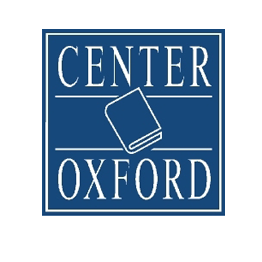 Predlog dnevnih pripravza pouk tujega jezika angleščinepo učbeniškem kompletuPROJECT EXPLORE 1 Mladinska knjiga, Center Oxford, 2019STARTERSTARTERSTARTERNASLOV UČNE URE: Introductory LessonNASLOV UČNE URE: Introductory LessonNASLOV UČNE URE: Introductory LessonZAPOREDNA ŠT. URE:DATUM:RAZRED:ŠOLA:ŠOLA:ŠOLA:UČITELJ:UČITELJ:UČITELJ:UČNE OBLIKE: frontalna, individualna, delo v parihUČNE METODE: razlaga, razgovor, branje, delo z besedilomUČNA GRADIVA IN PRIPOMOČKI: Project Explore 1 - učbeniški komplet, CD predvajalnik, računalnik, interaktivna tabla, drugi didaktični pripomočki po potrebi (npr. Classroom Presentation Tool itd.)IZOBRAŽEVALNI CILJI:IZOBRAŽEVALNI CILJI:IZOBRAŽEVALNI CILJI:Učenec …- se seznani s standardi in kriteriji za preverjanje in ocenjevanje znanja- spozna učbeniško gradivo- spozna Online PracticeUčenec …- se seznani s standardi in kriteriji za preverjanje in ocenjevanje znanja- spozna učbeniško gradivo- spozna Online PracticeUčenec …- se seznani s standardi in kriteriji za preverjanje in ocenjevanje znanja- spozna učbeniško gradivo- spozna Online PracticeJEZIKOVNA ZNANJA IN BESEDIŠČE:JEZIKOVNA ZNANJA IN BESEDIŠČE:JEZIKOVNA ZNANJA IN BESEDIŠČE:///Uvod: Učitelj pozdravi, se predstavi. Da navodila za delo pri pouku angleščine (glede šolskih potrebščin, domačih nalog in preverjanja ter ocenjevanja znanja). Predstavi standarde in kriterije za preverjanje in ocenjevanje znanja, ki si jih učenci zapišejo v zvezek.Predstavitev učnega gradiva: Učitelj podrobneje predstavi učno gradivo – tj. učbenik in delovni zvezek. Predstavitev spletnega učnega gradiva: Učitelj podrobneje predstavi spletno gradivo Online Practice in učencem da kodo, s katero lahko dostopajo do skupne spletne učilnice. Razgovor: Če je dovolj časa, učenci povejo, kako so preživeli počitnice in kakšna so njihova pričakovanja za novo šolsko leto. Zaključek ure: (Učitelj da navodila za domačo nalogo.) Učitelj pozdravi učence in ti odzdravijo.Uvod: Učitelj pozdravi, se predstavi. Da navodila za delo pri pouku angleščine (glede šolskih potrebščin, domačih nalog in preverjanja ter ocenjevanja znanja). Predstavi standarde in kriterije za preverjanje in ocenjevanje znanja, ki si jih učenci zapišejo v zvezek.Predstavitev učnega gradiva: Učitelj podrobneje predstavi učno gradivo – tj. učbenik in delovni zvezek. Predstavitev spletnega učnega gradiva: Učitelj podrobneje predstavi spletno gradivo Online Practice in učencem da kodo, s katero lahko dostopajo do skupne spletne učilnice. Razgovor: Če je dovolj časa, učenci povejo, kako so preživeli počitnice in kakšna so njihova pričakovanja za novo šolsko leto. Zaključek ure: (Učitelj da navodila za domačo nalogo.) Učitelj pozdravi učence in ti odzdravijo.Uvod: Učitelj pozdravi, se predstavi. Da navodila za delo pri pouku angleščine (glede šolskih potrebščin, domačih nalog in preverjanja ter ocenjevanja znanja). Predstavi standarde in kriterije za preverjanje in ocenjevanje znanja, ki si jih učenci zapišejo v zvezek.Predstavitev učnega gradiva: Učitelj podrobneje predstavi učno gradivo – tj. učbenik in delovni zvezek. Predstavitev spletnega učnega gradiva: Učitelj podrobneje predstavi spletno gradivo Online Practice in učencem da kodo, s katero lahko dostopajo do skupne spletne učilnice. Razgovor: Če je dovolj časa, učenci povejo, kako so preživeli počitnice in kakšna so njihova pričakovanja za novo šolsko leto. Zaključek ure: (Učitelj da navodila za domačo nalogo.) Učitelj pozdravi učence in ti odzdravijo.Dodatne aktivnosti:Dodatne aktivnosti:Dodatne aktivnosti:Domača naloga: Domača naloga: Domača naloga: Opombe:Opombe:Opombe:STARTER STARTER STARTER NASLOV UČNE URE: S1 – My Day Your DayNASLOV UČNE URE: S1 – My Day Your DayNASLOV UČNE URE: S1 – My Day Your DayZAPOREDNA ŠT. URE:DATUM:RAZRED:ŠOLA:ŠOLA:ŠOLA:UČITELJ:UČITELJ:UČITELJ:UČNE OBLIKE: frontalna, individualna, delo v parihUČNE METODE: razlaga, razgovor, branje, poslušanje, delo z besedilom, delo s slikamiUČNA GRADIVA IN PRIPOMOČKI: Project Explore 1 - učbeniški komplet, CD predvajalnik, računalnik, interaktivna tabla, drugi didaktični pripomočki po potrebi (npr. Classroom Presentation Tool itd.)IZOBRAŽEVALNI CILJI:IZOBRAŽEVALNI CILJI:IZOBRAŽEVALNI CILJI:Učenec zna …- razumeti bistvo prebranega besedila- uporabiti pravilen besedni red pri tvorbi vprašanj- govoriti o svojih rutinah in jih primerjati s sogovornikovimiUčenec zna …- razumeti bistvo prebranega besedila- uporabiti pravilen besedni red pri tvorbi vprašanj- govoriti o svojih rutinah in jih primerjati s sogovornikovimiUčenec zna …- razumeti bistvo prebranega besedila- uporabiti pravilen besedni red pri tvorbi vprašanj- govoriti o svojih rutinah in jih primerjati s sogovornikovimiJEZIKOVNA ZNANJA IN BESEDIŠČE:JEZIKOVNA ZNANJA IN BESEDIŠČE:JEZIKOVNA ZNANJA IN BESEDIŠČE:- Present simple (splošni sedanjik) – 1. in 2. os. ed. in mn., 3. os. mn.)- besedne zveze za izražanje vsakodnevnih dejavnosti- Present simple (splošni sedanjik) – 1. in 2. os. ed. in mn., 3. os. mn.)- besedne zveze za izražanje vsakodnevnih dejavnosti- Present simple (splošni sedanjik) – 1. in 2. os. ed. in mn., 3. os. mn.)- besedne zveze za izražanje vsakodnevnih dejavnostiUvod in motivacijaUčitelj pozdravi učence, le-ti odzdravijo. Uvodna igra za motivacijo.  You FirstUčenci v parih razpravljajo o vprašanjih. Učitelj pozove nekaj parov, da predstavijo svoje odgovore.Vocabulary U i/1: Učenci dopolnijo slike z besedami iz okvirčka. Skupaj preverijo. GrammarU i/2: Učenci povežejo besede iz okvirčka z ustrezno fotografijo.U i/3 a: Učenci preberejo dialog in dopolnijo Amyjin dnevnik. U ii/3 b, c: Učenci dopolnijo tabelo z do ali don't. Nato povežejo polovice povedi. U ii/4 a, b: Učenci dopolnijo povedi z besedami iz okvirčka ter besede postavijo v pravilen vrstni red, da tvorijo vprašanja.SpeakingU ii/5: Učenci delajo v parih.U ii/6 a, b: Učenci postavijo povedi v pravilen vrstni red, da tvorijo dialog, nato odgovorijo na vprašanja.U ii/7: Učenci rešijo nalogo v parih. Učitelj nadzoruje delo v razredu.EXTRAUčenci, ki so prej končali, lahko rešijo dodatno aktivnost "Extra".Zaključek ure(Učitelj da navodila za domačo nalogo.) Učitelj pozdravi učence in jim zaželi lep dan, le-ti ustrezno odzdravijo.Uvod in motivacijaUčitelj pozdravi učence, le-ti odzdravijo. Uvodna igra za motivacijo.  You FirstUčenci v parih razpravljajo o vprašanjih. Učitelj pozove nekaj parov, da predstavijo svoje odgovore.Vocabulary U i/1: Učenci dopolnijo slike z besedami iz okvirčka. Skupaj preverijo. GrammarU i/2: Učenci povežejo besede iz okvirčka z ustrezno fotografijo.U i/3 a: Učenci preberejo dialog in dopolnijo Amyjin dnevnik. U ii/3 b, c: Učenci dopolnijo tabelo z do ali don't. Nato povežejo polovice povedi. U ii/4 a, b: Učenci dopolnijo povedi z besedami iz okvirčka ter besede postavijo v pravilen vrstni red, da tvorijo vprašanja.SpeakingU ii/5: Učenci delajo v parih.U ii/6 a, b: Učenci postavijo povedi v pravilen vrstni red, da tvorijo dialog, nato odgovorijo na vprašanja.U ii/7: Učenci rešijo nalogo v parih. Učitelj nadzoruje delo v razredu.EXTRAUčenci, ki so prej končali, lahko rešijo dodatno aktivnost "Extra".Zaključek ure(Učitelj da navodila za domačo nalogo.) Učitelj pozdravi učence in jim zaželi lep dan, le-ti ustrezno odzdravijo.Uvod in motivacijaUčitelj pozdravi učence, le-ti odzdravijo. Uvodna igra za motivacijo.  You FirstUčenci v parih razpravljajo o vprašanjih. Učitelj pozove nekaj parov, da predstavijo svoje odgovore.Vocabulary U i/1: Učenci dopolnijo slike z besedami iz okvirčka. Skupaj preverijo. GrammarU i/2: Učenci povežejo besede iz okvirčka z ustrezno fotografijo.U i/3 a: Učenci preberejo dialog in dopolnijo Amyjin dnevnik. U ii/3 b, c: Učenci dopolnijo tabelo z do ali don't. Nato povežejo polovice povedi. U ii/4 a, b: Učenci dopolnijo povedi z besedami iz okvirčka ter besede postavijo v pravilen vrstni red, da tvorijo vprašanja.SpeakingU ii/5: Učenci delajo v parih.U ii/6 a, b: Učenci postavijo povedi v pravilen vrstni red, da tvorijo dialog, nato odgovorijo na vprašanja.U ii/7: Učenci rešijo nalogo v parih. Učitelj nadzoruje delo v razredu.EXTRAUčenci, ki so prej končali, lahko rešijo dodatno aktivnost "Extra".Zaključek ure(Učitelj da navodila za domačo nalogo.) Učitelj pozdravi učence in jim zaželi lep dan, le-ti ustrezno odzdravijo.Dodatne aktivnosti: DZ, str. i, iiDodatne aktivnosti: DZ, str. i, iiDodatne aktivnosti: DZ, str. i, iiDomača naloga: Domača naloga: Domača naloga: Opombe:Opombe:Opombe:STARTER STARTER STARTER NASLOV UČNE URE: S2 – Book DayNASLOV UČNE URE: S2 – Book DayNASLOV UČNE URE: S2 – Book DayZAPOREDNA ŠT. URE:DATUM:RAZRED:ŠOLA:ŠOLA:ŠOLA:UČITELJ:UČITELJ:UČITELJ:UČNE OBLIKE: frontalna, individualna, delo v parihUČNE METODE: razlaga, razgovor, branje, poslušanje, delo z besedilom, delo s slikamiUČNA GRADIVA IN PRIPOMOČKI: Project Explore 1 - učbeniški komplet, CD predvajalnik, računalnik, interaktivna tabla, drugi didaktični pripomočki po potrebi (npr. Classroom Presentation Tool itd.)IZOBRAŽEVALNI CILJI:IZOBRAŽEVALNI CILJI:IZOBRAŽEVALNI CILJI:Učenec zna …- poiskati podrobne informacije v prebranem besedilu in prepoznati napačne informacije- razumeti bistvo prebranega besedila- napisati besedilo o namišljenem junaku- napisati vprašanja o prebranem besedilu in nanje odgovoriti- govoriti o najljubšem knjižnem ali filmskem junakuUčenec zna …- poiskati podrobne informacije v prebranem besedilu in prepoznati napačne informacije- razumeti bistvo prebranega besedila- napisati besedilo o namišljenem junaku- napisati vprašanja o prebranem besedilu in nanje odgovoriti- govoriti o najljubšem knjižnem ali filmskem junakuUčenec zna …- poiskati podrobne informacije v prebranem besedilu in prepoznati napačne informacije- razumeti bistvo prebranega besedila- napisati besedilo o namišljenem junaku- napisati vprašanja o prebranem besedilu in nanje odgovoriti- govoriti o najljubšem knjižnem ali filmskem junakuJEZIKOVNA ZNANJA IN BESEDIŠČE:JEZIKOVNA ZNANJA IN BESEDIŠČE:JEZIKOVNA ZNANJA IN BESEDIŠČE:- Present simple (splošni sedanjik) – 3. os. ed - glagoli za izražanje vsakodnevnih dejavnosti- Present simple (splošni sedanjik) – 3. os. ed - glagoli za izražanje vsakodnevnih dejavnosti- Present simple (splošni sedanjik) – 3. os. ed - glagoli za izražanje vsakodnevnih dejavnostiUvod in motivacijaUčitelj pozdravi učence, le-ti odzdravijo. (Skupaj pregledajo domačo nalogo.) Uvodna igra za motivacijo.  You FirstUčenci v parih razpravljajo o vprašanjih. Učitelj pozove nekaj parov, da predstavijo svoje odgovore.Vocabulary U iii/1: Učenci povežejo slike z besedami iz okvirčka. Skupaj preverijo.U iii/2 a, b: Učenci si ogledajo sliko in dopolnijo dialog. V majhnih skupinah se igrajo pantomimo. Reading and GrammarU iii/3: Učenci preberejo besedilo in izberejo ustrezno sliko. Skupaj preverijo.U iii/4 a: Učenci znova preberejo besedilo in povežejo polovice povedi. Skupaj preverijo.U iv/4 b, c, d: Učenci povežejo polovice povedi, da tvorijo pravila. Odgovorijo na vprašanja in napišejo še svoja štiri vprašanja, ki jih zastavijo sošolcu. Nato dopolnijo besedilo z ustreznimi oblikami glagolov iz okvirčka. Skupaj preverijo.U iv/5: Učenci delajo v parih.WritingU iv/6, 7: Učenci si ogledajo podatke v tabeli in jih po potrebi popravijo. Nato ob pomoči iztočnic napišejo sestavek. EXTRAUčenci, ki so prej končali, lahko rešijo dodatno aktivnost "Extra".Zaključek ure(Učitelj da navodila za domačo nalogo.) Učitelj pozdravi učence in jim zaželi lep dan, le-ti ustrezno odzdravijo.Uvod in motivacijaUčitelj pozdravi učence, le-ti odzdravijo. (Skupaj pregledajo domačo nalogo.) Uvodna igra za motivacijo.  You FirstUčenci v parih razpravljajo o vprašanjih. Učitelj pozove nekaj parov, da predstavijo svoje odgovore.Vocabulary U iii/1: Učenci povežejo slike z besedami iz okvirčka. Skupaj preverijo.U iii/2 a, b: Učenci si ogledajo sliko in dopolnijo dialog. V majhnih skupinah se igrajo pantomimo. Reading and GrammarU iii/3: Učenci preberejo besedilo in izberejo ustrezno sliko. Skupaj preverijo.U iii/4 a: Učenci znova preberejo besedilo in povežejo polovice povedi. Skupaj preverijo.U iv/4 b, c, d: Učenci povežejo polovice povedi, da tvorijo pravila. Odgovorijo na vprašanja in napišejo še svoja štiri vprašanja, ki jih zastavijo sošolcu. Nato dopolnijo besedilo z ustreznimi oblikami glagolov iz okvirčka. Skupaj preverijo.U iv/5: Učenci delajo v parih.WritingU iv/6, 7: Učenci si ogledajo podatke v tabeli in jih po potrebi popravijo. Nato ob pomoči iztočnic napišejo sestavek. EXTRAUčenci, ki so prej končali, lahko rešijo dodatno aktivnost "Extra".Zaključek ure(Učitelj da navodila za domačo nalogo.) Učitelj pozdravi učence in jim zaželi lep dan, le-ti ustrezno odzdravijo.Uvod in motivacijaUčitelj pozdravi učence, le-ti odzdravijo. (Skupaj pregledajo domačo nalogo.) Uvodna igra za motivacijo.  You FirstUčenci v parih razpravljajo o vprašanjih. Učitelj pozove nekaj parov, da predstavijo svoje odgovore.Vocabulary U iii/1: Učenci povežejo slike z besedami iz okvirčka. Skupaj preverijo.U iii/2 a, b: Učenci si ogledajo sliko in dopolnijo dialog. V majhnih skupinah se igrajo pantomimo. Reading and GrammarU iii/3: Učenci preberejo besedilo in izberejo ustrezno sliko. Skupaj preverijo.U iii/4 a: Učenci znova preberejo besedilo in povežejo polovice povedi. Skupaj preverijo.U iv/4 b, c, d: Učenci povežejo polovice povedi, da tvorijo pravila. Odgovorijo na vprašanja in napišejo še svoja štiri vprašanja, ki jih zastavijo sošolcu. Nato dopolnijo besedilo z ustreznimi oblikami glagolov iz okvirčka. Skupaj preverijo.U iv/5: Učenci delajo v parih.WritingU iv/6, 7: Učenci si ogledajo podatke v tabeli in jih po potrebi popravijo. Nato ob pomoči iztočnic napišejo sestavek. EXTRAUčenci, ki so prej končali, lahko rešijo dodatno aktivnost "Extra".Zaključek ure(Učitelj da navodila za domačo nalogo.) Učitelj pozdravi učence in jim zaželi lep dan, le-ti ustrezno odzdravijo.Dodatne aktivnosti: DZ, str. iii, ivDodatne aktivnosti: DZ, str. iii, ivDodatne aktivnosti: DZ, str. iii, ivDomača naloga: Domača naloga: Domača naloga: Opombe:Opombe:Opombe:STARTER STARTER STARTER NASLOV UČNE URE: S3 – At homeNASLOV UČNE URE: S3 – At homeNASLOV UČNE URE: S3 – At homeZAPOREDNA ŠT. URE:DATUM:RAZRED:ŠOLA:ŠOLA:ŠOLA:UČITELJ:UČITELJ:UČITELJ:UČNE OBLIKE: frontalna, individualna, delo v parihUČNE METODE: razlaga, razgovor, branje, poslušanje, delo z besedilom, delo s slikamiUČNA GRADIVA IN PRIPOMOČKI: Project Explore 1 - učbeniški komplet, CD predvajalnik, računalnik, interaktivna tabla, drugi didaktični pripomočki po potrebi (npr. Classroom Presentation Tool itd.)IZOBRAŽEVALNI CILJI:IZOBRAŽEVALNI CILJI:IZOBRAŽEVALNI CILJI:Učenec zna …- poiskati podrobne informacije v prebranem besedilu in prepoznati napačne informacije- razumeti bistvo prebranega besedila- napisati povedi o tem, kaj počne v trenutku govorjenja- opisati fotografijo- opisati in prepoznati ljudi na sliki- spraševati in odgovarjati o tem, kaj ljudje počnejo v trenutku govorjenjaUčenec zna …- poiskati podrobne informacije v prebranem besedilu in prepoznati napačne informacije- razumeti bistvo prebranega besedila- napisati povedi o tem, kaj počne v trenutku govorjenja- opisati fotografijo- opisati in prepoznati ljudi na sliki- spraševati in odgovarjati o tem, kaj ljudje počnejo v trenutku govorjenjaUčenec zna …- poiskati podrobne informacije v prebranem besedilu in prepoznati napačne informacije- razumeti bistvo prebranega besedila- napisati povedi o tem, kaj počne v trenutku govorjenja- opisati fotografijo- opisati in prepoznati ljudi na sliki- spraševati in odgovarjati o tem, kaj ljudje počnejo v trenutku govorjenjaJEZIKOVNA ZNANJA IN BESEDIŠČE:JEZIKOVNA ZNANJA IN BESEDIŠČE:JEZIKOVNA ZNANJA IN BESEDIŠČE:- Present continuous (opisni sedanjik) - dejavnosti, ki jih izvajamo v prostoru- Present continuous (opisni sedanjik) - dejavnosti, ki jih izvajamo v prostoru- Present continuous (opisni sedanjik) - dejavnosti, ki jih izvajamo v prostoruUvod in motivacijaUčitelj pozdravi učence, le-ti odzdravijo. (Skupaj pregledajo domačo nalogo.) Uvodna igra za motivacijo.  You FirstUčenci v parih razpravljajo o vprašanjih. Učitelj pozove nekaj parov, da predstavijo svoje odgovore.Vocabulary U v/1: Učenci prevedejo besede v slovenščino. Skupaj preverijo.GrammarU v/2 a: Učenci preberejo dialoge, si ogledajo sliko in odgovorijo na vprašanje. Skupaj preverijo.U vi/2 b, c: Učenci izberejo pravilen odgovor za tvorbo pravila. Nato dopolnijo povedi. Skupaj preverijo.U vi/3 a: Učenci si ogledajo sliko in označijo povedi kot pravilne ali napačne. Slednje popravijo. Nato povejo, če trditve držijo zanje. Če ne, jih ustrezno popravijo. Skupaj preverijo.Vocabulary U vi/4 a, b, c: Učenci si znova ogledajo sliko in dopolnijo povedi s pravimi imeni. Nato odgovorijo na vprašanje iz naloge 4b in delajo v parih.SpeakingU vi/5, 6: Učenci pripravijo povedi za pantomimo. Nato se jo igrajo.  EXTRAUčenci, ki so prej končali, lahko rešijo dodatno aktivnost "Extra".Zaključek ure(Učitelj da navodila za domačo nalogo.) Učitelj pozdravi učence in jim zaželi lep dan, le-ti ustrezno odzdravijo.Uvod in motivacijaUčitelj pozdravi učence, le-ti odzdravijo. (Skupaj pregledajo domačo nalogo.) Uvodna igra za motivacijo.  You FirstUčenci v parih razpravljajo o vprašanjih. Učitelj pozove nekaj parov, da predstavijo svoje odgovore.Vocabulary U v/1: Učenci prevedejo besede v slovenščino. Skupaj preverijo.GrammarU v/2 a: Učenci preberejo dialoge, si ogledajo sliko in odgovorijo na vprašanje. Skupaj preverijo.U vi/2 b, c: Učenci izberejo pravilen odgovor za tvorbo pravila. Nato dopolnijo povedi. Skupaj preverijo.U vi/3 a: Učenci si ogledajo sliko in označijo povedi kot pravilne ali napačne. Slednje popravijo. Nato povejo, če trditve držijo zanje. Če ne, jih ustrezno popravijo. Skupaj preverijo.Vocabulary U vi/4 a, b, c: Učenci si znova ogledajo sliko in dopolnijo povedi s pravimi imeni. Nato odgovorijo na vprašanje iz naloge 4b in delajo v parih.SpeakingU vi/5, 6: Učenci pripravijo povedi za pantomimo. Nato se jo igrajo.  EXTRAUčenci, ki so prej končali, lahko rešijo dodatno aktivnost "Extra".Zaključek ure(Učitelj da navodila za domačo nalogo.) Učitelj pozdravi učence in jim zaželi lep dan, le-ti ustrezno odzdravijo.Uvod in motivacijaUčitelj pozdravi učence, le-ti odzdravijo. (Skupaj pregledajo domačo nalogo.) Uvodna igra za motivacijo.  You FirstUčenci v parih razpravljajo o vprašanjih. Učitelj pozove nekaj parov, da predstavijo svoje odgovore.Vocabulary U v/1: Učenci prevedejo besede v slovenščino. Skupaj preverijo.GrammarU v/2 a: Učenci preberejo dialoge, si ogledajo sliko in odgovorijo na vprašanje. Skupaj preverijo.U vi/2 b, c: Učenci izberejo pravilen odgovor za tvorbo pravila. Nato dopolnijo povedi. Skupaj preverijo.U vi/3 a: Učenci si ogledajo sliko in označijo povedi kot pravilne ali napačne. Slednje popravijo. Nato povejo, če trditve držijo zanje. Če ne, jih ustrezno popravijo. Skupaj preverijo.Vocabulary U vi/4 a, b, c: Učenci si znova ogledajo sliko in dopolnijo povedi s pravimi imeni. Nato odgovorijo na vprašanje iz naloge 4b in delajo v parih.SpeakingU vi/5, 6: Učenci pripravijo povedi za pantomimo. Nato se jo igrajo.  EXTRAUčenci, ki so prej končali, lahko rešijo dodatno aktivnost "Extra".Zaključek ure(Učitelj da navodila za domačo nalogo.) Učitelj pozdravi učence in jim zaželi lep dan, le-ti ustrezno odzdravijo.Dodatne aktivnosti: DZ, str. v, viDodatne aktivnosti: DZ, str. v, viDodatne aktivnosti: DZ, str. v, viDomača naloga: Domača naloga: Domača naloga: Opombe:Opombe:Opombe:STARTER STARTER STARTER NASLOV UČNE URE: S4 – After schoolNASLOV UČNE URE: S4 – After schoolNASLOV UČNE URE: S4 – After schoolZAPOREDNA ŠT. URE:DATUM:RAZRED:ŠOLA:ŠOLA:ŠOLA:UČITELJ:UČITELJ:UČITELJ:UČNE OBLIKE: frontalna, individualna, delo v parihUČNE METODE: razlaga, razgovor, branje, poslušanje, delo z besedilom, delo s slikamiUČNA GRADIVA IN PRIPOMOČKI: Project Explore 1 - učbeniški komplet, CD predvajalnik, računalnik, interaktivna tabla, drugi didaktični pripomočki po potrebi (npr. Classroom Presentation Tool itd.)IZOBRAŽEVALNI CILJI:IZOBRAŽEVALNI CILJI:IZOBRAŽEVALNI CILJI:Učenec zna …- razumeti bistvo prebranega besedila- napisati povedi o tem, kaj počne v trenutku govorjenja- opisati fotografijo- spraševati in odgovarjati o tem, kaj ljudje počnejo v trenutku govorjenjaUčenec zna …- razumeti bistvo prebranega besedila- napisati povedi o tem, kaj počne v trenutku govorjenja- opisati fotografijo- spraševati in odgovarjati o tem, kaj ljudje počnejo v trenutku govorjenjaUčenec zna …- razumeti bistvo prebranega besedila- napisati povedi o tem, kaj počne v trenutku govorjenja- opisati fotografijo- spraševati in odgovarjati o tem, kaj ljudje počnejo v trenutku govorjenjaJEZIKOVNA ZNANJA IN BESEDIŠČE:JEZIKOVNA ZNANJA IN BESEDIŠČE:JEZIKOVNA ZNANJA IN BESEDIŠČE:- dejavnosti, ki jih izvajamo na prostem- dejavnosti, ki jih izvajamo na prostem- dejavnosti, ki jih izvajamo na prostemUvod in motivacijaUčitelj pozdravi učence, le-ti odzdravijo. (Skupaj pregledajo domačo nalogo.) Uvodna igra za motivacijo.  You FirstUčenci v parih razpravljajo o vprašanjih. Učitelj pozove nekaj parov, da predstavijo svoje odgovore.Vocabulary U vii/1: Učenci prevedejo besede v slovenščino. Skupaj preverijo.U vii/1 b, c: Učenci si ogledajo slike in dopolnijo dialog. Skupaj preverijo. V parih vadijo. Reading and GrammarU vii/2 a, b: Učenci povežejo opise z ustreznimi slikami. Nato odgovorijo na vprašanja. Oboje skupaj preverijo.U viii/3 a, b: Učenci rešijo nalogi. Skupaj preverijo.WritingU viii/4, 5: Učenci si ogledajo sliko in preberejo povedi, ki jih ustrezno označijo z D ali E. Skupaj preverijo. Nato po navodilih napišejo sestavek. EXTRAUčenci, ki so prej končali, lahko rešijo dodatno aktivnost "Extra".Zaključek ure(Učitelj da navodila za domačo nalogo.) Učitelj pozdravi učence in jim zaželi lep dan, le-ti ustrezno odzdravijo.Uvod in motivacijaUčitelj pozdravi učence, le-ti odzdravijo. (Skupaj pregledajo domačo nalogo.) Uvodna igra za motivacijo.  You FirstUčenci v parih razpravljajo o vprašanjih. Učitelj pozove nekaj parov, da predstavijo svoje odgovore.Vocabulary U vii/1: Učenci prevedejo besede v slovenščino. Skupaj preverijo.U vii/1 b, c: Učenci si ogledajo slike in dopolnijo dialog. Skupaj preverijo. V parih vadijo. Reading and GrammarU vii/2 a, b: Učenci povežejo opise z ustreznimi slikami. Nato odgovorijo na vprašanja. Oboje skupaj preverijo.U viii/3 a, b: Učenci rešijo nalogi. Skupaj preverijo.WritingU viii/4, 5: Učenci si ogledajo sliko in preberejo povedi, ki jih ustrezno označijo z D ali E. Skupaj preverijo. Nato po navodilih napišejo sestavek. EXTRAUčenci, ki so prej končali, lahko rešijo dodatno aktivnost "Extra".Zaključek ure(Učitelj da navodila za domačo nalogo.) Učitelj pozdravi učence in jim zaželi lep dan, le-ti ustrezno odzdravijo.Uvod in motivacijaUčitelj pozdravi učence, le-ti odzdravijo. (Skupaj pregledajo domačo nalogo.) Uvodna igra za motivacijo.  You FirstUčenci v parih razpravljajo o vprašanjih. Učitelj pozove nekaj parov, da predstavijo svoje odgovore.Vocabulary U vii/1: Učenci prevedejo besede v slovenščino. Skupaj preverijo.U vii/1 b, c: Učenci si ogledajo slike in dopolnijo dialog. Skupaj preverijo. V parih vadijo. Reading and GrammarU vii/2 a, b: Učenci povežejo opise z ustreznimi slikami. Nato odgovorijo na vprašanja. Oboje skupaj preverijo.U viii/3 a, b: Učenci rešijo nalogi. Skupaj preverijo.WritingU viii/4, 5: Učenci si ogledajo sliko in preberejo povedi, ki jih ustrezno označijo z D ali E. Skupaj preverijo. Nato po navodilih napišejo sestavek. EXTRAUčenci, ki so prej končali, lahko rešijo dodatno aktivnost "Extra".Zaključek ure(Učitelj da navodila za domačo nalogo.) Učitelj pozdravi učence in jim zaželi lep dan, le-ti ustrezno odzdravijo.Dodatne aktivnosti: DZ, str. vii, viiiDodatne aktivnosti: DZ, str. vii, viiiDodatne aktivnosti: DZ, str. vii, viiiDomača naloga: Domača naloga: Domača naloga: Opombe:Opombe:Opombe:INTRODUCTION INTRODUCTION INTRODUCTION NASLOV UČNE URE: A – New friendsNASLOV UČNE URE: A – New friendsNASLOV UČNE URE: A – New friendsZAPOREDNA ŠT. URE:DATUM:RAZRED:ŠOLA:ŠOLA:ŠOLA:UČITELJ:UČITELJ:UČITELJ:UČNE OBLIKE: frontalna, individualna, delo v parihUČNE METODE: razlaga, razgovor, branje, poslušanje, delo z besedilom, delo s slikamiUČNA GRADIVA IN PRIPOMOČKI: Project Explore 1 - učbeniški komplet, CD predvajalnik, računalnik, interaktivna tabla, drugi didaktični pripomočki po potrebi (npr. Classroom Presentation Tool itd.)IZOBRAŽEVALNI CILJI:IZOBRAŽEVALNI CILJI:IZOBRAŽEVALNI CILJI:Učenec zna …- razumeti prebrano zgodbo v stripu- poiskati informacije v prebranem besedilu in jih uporabiti za odgovore na vprašanja- prebrati in dopolniti povedi o osebnih podatkih- razumeti bistvo prebranega/poslušanega besedilaUčenec zna …- razumeti prebrano zgodbo v stripu- poiskati informacije v prebranem besedilu in jih uporabiti za odgovore na vprašanja- prebrati in dopolniti povedi o osebnih podatkih- razumeti bistvo prebranega/poslušanega besedilaUčenec zna …- razumeti prebrano zgodbo v stripu- poiskati informacije v prebranem besedilu in jih uporabiti za odgovore na vprašanja- prebrati in dopolniti povedi o osebnih podatkih- razumeti bistvo prebranega/poslušanega besedilaJEZIKOVNA ZNANJA IN BESEDIŠČE:JEZIKOVNA ZNANJA IN BESEDIŠČE:JEZIKOVNA ZNANJA IN BESEDIŠČE:- vrstilni števniki - meseci- države in narodnosti- predstavljanje- vrstilni števniki - meseci- države in narodnosti- predstavljanje- vrstilni števniki - meseci- države in narodnosti- predstavljanjeUvod in motivacijaUčitelj pozdravi učence, le-ti odzdravijo. (Skupaj pregledajo domačo nalogo.) Uvodna igra za motivacijo.  You FirstUčenci v parih razpravljajo o vprašanjih. Učitelj pozove nekaj parov, da predstavijo svoje odgovore.Vocabulary U 4/1: Učenci preberejo in poslušajo zgodbo. Odgovorijo na vprašanje. Skupaj preverijo.U 4/2: Znova preberejo zgodbo in povežejo polovice povedi. Skupaj preverijo.SpeakingU 5/3 a, b: Učenci si ogledajo primere in dopolnijo manjkajoča števila. Nato se sprašujejo in odgovarjajo o mesecih. U 5/4: Učenci rešijo nalogo v parih ali manjših skupinah.Vocabulary U 5/5 a, b, c: Učenci povežejo narodnosti z državami. Nato si znova ogledajo zgodbo in odgovorijo na vprašanja. Ob pomoči razpredelnice dopolnijo povedi v nalogi c. Vsako nalogo skupaj preverijo. U 5/6: Učenci rešijo nalogo v parih.  Zaključek ure(Učitelj da navodila za domačo nalogo.) Učitelj pozdravi učence in jim zaželi lep dan, le-ti ustrezno odzdravijo.Uvod in motivacijaUčitelj pozdravi učence, le-ti odzdravijo. (Skupaj pregledajo domačo nalogo.) Uvodna igra za motivacijo.  You FirstUčenci v parih razpravljajo o vprašanjih. Učitelj pozove nekaj parov, da predstavijo svoje odgovore.Vocabulary U 4/1: Učenci preberejo in poslušajo zgodbo. Odgovorijo na vprašanje. Skupaj preverijo.U 4/2: Znova preberejo zgodbo in povežejo polovice povedi. Skupaj preverijo.SpeakingU 5/3 a, b: Učenci si ogledajo primere in dopolnijo manjkajoča števila. Nato se sprašujejo in odgovarjajo o mesecih. U 5/4: Učenci rešijo nalogo v parih ali manjših skupinah.Vocabulary U 5/5 a, b, c: Učenci povežejo narodnosti z državami. Nato si znova ogledajo zgodbo in odgovorijo na vprašanja. Ob pomoči razpredelnice dopolnijo povedi v nalogi c. Vsako nalogo skupaj preverijo. U 5/6: Učenci rešijo nalogo v parih.  Zaključek ure(Učitelj da navodila za domačo nalogo.) Učitelj pozdravi učence in jim zaželi lep dan, le-ti ustrezno odzdravijo.Uvod in motivacijaUčitelj pozdravi učence, le-ti odzdravijo. (Skupaj pregledajo domačo nalogo.) Uvodna igra za motivacijo.  You FirstUčenci v parih razpravljajo o vprašanjih. Učitelj pozove nekaj parov, da predstavijo svoje odgovore.Vocabulary U 4/1: Učenci preberejo in poslušajo zgodbo. Odgovorijo na vprašanje. Skupaj preverijo.U 4/2: Znova preberejo zgodbo in povežejo polovice povedi. Skupaj preverijo.SpeakingU 5/3 a, b: Učenci si ogledajo primere in dopolnijo manjkajoča števila. Nato se sprašujejo in odgovarjajo o mesecih. U 5/4: Učenci rešijo nalogo v parih ali manjših skupinah.Vocabulary U 5/5 a, b, c: Učenci povežejo narodnosti z državami. Nato si znova ogledajo zgodbo in odgovorijo na vprašanja. Ob pomoči razpredelnice dopolnijo povedi v nalogi c. Vsako nalogo skupaj preverijo. U 5/6: Učenci rešijo nalogo v parih.  Zaključek ure(Učitelj da navodila za domačo nalogo.) Učitelj pozdravi učence in jim zaželi lep dan, le-ti ustrezno odzdravijo.Dodatne aktivnosti: Dodatne aktivnosti: Dodatne aktivnosti: Domača naloga: Domača naloga: Domača naloga: Opombe:Opombe:Opombe:INTRODUCTION INTRODUCTION INTRODUCTION NASLOV UČNE URE: B – The exchange studentsNASLOV UČNE URE: B – The exchange studentsNASLOV UČNE URE: B – The exchange studentsZAPOREDNA ŠT. URE:DATUM:RAZRED:ŠOLA:ŠOLA:ŠOLA:UČITELJ:UČITELJ:UČITELJ:UČNE OBLIKE: frontalna, individualna, delo v parihUČNE METODE: razlaga, razgovor, branje, poslušanje, delo z besedilom, delo s slikamiUČNA GRADIVA IN PRIPOMOČKI: Project Explore 1 - učbeniški komplet, CD predvajalnik, računalnik, interaktivna tabla, drugi didaktični pripomočki po potrebi (npr. Classroom Presentation Tool itd.)IZOBRAŽEVALNI CILJI:IZOBRAŽEVALNI CILJI:IZOBRAŽEVALNI CILJI:Učenec zna …- poiskati informacije v prebranem besedilu in jih uporabiti za odgovore na vprašanja- razumeti preprosto fotozgodbo- razumeti bistvo prebranega/poslušanega besedila- s pravilno izgovorjavo ponoviti poslušane besede in povedi - spraševati po in dajati napotkeUčenec zna …- poiskati informacije v prebranem besedilu in jih uporabiti za odgovore na vprašanja- razumeti preprosto fotozgodbo- razumeti bistvo prebranega/poslušanega besedila- s pravilno izgovorjavo ponoviti poslušane besede in povedi - spraševati po in dajati napotkeUčenec zna …- poiskati informacije v prebranem besedilu in jih uporabiti za odgovore na vprašanja- razumeti preprosto fotozgodbo- razumeti bistvo prebranega/poslušanega besedila- s pravilno izgovorjavo ponoviti poslušane besede in povedi - spraševati po in dajati napotkeJEZIKOVNA ZNANJA IN BESEDIŠČE:JEZIKOVNA ZNANJA IN BESEDIŠČE:JEZIKOVNA ZNANJA IN BESEDIŠČE:- kazalni zaimki: this, these, that, those - prostori v šoli- kazalni zaimki: this, these, that, those - prostori v šoli- kazalni zaimki: this, these, that, those - prostori v šoliUvod in motivacijaUčitelj pozdravi učence, le-ti odzdravijo. (Skupaj pregledajo domačo nalogo.) Uvodna igra za motivacijo.  You FirstUčenci v parih razpravljajo o vprašanjih. Učitelj pozove nekaj parov, da predstavijo svoje odgovore.Vocabulary U 6/1 a, b: Učenci si ogledajo sliko in dopolnijo z manjkajočimi besedami iz okvirčka. Skupaj poslušajo, preverijo in ponovijo. U 6/2 a, b, c: Preberejo dialog in dopolnijo manjkajoče besede. Poslušajo in preverijo. Nato vadijo različne dialoge v parih.Reading and GrammarU 7/3 a, b: Učenci si ogledajo slike, preberejo in poslušajo zgodbo. Odgovorijo na vprašanje. Nato znova poslušajo in berejo in odgovorijo na vprašanja iz naloge b. Skupaj preverijo. U 7/4: Učenci dopolnijo povedi. Skupaj preverijo. Ogledajo si primere prislovov pogostosti. Razlaga.Zaključek ure(Učitelj da navodila za domačo nalogo.) Učitelj pozdravi učence in jim zaželi lep dan, le-ti ustrezno odzdravijo.Uvod in motivacijaUčitelj pozdravi učence, le-ti odzdravijo. (Skupaj pregledajo domačo nalogo.) Uvodna igra za motivacijo.  You FirstUčenci v parih razpravljajo o vprašanjih. Učitelj pozove nekaj parov, da predstavijo svoje odgovore.Vocabulary U 6/1 a, b: Učenci si ogledajo sliko in dopolnijo z manjkajočimi besedami iz okvirčka. Skupaj poslušajo, preverijo in ponovijo. U 6/2 a, b, c: Preberejo dialog in dopolnijo manjkajoče besede. Poslušajo in preverijo. Nato vadijo različne dialoge v parih.Reading and GrammarU 7/3 a, b: Učenci si ogledajo slike, preberejo in poslušajo zgodbo. Odgovorijo na vprašanje. Nato znova poslušajo in berejo in odgovorijo na vprašanja iz naloge b. Skupaj preverijo. U 7/4: Učenci dopolnijo povedi. Skupaj preverijo. Ogledajo si primere prislovov pogostosti. Razlaga.Zaključek ure(Učitelj da navodila za domačo nalogo.) Učitelj pozdravi učence in jim zaželi lep dan, le-ti ustrezno odzdravijo.Uvod in motivacijaUčitelj pozdravi učence, le-ti odzdravijo. (Skupaj pregledajo domačo nalogo.) Uvodna igra za motivacijo.  You FirstUčenci v parih razpravljajo o vprašanjih. Učitelj pozove nekaj parov, da predstavijo svoje odgovore.Vocabulary U 6/1 a, b: Učenci si ogledajo sliko in dopolnijo z manjkajočimi besedami iz okvirčka. Skupaj poslušajo, preverijo in ponovijo. U 6/2 a, b, c: Preberejo dialog in dopolnijo manjkajoče besede. Poslušajo in preverijo. Nato vadijo različne dialoge v parih.Reading and GrammarU 7/3 a, b: Učenci si ogledajo slike, preberejo in poslušajo zgodbo. Odgovorijo na vprašanje. Nato znova poslušajo in berejo in odgovorijo na vprašanja iz naloge b. Skupaj preverijo. U 7/4: Učenci dopolnijo povedi. Skupaj preverijo. Ogledajo si primere prislovov pogostosti. Razlaga.Zaključek ure(Učitelj da navodila za domačo nalogo.) Učitelj pozdravi učence in jim zaželi lep dan, le-ti ustrezno odzdravijo.Dodatne aktivnosti: Dodatne aktivnosti: Dodatne aktivnosti: Domača naloga: Domača naloga: Domača naloga: Opombe:Opombe:Opombe:INTRODUCTION INTRODUCTION INTRODUCTION NASLOV UČNE URE: C – Winston's weekNASLOV UČNE URE: C – Winston's weekNASLOV UČNE URE: C – Winston's weekZAPOREDNA ŠT. URE:DATUM:RAZRED:ŠOLA:ŠOLA:ŠOLA:UČITELJ:UČITELJ:UČITELJ:UČNE OBLIKE: frontalna, individualna, delo v parihUČNE METODE: razlaga, razgovor, branje, poslušanje, delo z besedilom, delo s slikamiUČNA GRADIVA IN PRIPOMOČKI: Project Explore 1 - učbeniški komplet, CD predvajalnik, računalnik, interaktivna tabla, drugi didaktični pripomočki po potrebi (npr. Classroom Presentation Tool itd.)IZOBRAŽEVALNI CILJI:IZOBRAŽEVALNI CILJI:IZOBRAŽEVALNI CILJI:Učenec zna …- poiskati informacije v prebranem besedilu in jih uporabiti za odgovore na vprašanja- razumeti bistvo prebranega/poslušanega besedila- s pravilno izgovorjavo ponoviti poslušane besede in povedi - napisati preproste povedi o vsakodnevnih dejavnostih- spraševati in odgovarjati o vsakodnevnih dejavnostihUčenec zna …- poiskati informacije v prebranem besedilu in jih uporabiti za odgovore na vprašanja- razumeti bistvo prebranega/poslušanega besedila- s pravilno izgovorjavo ponoviti poslušane besede in povedi - napisati preproste povedi o vsakodnevnih dejavnostih- spraševati in odgovarjati o vsakodnevnih dejavnostihUčenec zna …- poiskati informacije v prebranem besedilu in jih uporabiti za odgovore na vprašanja- razumeti bistvo prebranega/poslušanega besedila- s pravilno izgovorjavo ponoviti poslušane besede in povedi - napisati preproste povedi o vsakodnevnih dejavnostih- spraševati in odgovarjati o vsakodnevnih dejavnostihJEZIKOVNA ZNANJA IN BESEDIŠČE:JEZIKOVNA ZNANJA IN BESEDIŠČE:JEZIKOVNA ZNANJA IN BESEDIŠČE:- prislovi pogostosti- prislovi pogostosti- prislovi pogostostiUvod in motivacijaUčitelj pozdravi učence, le-ti odzdravijo. (Skupaj pregledajo domačo nalogo.) Uvodna igra za motivacijo.  Grammar and ListeningU 8/1 a, b, c: Učenci si ogledajo slike in rešijo nalogo v parih. Nato poslušajo besedilo in preverijo svoje odgovore. Nato napišejo povedi, ki držijo zanje in jih primerjajo s sošolčevimi. U 8/2 a, b, c: Učenci preberejo povedi in si ogledajo razpredelnico. Povejo, na koga se nanaša posamezna poved. Skupaj preverijo. Nato nalogo 1b rešijo v zvezek. Znova preverijo. V parih rešijo še nalogo c. U 9/3 a, b, c: Učenci si ogledajo slike in napišejo povedi. Nato poslušajo dialog iz naloge b in ponavljajo. Nato zastavljajo vprašanja sošolcem in poročajo, kaj imajo s posameznimi sošolci skupnega. Listening and SpeakingU 9/4 a, b: Učenci poslušajo dialoge in jih povežejo s slikami. Nato preberejo povedi in jih povežejo s slikami. Skupaj preverijo. U 9/5 a, b: Učenci dopolnijo dialog z besedami iz okvirčka. Odgovore preverijo ob zvočnem posnetku.U 9/6: Učenci v parih rešijo nalogo.Zaključek ure(Učitelj da navodila za domačo nalogo.) Učitelj pozdravi učence in jim zaželi lep dan, le-ti ustrezno odzdravijo.Uvod in motivacijaUčitelj pozdravi učence, le-ti odzdravijo. (Skupaj pregledajo domačo nalogo.) Uvodna igra za motivacijo.  Grammar and ListeningU 8/1 a, b, c: Učenci si ogledajo slike in rešijo nalogo v parih. Nato poslušajo besedilo in preverijo svoje odgovore. Nato napišejo povedi, ki držijo zanje in jih primerjajo s sošolčevimi. U 8/2 a, b, c: Učenci preberejo povedi in si ogledajo razpredelnico. Povejo, na koga se nanaša posamezna poved. Skupaj preverijo. Nato nalogo 1b rešijo v zvezek. Znova preverijo. V parih rešijo še nalogo c. U 9/3 a, b, c: Učenci si ogledajo slike in napišejo povedi. Nato poslušajo dialog iz naloge b in ponavljajo. Nato zastavljajo vprašanja sošolcem in poročajo, kaj imajo s posameznimi sošolci skupnega. Listening and SpeakingU 9/4 a, b: Učenci poslušajo dialoge in jih povežejo s slikami. Nato preberejo povedi in jih povežejo s slikami. Skupaj preverijo. U 9/5 a, b: Učenci dopolnijo dialog z besedami iz okvirčka. Odgovore preverijo ob zvočnem posnetku.U 9/6: Učenci v parih rešijo nalogo.Zaključek ure(Učitelj da navodila za domačo nalogo.) Učitelj pozdravi učence in jim zaželi lep dan, le-ti ustrezno odzdravijo.Uvod in motivacijaUčitelj pozdravi učence, le-ti odzdravijo. (Skupaj pregledajo domačo nalogo.) Uvodna igra za motivacijo.  Grammar and ListeningU 8/1 a, b, c: Učenci si ogledajo slike in rešijo nalogo v parih. Nato poslušajo besedilo in preverijo svoje odgovore. Nato napišejo povedi, ki držijo zanje in jih primerjajo s sošolčevimi. U 8/2 a, b, c: Učenci preberejo povedi in si ogledajo razpredelnico. Povejo, na koga se nanaša posamezna poved. Skupaj preverijo. Nato nalogo 1b rešijo v zvezek. Znova preverijo. V parih rešijo še nalogo c. U 9/3 a, b, c: Učenci si ogledajo slike in napišejo povedi. Nato poslušajo dialog iz naloge b in ponavljajo. Nato zastavljajo vprašanja sošolcem in poročajo, kaj imajo s posameznimi sošolci skupnega. Listening and SpeakingU 9/4 a, b: Učenci poslušajo dialoge in jih povežejo s slikami. Nato preberejo povedi in jih povežejo s slikami. Skupaj preverijo. U 9/5 a, b: Učenci dopolnijo dialog z besedami iz okvirčka. Odgovore preverijo ob zvočnem posnetku.U 9/6: Učenci v parih rešijo nalogo.Zaključek ure(Učitelj da navodila za domačo nalogo.) Učitelj pozdravi učence in jim zaželi lep dan, le-ti ustrezno odzdravijo.Dodatne aktivnosti: Dodatne aktivnosti: Dodatne aktivnosti: Domača naloga: Domača naloga: Domača naloga: Opombe:Opombe:Opombe:UNIT 1: MY LIFEUNIT 1: MY LIFEUNIT 1: MY LIFENASLOV UČNE URE: 1A – Things I can doNASLOV UČNE URE: 1A – Things I can doNASLOV UČNE URE: 1A – Things I can doZAPOREDNA ŠT. URE:DATUM:RAZRED:ŠOLA:ŠOLA:ŠOLA:UČITELJ:UČITELJ:UČITELJ:UČNE OBLIKE: frontalna, individualna, delo v parihUČNE METODE: razlaga, razgovor, branje, poslušanje, delo z besedilom, delo s slikamiUČNA GRADIVA IN PRIPOMOČKI: Project Explore 1 - učbeniški komplet, CD predvajalnik, računalnik, interaktivna tabla, drugi didaktični pripomočki po potrebi (npr. Classroom Presentation Tool itd.)IZOBRAŽEVALNI CILJI:IZOBRAŽEVALNI CILJI:IZOBRAŽEVALNI CILJI:Učenec zna …- razumeti razliko med različnimi zmožnostmi- poiskati informacije v prebranem besedilu in jih uporabiti za odgovore na vprašanja- s pravilno izgovorjavo ponoviti poslušane besede, besedne zveze in dialoge - razpravljati o zmožnostihUčenec zna …- razumeti razliko med različnimi zmožnostmi- poiskati informacije v prebranem besedilu in jih uporabiti za odgovore na vprašanja- s pravilno izgovorjavo ponoviti poslušane besede, besedne zveze in dialoge - razpravljati o zmožnostihUčenec zna …- razumeti razliko med različnimi zmožnostmi- poiskati informacije v prebranem besedilu in jih uporabiti za odgovore na vprašanja- s pravilno izgovorjavo ponoviti poslušane besede, besedne zveze in dialoge - razpravljati o zmožnostihJEZIKOVNA ZNANJA IN BESEDIŠČE:JEZIKOVNA ZNANJA IN BESEDIŠČE:JEZIKOVNA ZNANJA IN BESEDIŠČE:- naklonski glagol can/can't - dejavnosti, ki jih (ne) znaš izvajati- naklonski glagol can/can't - dejavnosti, ki jih (ne) znaš izvajati- naklonski glagol can/can't - dejavnosti, ki jih (ne) znaš izvajatiUvod in motivacijaUčitelj pozdravi učence, le-ti odzdravijo. (Skupaj pregledajo domačo nalogo.) Uvodna igra za motivacijo.  You FirstUčenci v parih razpravljajo o vprašanjih. Učitelj pozove nekaj parov, da predstavijo svoje odgovore.Vocabulary U 10/1: Učenci si ogledajo slike. Poslušajo zvočni posnetek in ponavljajo. U 10/2 a, b: Učenci poslušajo dialog in ponavljajo. Nato se v parih igrajo pantomimo.Reading and GrammarU 10/3 a, b: Učenci preberejo e-sporočili. Odgovorijo na vprašanje. Nato znova berejo in odgovorijo na vprašanja iz naloge b. Skupaj preverijo. U 11/4 a, b, c: Učenci dopolnijo povedi v nalogi a, kot tudi v nalogi b. V nalogi c zapišejo imena iz naloge b v pravilnem vrstnem redu. Vsako nalogo sproti preverijo. Razlaga.U 11/5: Učenci si ogledajo slike in napišejo povedi. Skupaj preverijo.PronunciationU 11/6: Učenci poslušajo posnetek. Pri ponovnem poslušanju ponavljajo. Učitelj jih opozori na ustrezno izgovorjavo. SpeakingU 11/7, 8: Učenci poslušajo dialog in odgovorijo na vprašanje. Nato si izmislijo tri vprašanja s can ter jih zastavijo sošolcem. Najdejo sošolca, ki pritrdilno odgovori na vsa tri. Nekaj učencev predstavi svoje ugotovitve.WritingU 11/9, 10, 11: Učenci v parih odgovarjajo na vprašanje. Nato ob danih iztočnicah napišejo sestavek. Če imajo dostop do interneta, lahko e-pošto pošljejo kateremu od sošolcev in učitelju. EXTRAUčenci, ki so prej končali, lahko rešijo dodatno aktivnost "Extra".Zaključek ure(Učitelj da navodila za domačo nalogo.) Učitelj pozdravi učence in jim zaželi lep dan, le-ti ustrezno odzdravijo.Uvod in motivacijaUčitelj pozdravi učence, le-ti odzdravijo. (Skupaj pregledajo domačo nalogo.) Uvodna igra za motivacijo.  You FirstUčenci v parih razpravljajo o vprašanjih. Učitelj pozove nekaj parov, da predstavijo svoje odgovore.Vocabulary U 10/1: Učenci si ogledajo slike. Poslušajo zvočni posnetek in ponavljajo. U 10/2 a, b: Učenci poslušajo dialog in ponavljajo. Nato se v parih igrajo pantomimo.Reading and GrammarU 10/3 a, b: Učenci preberejo e-sporočili. Odgovorijo na vprašanje. Nato znova berejo in odgovorijo na vprašanja iz naloge b. Skupaj preverijo. U 11/4 a, b, c: Učenci dopolnijo povedi v nalogi a, kot tudi v nalogi b. V nalogi c zapišejo imena iz naloge b v pravilnem vrstnem redu. Vsako nalogo sproti preverijo. Razlaga.U 11/5: Učenci si ogledajo slike in napišejo povedi. Skupaj preverijo.PronunciationU 11/6: Učenci poslušajo posnetek. Pri ponovnem poslušanju ponavljajo. Učitelj jih opozori na ustrezno izgovorjavo. SpeakingU 11/7, 8: Učenci poslušajo dialog in odgovorijo na vprašanje. Nato si izmislijo tri vprašanja s can ter jih zastavijo sošolcem. Najdejo sošolca, ki pritrdilno odgovori na vsa tri. Nekaj učencev predstavi svoje ugotovitve.WritingU 11/9, 10, 11: Učenci v parih odgovarjajo na vprašanje. Nato ob danih iztočnicah napišejo sestavek. Če imajo dostop do interneta, lahko e-pošto pošljejo kateremu od sošolcev in učitelju. EXTRAUčenci, ki so prej končali, lahko rešijo dodatno aktivnost "Extra".Zaključek ure(Učitelj da navodila za domačo nalogo.) Učitelj pozdravi učence in jim zaželi lep dan, le-ti ustrezno odzdravijo.Uvod in motivacijaUčitelj pozdravi učence, le-ti odzdravijo. (Skupaj pregledajo domačo nalogo.) Uvodna igra za motivacijo.  You FirstUčenci v parih razpravljajo o vprašanjih. Učitelj pozove nekaj parov, da predstavijo svoje odgovore.Vocabulary U 10/1: Učenci si ogledajo slike. Poslušajo zvočni posnetek in ponavljajo. U 10/2 a, b: Učenci poslušajo dialog in ponavljajo. Nato se v parih igrajo pantomimo.Reading and GrammarU 10/3 a, b: Učenci preberejo e-sporočili. Odgovorijo na vprašanje. Nato znova berejo in odgovorijo na vprašanja iz naloge b. Skupaj preverijo. U 11/4 a, b, c: Učenci dopolnijo povedi v nalogi a, kot tudi v nalogi b. V nalogi c zapišejo imena iz naloge b v pravilnem vrstnem redu. Vsako nalogo sproti preverijo. Razlaga.U 11/5: Učenci si ogledajo slike in napišejo povedi. Skupaj preverijo.PronunciationU 11/6: Učenci poslušajo posnetek. Pri ponovnem poslušanju ponavljajo. Učitelj jih opozori na ustrezno izgovorjavo. SpeakingU 11/7, 8: Učenci poslušajo dialog in odgovorijo na vprašanje. Nato si izmislijo tri vprašanja s can ter jih zastavijo sošolcem. Najdejo sošolca, ki pritrdilno odgovori na vsa tri. Nekaj učencev predstavi svoje ugotovitve.WritingU 11/9, 10, 11: Učenci v parih odgovarjajo na vprašanje. Nato ob danih iztočnicah napišejo sestavek. Če imajo dostop do interneta, lahko e-pošto pošljejo kateremu od sošolcev in učitelju. EXTRAUčenci, ki so prej končali, lahko rešijo dodatno aktivnost "Extra".Zaključek ure(Učitelj da navodila za domačo nalogo.) Učitelj pozdravi učence in jim zaželi lep dan, le-ti ustrezno odzdravijo.Dodatne aktivnosti: DZ, str. 2, 3Dodatne aktivnosti: DZ, str. 2, 3Dodatne aktivnosti: DZ, str. 2, 3Domača naloga: Domača naloga: Domača naloga: Opombe:Opombe:Opombe:UNIT 1: MY LIFEUNIT 1: MY LIFEUNIT 1: MY LIFENASLOV UČNE URE: 1B – FamiliesNASLOV UČNE URE: 1B – FamiliesNASLOV UČNE URE: 1B – FamiliesZAPOREDNA ŠT. URE:DATUM:RAZRED:ŠOLA:ŠOLA:ŠOLA:UČITELJ:UČITELJ:UČITELJ:UČNE OBLIKE: frontalna, individualna, delo v parihUČNE METODE: razlaga, razgovor, branje, poslušanje, delo z besedilom, delo s slikamiUČNA GRADIVA IN PRIPOMOČKI: Project Explore 1 - učbeniški komplet, CD predvajalnik, računalnik, interaktivna tabla, drugi didaktični pripomočki po potrebi (npr. Classroom Presentation Tool itd.)IZOBRAŽEVALNI CILJI:IZOBRAŽEVALNI CILJI:IZOBRAŽEVALNI CILJI:Učenec zna …- določiti ali so dane trditve o prebranem besedilu pravilne ali napačne- s pravilno izgovorjavo ponoviti poslušane besede, besedne zveze in dialoge - predstaviti informacije o osnovnih družinskih razmerjih- sodelovati v preprostih pogovorihUčenec zna …- določiti ali so dane trditve o prebranem besedilu pravilne ali napačne- s pravilno izgovorjavo ponoviti poslušane besede, besedne zveze in dialoge - predstaviti informacije o osnovnih družinskih razmerjih- sodelovati v preprostih pogovorihUčenec zna …- določiti ali so dane trditve o prebranem besedilu pravilne ali napačne- s pravilno izgovorjavo ponoviti poslušane besede, besedne zveze in dialoge - predstaviti informacije o osnovnih družinskih razmerjih- sodelovati v preprostih pogovorihJEZIKOVNA ZNANJA IN BESEDIŠČE:JEZIKOVNA ZNANJA IN BESEDIŠČE:JEZIKOVNA ZNANJA IN BESEDIŠČE:- izražanje nagnjenj in odporov z love, like, don't like, hate - družinski člani- izražanje nagnjenj in odporov z love, like, don't like, hate - družinski člani- izražanje nagnjenj in odporov z love, like, don't like, hate - družinski članiUvod in motivacijaUčitelj pozdravi učence, le-ti odzdravijo. (Skupaj pregledajo domačo nalogo.) Uvodna igra za motivacijo.  You FirstUčenci v parih razpravljajo o vprašanjih. Učitelj pozove nekaj parov, da predstavijo svoje odgovore.Vocabulary U 12/1: Učenci si ogledajo slike. Poslušajo zvočni posnetek in ponavljajo. U 12/2: Učenci si ogledajo družinsko drevo in preberejo dane trditve, ki jih označijo kot pravilne ali napačne. Slednje popravijo.U 12/3 a, b: Učenci berejo in poslušajo dialog. Odgovorijo na vprašanje. Nato rešijo nalogo b. Nekaj učencev predstavi svoje ugotovitve.Reading and GrammarU 12/4: Učenci preberejo besedilo in ga ob pomoči družinskega drevesa dopolnijo. Skupaj preverijo. U 13/5 a, b: Učenci povežejo polovice povedi v nalogi a ter jih povežejo z ikonami v nalogi b. Skupaj preverijo. U 13/5 c, d: Učenci odgovorijo na vprašanje v nalogi c, nato pa izberejo pravilno definicijo v nalogi d. Skupaj preverijo. Razlaga.U 13/6, 7a, b: Učenci napišejo povedi. Skupaj preverijo. Nato si znova ogledajo podatke v nalogi 4 in rešijo nalogo 7a. Skupaj preverijo. Nato povežejo osebne in predmetne zaimke v nalogi b. Skupaj preverijo.ListeningU 13/8 a, b, c: Učenci imajo minuto časa, da v parih napišejo čim več poklicev. Skupaj preverijo. Nato poslušajo posnetek in odgovorijo na vprašanje. Znova poslušajo in dopolnijo povedi. Oboje preverijo. SpeakingU 13/9 a, b, 10: Učenci povežejo vprašanja in odgovore. Poslušajo in preverijo. V parih rešijo nalogo 10. EXTRAUčenci, ki so prej končali, lahko rešijo dodatno aktivnost "Extra".Zaključek ure(Učitelj da navodila za domačo nalogo.) Učitelj pozdravi učence in jim zaželi lep dan, le-ti ustrezno odzdravijo.Uvod in motivacijaUčitelj pozdravi učence, le-ti odzdravijo. (Skupaj pregledajo domačo nalogo.) Uvodna igra za motivacijo.  You FirstUčenci v parih razpravljajo o vprašanjih. Učitelj pozove nekaj parov, da predstavijo svoje odgovore.Vocabulary U 12/1: Učenci si ogledajo slike. Poslušajo zvočni posnetek in ponavljajo. U 12/2: Učenci si ogledajo družinsko drevo in preberejo dane trditve, ki jih označijo kot pravilne ali napačne. Slednje popravijo.U 12/3 a, b: Učenci berejo in poslušajo dialog. Odgovorijo na vprašanje. Nato rešijo nalogo b. Nekaj učencev predstavi svoje ugotovitve.Reading and GrammarU 12/4: Učenci preberejo besedilo in ga ob pomoči družinskega drevesa dopolnijo. Skupaj preverijo. U 13/5 a, b: Učenci povežejo polovice povedi v nalogi a ter jih povežejo z ikonami v nalogi b. Skupaj preverijo. U 13/5 c, d: Učenci odgovorijo na vprašanje v nalogi c, nato pa izberejo pravilno definicijo v nalogi d. Skupaj preverijo. Razlaga.U 13/6, 7a, b: Učenci napišejo povedi. Skupaj preverijo. Nato si znova ogledajo podatke v nalogi 4 in rešijo nalogo 7a. Skupaj preverijo. Nato povežejo osebne in predmetne zaimke v nalogi b. Skupaj preverijo.ListeningU 13/8 a, b, c: Učenci imajo minuto časa, da v parih napišejo čim več poklicev. Skupaj preverijo. Nato poslušajo posnetek in odgovorijo na vprašanje. Znova poslušajo in dopolnijo povedi. Oboje preverijo. SpeakingU 13/9 a, b, 10: Učenci povežejo vprašanja in odgovore. Poslušajo in preverijo. V parih rešijo nalogo 10. EXTRAUčenci, ki so prej končali, lahko rešijo dodatno aktivnost "Extra".Zaključek ure(Učitelj da navodila za domačo nalogo.) Učitelj pozdravi učence in jim zaželi lep dan, le-ti ustrezno odzdravijo.Uvod in motivacijaUčitelj pozdravi učence, le-ti odzdravijo. (Skupaj pregledajo domačo nalogo.) Uvodna igra za motivacijo.  You FirstUčenci v parih razpravljajo o vprašanjih. Učitelj pozove nekaj parov, da predstavijo svoje odgovore.Vocabulary U 12/1: Učenci si ogledajo slike. Poslušajo zvočni posnetek in ponavljajo. U 12/2: Učenci si ogledajo družinsko drevo in preberejo dane trditve, ki jih označijo kot pravilne ali napačne. Slednje popravijo.U 12/3 a, b: Učenci berejo in poslušajo dialog. Odgovorijo na vprašanje. Nato rešijo nalogo b. Nekaj učencev predstavi svoje ugotovitve.Reading and GrammarU 12/4: Učenci preberejo besedilo in ga ob pomoči družinskega drevesa dopolnijo. Skupaj preverijo. U 13/5 a, b: Učenci povežejo polovice povedi v nalogi a ter jih povežejo z ikonami v nalogi b. Skupaj preverijo. U 13/5 c, d: Učenci odgovorijo na vprašanje v nalogi c, nato pa izberejo pravilno definicijo v nalogi d. Skupaj preverijo. Razlaga.U 13/6, 7a, b: Učenci napišejo povedi. Skupaj preverijo. Nato si znova ogledajo podatke v nalogi 4 in rešijo nalogo 7a. Skupaj preverijo. Nato povežejo osebne in predmetne zaimke v nalogi b. Skupaj preverijo.ListeningU 13/8 a, b, c: Učenci imajo minuto časa, da v parih napišejo čim več poklicev. Skupaj preverijo. Nato poslušajo posnetek in odgovorijo na vprašanje. Znova poslušajo in dopolnijo povedi. Oboje preverijo. SpeakingU 13/9 a, b, 10: Učenci povežejo vprašanja in odgovore. Poslušajo in preverijo. V parih rešijo nalogo 10. EXTRAUčenci, ki so prej končali, lahko rešijo dodatno aktivnost "Extra".Zaključek ure(Učitelj da navodila za domačo nalogo.) Učitelj pozdravi učence in jim zaželi lep dan, le-ti ustrezno odzdravijo.Dodatne aktivnosti: DZ, str. 4, 5Dodatne aktivnosti: DZ, str. 4, 5Dodatne aktivnosti: DZ, str. 4, 5Domača naloga: Domača naloga: Domača naloga: Opombe:Opombe:Opombe:UNIT 1: MY LIFEUNIT 1: MY LIFEUNIT 1: MY LIFENASLOV UČNE URE: 1C – My friendsNASLOV UČNE URE: 1C – My friendsNASLOV UČNE URE: 1C – My friendsZAPOREDNA ŠT. URE:DATUM:RAZRED:ŠOLA:ŠOLA:ŠOLA:UČITELJ:UČITELJ:UČITELJ:UČNE OBLIKE: frontalna, individualna, delo v parihUČNE METODE: razlaga, razgovor, branje, poslušanje, delo z besedilom, delo s slikamiUČNA GRADIVA IN PRIPOMOČKI: Project Explore 1 - učbeniški komplet, CD predvajalnik, računalnik, interaktivna tabla, drugi didaktični pripomočki po potrebi (npr. Classroom Presentation Tool itd.)IZOBRAŽEVALNI CILJI:IZOBRAŽEVALNI CILJI:IZOBRAŽEVALNI CILJI:Učenec zna …- razumeti preprosto zgodbo v stripu in fotozgodbi- poiskati informacije v prebranem besedilu in jih uporabiti za odgovore na vprašanja- določiti ali so dane trditve o prebranem besedilu pravilne ali napačne- s pravilno izgovorjavo ponoviti poslušane besede, besedne zveze in dialoge - opisati izgled in osebnost ljudi- sodelovati v preprostih pogovorihUčenec zna …- razumeti preprosto zgodbo v stripu in fotozgodbi- poiskati informacije v prebranem besedilu in jih uporabiti za odgovore na vprašanja- določiti ali so dane trditve o prebranem besedilu pravilne ali napačne- s pravilno izgovorjavo ponoviti poslušane besede, besedne zveze in dialoge - opisati izgled in osebnost ljudi- sodelovati v preprostih pogovorihUčenec zna …- razumeti preprosto zgodbo v stripu in fotozgodbi- poiskati informacije v prebranem besedilu in jih uporabiti za odgovore na vprašanja- določiti ali so dane trditve o prebranem besedilu pravilne ali napačne- s pravilno izgovorjavo ponoviti poslušane besede, besedne zveze in dialoge - opisati izgled in osebnost ljudi- sodelovati v preprostih pogovorihJEZIKOVNA ZNANJA IN BESEDIŠČE:JEZIKOVNA ZNANJA IN BESEDIŠČE:JEZIKOVNA ZNANJA IN BESEDIŠČE:- What … like?, What … look like?- besedišče za opis oseb (izgled in osebnostne značilnosti)- What … like?, What … look like?- besedišče za opis oseb (izgled in osebnostne značilnosti)- What … like?, What … look like?- besedišče za opis oseb (izgled in osebnostne značilnosti)Uvod in motivacijaUčitelj pozdravi učence, le-ti odzdravijo. (Skupaj pregledajo domačo nalogo.) Uvodna igra za motivacijo.  You FirstUčenci v parih razpravljajo o vprašanjih. Učitelj pozove nekaj parov, da predstavijo svoje odgovore.U 14/1, 2: Učenci poslušajo zvočni posnetek in sledijo zgodbi. Odgovorijo na vprašanje. Nato preberejo trditve, znova poslušajo zgodbo in  jih označijo kot pravilne ali napačne. Slednje popravijo ter skupaj preverijo.VocabularyU 15/3 a, b, c: Učenci si ogledajo sliko, poslušajo in ponavljajo. Učitelj preveri razumevanje besedišča. Besede lahko razvrstijo v kategorije s pomočjo razpredelnice (glej TP1, str. T15). rešijo nalogo b in skupaj preverijo, nato pa v parih rešijo nalogo c.GrammarU 15/4 a, b: Učenci ob pomoči zgodbe iz naloge 1 dopolnijo povedi. Nato povežejo vprašanja in odgovore v nalogi b. Oboje preverijo. SpeakingU 15/5 a, b: Učenci v skupini rešijo nalogo a. Imena oseb zapišejo na tablo. Nato v parih ob pomoči iztočnic na tabli rešijo nalogo b.  EXTRAUčenci, ki so prej končali, lahko rešijo dodatno aktivnost "Extra".Zaključek ure(Učitelj da navodila za domačo nalogo.) Učitelj pozdravi učence in jim zaželi lep dan, le-ti ustrezno odzdravijo.Uvod in motivacijaUčitelj pozdravi učence, le-ti odzdravijo. (Skupaj pregledajo domačo nalogo.) Uvodna igra za motivacijo.  You FirstUčenci v parih razpravljajo o vprašanjih. Učitelj pozove nekaj parov, da predstavijo svoje odgovore.U 14/1, 2: Učenci poslušajo zvočni posnetek in sledijo zgodbi. Odgovorijo na vprašanje. Nato preberejo trditve, znova poslušajo zgodbo in  jih označijo kot pravilne ali napačne. Slednje popravijo ter skupaj preverijo.VocabularyU 15/3 a, b, c: Učenci si ogledajo sliko, poslušajo in ponavljajo. Učitelj preveri razumevanje besedišča. Besede lahko razvrstijo v kategorije s pomočjo razpredelnice (glej TP1, str. T15). rešijo nalogo b in skupaj preverijo, nato pa v parih rešijo nalogo c.GrammarU 15/4 a, b: Učenci ob pomoči zgodbe iz naloge 1 dopolnijo povedi. Nato povežejo vprašanja in odgovore v nalogi b. Oboje preverijo. SpeakingU 15/5 a, b: Učenci v skupini rešijo nalogo a. Imena oseb zapišejo na tablo. Nato v parih ob pomoči iztočnic na tabli rešijo nalogo b.  EXTRAUčenci, ki so prej končali, lahko rešijo dodatno aktivnost "Extra".Zaključek ure(Učitelj da navodila za domačo nalogo.) Učitelj pozdravi učence in jim zaželi lep dan, le-ti ustrezno odzdravijo.Uvod in motivacijaUčitelj pozdravi učence, le-ti odzdravijo. (Skupaj pregledajo domačo nalogo.) Uvodna igra za motivacijo.  You FirstUčenci v parih razpravljajo o vprašanjih. Učitelj pozove nekaj parov, da predstavijo svoje odgovore.U 14/1, 2: Učenci poslušajo zvočni posnetek in sledijo zgodbi. Odgovorijo na vprašanje. Nato preberejo trditve, znova poslušajo zgodbo in  jih označijo kot pravilne ali napačne. Slednje popravijo ter skupaj preverijo.VocabularyU 15/3 a, b, c: Učenci si ogledajo sliko, poslušajo in ponavljajo. Učitelj preveri razumevanje besedišča. Besede lahko razvrstijo v kategorije s pomočjo razpredelnice (glej TP1, str. T15). rešijo nalogo b in skupaj preverijo, nato pa v parih rešijo nalogo c.GrammarU 15/4 a, b: Učenci ob pomoči zgodbe iz naloge 1 dopolnijo povedi. Nato povežejo vprašanja in odgovore v nalogi b. Oboje preverijo. SpeakingU 15/5 a, b: Učenci v skupini rešijo nalogo a. Imena oseb zapišejo na tablo. Nato v parih ob pomoči iztočnic na tabli rešijo nalogo b.  EXTRAUčenci, ki so prej končali, lahko rešijo dodatno aktivnost "Extra".Zaključek ure(Učitelj da navodila za domačo nalogo.) Učitelj pozdravi učence in jim zaželi lep dan, le-ti ustrezno odzdravijo.Dodatne aktivnosti: DZ, str.6, 7Dodatne aktivnosti: DZ, str.6, 7Dodatne aktivnosti: DZ, str.6, 7Domača naloga: Domača naloga: Domača naloga: Opombe:Opombe:Opombe:UNIT 1: MY LIFEUNIT 1: MY LIFEUNIT 1: MY LIFENASLOV UČNE URE: 1D – Saturday morningNASLOV UČNE URE: 1D – Saturday morningNASLOV UČNE URE: 1D – Saturday morningZAPOREDNA ŠT. URE:DATUM:RAZRED:ŠOLA:ŠOLA:ŠOLA:UČITELJ:UČITELJ:UČITELJ:UČNE OBLIKE: frontalna, individualna, delo v parihUČNE METODE: razlaga, razgovor, branje, poslušanje, delo z besedilom, delo s slikamiUČNA GRADIVA IN PRIPOMOČKI: Project Explore 1 - učbeniški komplet, CD predvajalnik, računalnik, interaktivna tabla, drugi didaktični pripomočki po potrebi (npr. Classroom Presentation Tool itd.)IZOBRAŽEVALNI CILJI:IZOBRAŽEVALNI CILJI:IZOBRAŽEVALNI CILJI:Učenec zna …- razumeti preprosto zgodbo v stripu in fotozgodbi- poiskati informacije v prebranem besedilu in jih uporabiti za odgovore na vprašanja- določiti ali so dane trditve o prebranem besedilu pravilne ali napačne- s pravilno izgovorjavo ponoviti poslušane besede, besedne zveze in dialoge - opisati izgled in osebnost ljudi- sodelovati v preprostih pogovorihUčenec zna …- razumeti preprosto zgodbo v stripu in fotozgodbi- poiskati informacije v prebranem besedilu in jih uporabiti za odgovore na vprašanja- določiti ali so dane trditve o prebranem besedilu pravilne ali napačne- s pravilno izgovorjavo ponoviti poslušane besede, besedne zveze in dialoge - opisati izgled in osebnost ljudi- sodelovati v preprostih pogovorihUčenec zna …- razumeti preprosto zgodbo v stripu in fotozgodbi- poiskati informacije v prebranem besedilu in jih uporabiti za odgovore na vprašanja- določiti ali so dane trditve o prebranem besedilu pravilne ali napačne- s pravilno izgovorjavo ponoviti poslušane besede, besedne zveze in dialoge - opisati izgled in osebnost ljudi- sodelovati v preprostih pogovorihJEZIKOVNA ZNANJA IN BESEDIŠČE:JEZIKOVNA ZNANJA IN BESEDIŠČE:JEZIKOVNA ZNANJA IN BESEDIŠČE:- Present continuous (opisni sedanjik)- "Vsakodnevna angleščina": vprašanja in odgovori- Present continuous (opisni sedanjik)- "Vsakodnevna angleščina": vprašanja in odgovori- Present continuous (opisni sedanjik)- "Vsakodnevna angleščina": vprašanja in odgovoriUvod in motivacijaUčitelj pozdravi učence, le-ti odzdravijo. (Skupaj pregledajo domačo nalogo.) Uvodna igra za motivacijo.  You FirstUčenci v parih razpravljajo o vprašanjih. Učitelj pozove nekaj parov, da predstavijo svoje odgovore.U 16/1, 2: Učenci poslušajo zvočni posnetek in sledijo zgodbi. Odgovorijo na vprašanje. Nato preberejo vprašanja, znova poslušajo zgodbo in  odgovorijo. Skupaj preverijo.GrammarU 17/3 a, b, c, d: Učenci ob pomoči zgodbe iz naloge 1 dopolnijo povedi. Skupaj preverijo. Nato skupaj dopolnijo pravilo s pravilnim odgovorom. Razlaga. Učenci nato dopolnijo povedi iz naloge c z glagoli v ustrezni obliki ter povežejo povedi z ustreznimi slikami iz naloge 1. Skupaj preverijo. V nalogi d dopolnijo povedi z ustreznimi vprašalnicami in odgovorijo na vprašanja. Skupaj preverijo. Everyday EnglishU 17/4 a, b, c: Učenci ob pomoči zgodbe iz naloge 1 povežejo vprašanja z odgovori. Poslušajo in preverijo. Odgovorijo na vprašanja v nalogi c in preverijo odgovore. SpeakingU 17/5 a, b, c: Učenci poslušajo posnetek in povežejo slike z ustreznimi dialogi. Skupaj preverijo. Nato postavijo povedi v pravilen vrstni red. Preverijo odgovore ter dialoge vadijo v parih. Zaključek ure(Učitelj da navodila za domačo nalogo.) Učitelj pozdravi učence in jim zaželi lep dan, le-ti ustrezno odzdravijo.Uvod in motivacijaUčitelj pozdravi učence, le-ti odzdravijo. (Skupaj pregledajo domačo nalogo.) Uvodna igra za motivacijo.  You FirstUčenci v parih razpravljajo o vprašanjih. Učitelj pozove nekaj parov, da predstavijo svoje odgovore.U 16/1, 2: Učenci poslušajo zvočni posnetek in sledijo zgodbi. Odgovorijo na vprašanje. Nato preberejo vprašanja, znova poslušajo zgodbo in  odgovorijo. Skupaj preverijo.GrammarU 17/3 a, b, c, d: Učenci ob pomoči zgodbe iz naloge 1 dopolnijo povedi. Skupaj preverijo. Nato skupaj dopolnijo pravilo s pravilnim odgovorom. Razlaga. Učenci nato dopolnijo povedi iz naloge c z glagoli v ustrezni obliki ter povežejo povedi z ustreznimi slikami iz naloge 1. Skupaj preverijo. V nalogi d dopolnijo povedi z ustreznimi vprašalnicami in odgovorijo na vprašanja. Skupaj preverijo. Everyday EnglishU 17/4 a, b, c: Učenci ob pomoči zgodbe iz naloge 1 povežejo vprašanja z odgovori. Poslušajo in preverijo. Odgovorijo na vprašanja v nalogi c in preverijo odgovore. SpeakingU 17/5 a, b, c: Učenci poslušajo posnetek in povežejo slike z ustreznimi dialogi. Skupaj preverijo. Nato postavijo povedi v pravilen vrstni red. Preverijo odgovore ter dialoge vadijo v parih. Zaključek ure(Učitelj da navodila za domačo nalogo.) Učitelj pozdravi učence in jim zaželi lep dan, le-ti ustrezno odzdravijo.Uvod in motivacijaUčitelj pozdravi učence, le-ti odzdravijo. (Skupaj pregledajo domačo nalogo.) Uvodna igra za motivacijo.  You FirstUčenci v parih razpravljajo o vprašanjih. Učitelj pozove nekaj parov, da predstavijo svoje odgovore.U 16/1, 2: Učenci poslušajo zvočni posnetek in sledijo zgodbi. Odgovorijo na vprašanje. Nato preberejo vprašanja, znova poslušajo zgodbo in  odgovorijo. Skupaj preverijo.GrammarU 17/3 a, b, c, d: Učenci ob pomoči zgodbe iz naloge 1 dopolnijo povedi. Skupaj preverijo. Nato skupaj dopolnijo pravilo s pravilnim odgovorom. Razlaga. Učenci nato dopolnijo povedi iz naloge c z glagoli v ustrezni obliki ter povežejo povedi z ustreznimi slikami iz naloge 1. Skupaj preverijo. V nalogi d dopolnijo povedi z ustreznimi vprašalnicami in odgovorijo na vprašanja. Skupaj preverijo. Everyday EnglishU 17/4 a, b, c: Učenci ob pomoči zgodbe iz naloge 1 povežejo vprašanja z odgovori. Poslušajo in preverijo. Odgovorijo na vprašanja v nalogi c in preverijo odgovore. SpeakingU 17/5 a, b, c: Učenci poslušajo posnetek in povežejo slike z ustreznimi dialogi. Skupaj preverijo. Nato postavijo povedi v pravilen vrstni red. Preverijo odgovore ter dialoge vadijo v parih. Zaključek ure(Učitelj da navodila za domačo nalogo.) Učitelj pozdravi učence in jim zaželi lep dan, le-ti ustrezno odzdravijo.Dodatne aktivnosti: DZ, str. 8, 9Dodatne aktivnosti: DZ, str. 8, 9Dodatne aktivnosti: DZ, str. 8, 9Domača naloga: Domača naloga: Domača naloga: Opombe:Opombe:Opombe:UNIT 1: MY LIFEUNIT 1: MY LIFEUNIT 1: MY LIFENASLOV UČNE URE: 1 RevisionNASLOV UČNE URE: 1 RevisionNASLOV UČNE URE: 1 RevisionZAPOREDNA ŠT. URE:DATUM:RAZRED:ŠOLA:ŠOLA:ŠOLA:UČITELJ:UČITELJ:UČITELJ:UČNE OBLIKE: frontalna, individualna, delo v parihUČNE METODE: razlaga, razgovor, branje, poslušanje, delo z besedilom, delo s slikamiUČNA GRADIVA IN PRIPOMOČKI: Project Explore 1 - učbeniški komplet, CD predvajalnik, računalnik, interaktivna tabla, drugi didaktični pripomočki po potrebi (npr. Classroom Presentation Tool itd.)IZOBRAŽEVALNI CILJI:IZOBRAŽEVALNI CILJI:IZOBRAŽEVALNI CILJI:Učenec …- ponovi cilje prve enoteUčenec …- ponovi cilje prve enoteUčenec …- ponovi cilje prve enoteJEZIKOVNA ZNANJA IN BESEDIŠČE:JEZIKOVNA ZNANJA IN BESEDIŠČE:JEZIKOVNA ZNANJA IN BESEDIŠČE:- jezikovna znanja in besedišče usvojeno v sklopu prve učne enote- jezikovna znanja in besedišče usvojeno v sklopu prve učne enote- jezikovna znanja in besedišče usvojeno v sklopu prve učne enoteUvod in motivacijaUčitelj pozdravi učence, le-ti odzdravijo. (Skupaj pregledajo domačo nalogo.) Uvodna igra za motivacijo.  RevisionU 18/1-7: Učenci individualno rešujejo naloge. Učitelj nadzoruje delo v razredu. Odgovore preverijo v parih ali skupaj. Učenci …Vocabulary and Grammar- napišejo povedi o slikah.- dopolnijo povedi z ustreznimi besedami.- napišejo vprašanja za dane povedi- dopolnijo povedi z ustreznimi oblikami glagolov iz okvirčka.- ob pomoči slike dopolnijo vprašanja in odgovore.Everyday English- povežejo povedi, da tvorijo dialoge.Zaključek ure(Učitelj da navodila za domačo nalogo.) Učitelj pozdravi učence in jim zaželi lep dan, le-ti ustrezno odzdravijo.Uvod in motivacijaUčitelj pozdravi učence, le-ti odzdravijo. (Skupaj pregledajo domačo nalogo.) Uvodna igra za motivacijo.  RevisionU 18/1-7: Učenci individualno rešujejo naloge. Učitelj nadzoruje delo v razredu. Odgovore preverijo v parih ali skupaj. Učenci …Vocabulary and Grammar- napišejo povedi o slikah.- dopolnijo povedi z ustreznimi besedami.- napišejo vprašanja za dane povedi- dopolnijo povedi z ustreznimi oblikami glagolov iz okvirčka.- ob pomoči slike dopolnijo vprašanja in odgovore.Everyday English- povežejo povedi, da tvorijo dialoge.Zaključek ure(Učitelj da navodila za domačo nalogo.) Učitelj pozdravi učence in jim zaželi lep dan, le-ti ustrezno odzdravijo.Uvod in motivacijaUčitelj pozdravi učence, le-ti odzdravijo. (Skupaj pregledajo domačo nalogo.) Uvodna igra za motivacijo.  RevisionU 18/1-7: Učenci individualno rešujejo naloge. Učitelj nadzoruje delo v razredu. Odgovore preverijo v parih ali skupaj. Učenci …Vocabulary and Grammar- napišejo povedi o slikah.- dopolnijo povedi z ustreznimi besedami.- napišejo vprašanja za dane povedi- dopolnijo povedi z ustreznimi oblikami glagolov iz okvirčka.- ob pomoči slike dopolnijo vprašanja in odgovore.Everyday English- povežejo povedi, da tvorijo dialoge.Zaključek ure(Učitelj da navodila za domačo nalogo.) Učitelj pozdravi učence in jim zaželi lep dan, le-ti ustrezno odzdravijo.Dodatne aktivnosti: DZ, str. 10, 11Dodatne aktivnosti: DZ, str. 10, 11Dodatne aktivnosti: DZ, str. 10, 11Domača naloga: Domača naloga: Domača naloga: Opombe:Opombe:Opombe:UNIT 1: MY LIFEUNIT 1: MY LIFEUNIT 1: MY LIFENASLOV UČNE URE: My project: All about meNASLOV UČNE URE: My project: All about meNASLOV UČNE URE: My project: All about meZAPOREDNA ŠT. URE:DATUM:RAZRED:ŠOLA:ŠOLA:ŠOLA:UČITELJ:UČITELJ:UČITELJ:UČNE OBLIKE: frontalna, individualna, delo v parihUČNE METODE: razlaga, razgovor, branje, poslušanje, delo z besedilom, delo s slikamiUČNA GRADIVA IN PRIPOMOČKI: Project Explore 1 - učbeniški komplet, CD predvajalnik, računalnik, interaktivna tabla, drugi didaktični pripomočki po potrebi (npr. Classroom Presentation Tool itd.)IZOBRAŽEVALNI CILJI:IZOBRAŽEVALNI CILJI:IZOBRAŽEVALNI CILJI:Učenec zna …- izdelati projekt o sebi- izvesti predstavitev in odgovoriti na vprašanja- poslušati predstavitve in zastavljati vprašanja o njihUčenec zna …- izdelati projekt o sebi- izvesti predstavitev in odgovoriti na vprašanja- poslušati predstavitve in zastavljati vprašanja o njihUčenec zna …- izdelati projekt o sebi- izvesti predstavitev in odgovoriti na vprašanja- poslušati predstavitve in zastavljati vprašanja o njihJEZIKOVNA ZNANJA IN BESEDIŠČE:JEZIKOVNA ZNANJA IN BESEDIŠČE:JEZIKOVNA ZNANJA IN BESEDIŠČE:- jezikovna znanja in besedišče usvojeno v sklopu prve učne enote- jezikovna znanja in besedišče usvojeno v sklopu prve učne enote- jezikovna znanja in besedišče usvojeno v sklopu prve učne enoteUvod in motivacijaUčitelj pozdravi učence, le-ti odzdravijo. (Skupaj pregledajo domačo nalogo.) Uvodna igra za motivacijo.  TaskUčenci v parih razpravljajo o vprašanjih. Učitelj pozove nekaj parov, da predstavijo svoje odgovore.U 19/1: Učenci si ogledajo sliki in odgovorijo na vprašanje.U 19/2: Učenci znova preberejo besedilo v nalogi 1 in odgovorijo na vprašanji. Skupaj preverijo.U 19/3, 4: Učenci odgovorijo na vprašanja. Skupaj preverijo.U 19/5: Učenci po navodilih pripravijo svoj projekt. Učitelj nadzoruje delo v razredu in nudi potrebno pomoč.U 19/6 a, b: Vsak učenec predstavi svoj projekt. Sošolci ga poslušajo in na koncu zastavijo vprašanja. Učenec odgovori na vprašanja sošolcev.  Zaključek ure(Učitelj da navodila za domačo nalogo.) Učitelj pozdravi učence in jim zaželi lep dan, le-ti ustrezno odzdravijo.Uvod in motivacijaUčitelj pozdravi učence, le-ti odzdravijo. (Skupaj pregledajo domačo nalogo.) Uvodna igra za motivacijo.  TaskUčenci v parih razpravljajo o vprašanjih. Učitelj pozove nekaj parov, da predstavijo svoje odgovore.U 19/1: Učenci si ogledajo sliki in odgovorijo na vprašanje.U 19/2: Učenci znova preberejo besedilo v nalogi 1 in odgovorijo na vprašanji. Skupaj preverijo.U 19/3, 4: Učenci odgovorijo na vprašanja. Skupaj preverijo.U 19/5: Učenci po navodilih pripravijo svoj projekt. Učitelj nadzoruje delo v razredu in nudi potrebno pomoč.U 19/6 a, b: Vsak učenec predstavi svoj projekt. Sošolci ga poslušajo in na koncu zastavijo vprašanja. Učenec odgovori na vprašanja sošolcev.  Zaključek ure(Učitelj da navodila za domačo nalogo.) Učitelj pozdravi učence in jim zaželi lep dan, le-ti ustrezno odzdravijo.Uvod in motivacijaUčitelj pozdravi učence, le-ti odzdravijo. (Skupaj pregledajo domačo nalogo.) Uvodna igra za motivacijo.  TaskUčenci v parih razpravljajo o vprašanjih. Učitelj pozove nekaj parov, da predstavijo svoje odgovore.U 19/1: Učenci si ogledajo sliki in odgovorijo na vprašanje.U 19/2: Učenci znova preberejo besedilo v nalogi 1 in odgovorijo na vprašanji. Skupaj preverijo.U 19/3, 4: Učenci odgovorijo na vprašanja. Skupaj preverijo.U 19/5: Učenci po navodilih pripravijo svoj projekt. Učitelj nadzoruje delo v razredu in nudi potrebno pomoč.U 19/6 a, b: Vsak učenec predstavi svoj projekt. Sošolci ga poslušajo in na koncu zastavijo vprašanja. Učenec odgovori na vprašanja sošolcev.  Zaključek ure(Učitelj da navodila za domačo nalogo.) Učitelj pozdravi učence in jim zaželi lep dan, le-ti ustrezno odzdravijo.Dodatne aktivnosti: Dodatne aktivnosti: Dodatne aktivnosti: Domača naloga: Domača naloga: Domača naloga: Opombe:Opombe:Opombe:UNIT 1: MY LIFEUNIT 1: MY LIFEUNIT 1: MY LIFENASLOV UČNE URE: Culture: Autumn celebrationsNASLOV UČNE URE: Culture: Autumn celebrationsNASLOV UČNE URE: Culture: Autumn celebrationsZAPOREDNA ŠT. URE:DATUM:RAZRED:ŠOLA:ŠOLA:ŠOLA:UČITELJ:UČITELJ:UČITELJ:UČNE OBLIKE: frontalna, individualna, delo v parihUČNE METODE: razlaga, razgovor, branje, poslušanje, delo z besedilom, delo s slikamiUČNA GRADIVA IN PRIPOMOČKI: Project Explore 1 - učbeniški komplet, CD predvajalnik, računalnik, interaktivna tabla, drugi didaktični pripomočki po potrebi (npr. Classroom Presentation Tool itd.)IZOBRAŽEVALNI CILJI:IZOBRAŽEVALNI CILJI:IZOBRAŽEVALNI CILJI:Učenec …- zna govoriti o (jesenskih) praznovanjihUčenec …- zna govoriti o (jesenskih) praznovanjihUčenec …- zna govoriti o (jesenskih) praznovanjihJEZIKOVNA ZNANJA IN BESEDIŠČE:JEZIKOVNA ZNANJA IN BESEDIŠČE:JEZIKOVNA ZNANJA IN BESEDIŠČE:- jezikovna znanja in besedišče usvojeno v sklopu prve učne enote- jezikovna znanja in besedišče usvojeno v sklopu prve učne enote- jezikovna znanja in besedišče usvojeno v sklopu prve učne enoteUvod in motivacijaUčitelj pozdravi učence, le-ti odzdravijo. (Skupaj pregledajo domačo nalogo.) Uvodna igra za motivacijo.  You FirstUčenci v parih razpravljajo o vprašanjih. Učitelj pozove nekaj parov, da predstavijo svoje odgovore.U 20/1: Učenci si ogledajo slike in odgovorijo na vprašanje.U 20/2: Učenci preberejo besede v okvirčku in ugibajo, v katerih člankih se le-te pojavijo. U 20/3, 4: Učenci preberejo besedilo/besedila in odgovorijo na vprašanja. Skupaj preverijo. Nato znova preberejo članke. Trditve v nalogi 4 označijo kot pravilne ali napačne. Slednje popravijo. Skupaj preverijo. U 20/5: Učenci najprej v parih razpravljajo o vprašanjih, nato še lahko skupaj. Video: Učenci si skupaj ogledajo videoposnetek in pogovorijo o njem.Zaključek ure(Učitelj da navodila za domačo nalogo.) Učitelj pozdravi učence in jim zaželi lep dan, le-ti ustrezno odzdravijo.Uvod in motivacijaUčitelj pozdravi učence, le-ti odzdravijo. (Skupaj pregledajo domačo nalogo.) Uvodna igra za motivacijo.  You FirstUčenci v parih razpravljajo o vprašanjih. Učitelj pozove nekaj parov, da predstavijo svoje odgovore.U 20/1: Učenci si ogledajo slike in odgovorijo na vprašanje.U 20/2: Učenci preberejo besede v okvirčku in ugibajo, v katerih člankih se le-te pojavijo. U 20/3, 4: Učenci preberejo besedilo/besedila in odgovorijo na vprašanja. Skupaj preverijo. Nato znova preberejo članke. Trditve v nalogi 4 označijo kot pravilne ali napačne. Slednje popravijo. Skupaj preverijo. U 20/5: Učenci najprej v parih razpravljajo o vprašanjih, nato še lahko skupaj. Video: Učenci si skupaj ogledajo videoposnetek in pogovorijo o njem.Zaključek ure(Učitelj da navodila za domačo nalogo.) Učitelj pozdravi učence in jim zaželi lep dan, le-ti ustrezno odzdravijo.Uvod in motivacijaUčitelj pozdravi učence, le-ti odzdravijo. (Skupaj pregledajo domačo nalogo.) Uvodna igra za motivacijo.  You FirstUčenci v parih razpravljajo o vprašanjih. Učitelj pozove nekaj parov, da predstavijo svoje odgovore.U 20/1: Učenci si ogledajo slike in odgovorijo na vprašanje.U 20/2: Učenci preberejo besede v okvirčku in ugibajo, v katerih člankih se le-te pojavijo. U 20/3, 4: Učenci preberejo besedilo/besedila in odgovorijo na vprašanja. Skupaj preverijo. Nato znova preberejo članke. Trditve v nalogi 4 označijo kot pravilne ali napačne. Slednje popravijo. Skupaj preverijo. U 20/5: Učenci najprej v parih razpravljajo o vprašanjih, nato še lahko skupaj. Video: Učenci si skupaj ogledajo videoposnetek in pogovorijo o njem.Zaključek ure(Učitelj da navodila za domačo nalogo.) Učitelj pozdravi učence in jim zaželi lep dan, le-ti ustrezno odzdravijo.Dodatne aktivnosti: Dodatne aktivnosti: Dodatne aktivnosti: Domača naloga: Domača naloga: Domača naloga: Opombe:Opombe:Opombe:UNIT 1: MY LIFEUNIT 1: MY LIFEUNIT 1: MY LIFENASLOV UČNE URE: Learn through English: Learning in different waysNASLOV UČNE URE: Learn through English: Learning in different waysNASLOV UČNE URE: Learn through English: Learning in different waysZAPOREDNA ŠT. URE:DATUM:RAZRED:ŠOLA:ŠOLA:ŠOLA:UČITELJ:UČITELJ:UČITELJ:UČNE OBLIKE: frontalna, individualna, delo v parihUČNE METODE: razlaga, razgovor, branje, poslušanje, delo z besedilom, delo s slikamiUČNA GRADIVA IN PRIPOMOČKI: Project Explore 1 - učbeniški komplet, CD predvajalnik, računalnik, interaktivna tabla, drugi didaktični pripomočki po potrebi (npr. Classroom Presentation Tool itd.)IZOBRAŽEVALNI CILJI:IZOBRAŽEVALNI CILJI:IZOBRAŽEVALNI CILJI:Učenec …- zna govoriti o različnih vrstah učenjaUčenec …- zna govoriti o različnih vrstah učenjaUčenec …- zna govoriti o različnih vrstah učenjaJEZIKOVNA ZNANJA IN BESEDIŠČE:JEZIKOVNA ZNANJA IN BESEDIŠČE:JEZIKOVNA ZNANJA IN BESEDIŠČE:- jezikovna znanja in besedišče usvojeno v sklopu prve učne enote- jezikovna znanja in besedišče usvojeno v sklopu prve učne enote- jezikovna znanja in besedišče usvojeno v sklopu prve učne enoteUvod in motivacijaUčitelj pozdravi učence, le-ti odzdravijo. (Skupaj pregledajo domačo nalogo.) Uvodna igra za motivacijo.  You FirstUčenci v parih razpravljajo o vprašanjih. Učitelj pozove nekaj parov, da predstavijo svoje odgovore.U 21/1: Učenci preberejo uvod in odgovorijo na vprašanje. Skupaj preverijo.U 21/2: Učenci si ogledajo slike in preberejo besedilo. Dopolnijo manjkajoče besede.  U 21/3: Učenci poslušajo zvočni posnetek in odgovorijo na vprašanje. Skupaj preverijo. U 21/4: Učenci najprej v parih razpravljajo o vprašanjih, nato še lahko skupaj.Song: Učenci poslušajo pesem. (Dodatno gradivo za fotokopiranje.)Zaključek ure(Učitelj da navodila za domačo nalogo.) Učitelj pozdravi učence in jim zaželi lep dan, le-ti ustrezno odzdravijo.Uvod in motivacijaUčitelj pozdravi učence, le-ti odzdravijo. (Skupaj pregledajo domačo nalogo.) Uvodna igra za motivacijo.  You FirstUčenci v parih razpravljajo o vprašanjih. Učitelj pozove nekaj parov, da predstavijo svoje odgovore.U 21/1: Učenci preberejo uvod in odgovorijo na vprašanje. Skupaj preverijo.U 21/2: Učenci si ogledajo slike in preberejo besedilo. Dopolnijo manjkajoče besede.  U 21/3: Učenci poslušajo zvočni posnetek in odgovorijo na vprašanje. Skupaj preverijo. U 21/4: Učenci najprej v parih razpravljajo o vprašanjih, nato še lahko skupaj.Song: Učenci poslušajo pesem. (Dodatno gradivo za fotokopiranje.)Zaključek ure(Učitelj da navodila za domačo nalogo.) Učitelj pozdravi učence in jim zaželi lep dan, le-ti ustrezno odzdravijo.Uvod in motivacijaUčitelj pozdravi učence, le-ti odzdravijo. (Skupaj pregledajo domačo nalogo.) Uvodna igra za motivacijo.  You FirstUčenci v parih razpravljajo o vprašanjih. Učitelj pozove nekaj parov, da predstavijo svoje odgovore.U 21/1: Učenci preberejo uvod in odgovorijo na vprašanje. Skupaj preverijo.U 21/2: Učenci si ogledajo slike in preberejo besedilo. Dopolnijo manjkajoče besede.  U 21/3: Učenci poslušajo zvočni posnetek in odgovorijo na vprašanje. Skupaj preverijo. U 21/4: Učenci najprej v parih razpravljajo o vprašanjih, nato še lahko skupaj.Song: Učenci poslušajo pesem. (Dodatno gradivo za fotokopiranje.)Zaključek ure(Učitelj da navodila za domačo nalogo.) Učitelj pozdravi učence in jim zaželi lep dan, le-ti ustrezno odzdravijo.Dodatne aktivnosti: Dodatne aktivnosti: Dodatne aktivnosti: Domača naloga: Domača naloga: Domača naloga: Opombe:Opombe:Opombe:UNIT 2: I LIVE HEREUNIT 2: I LIVE HEREUNIT 2: I LIVE HERENASLOV UČNE URE: 2A – My homeNASLOV UČNE URE: 2A – My homeNASLOV UČNE URE: 2A – My homeZAPOREDNA ŠT. URE:DATUM:RAZRED:ŠOLA:ŠOLA:ŠOLA:UČITELJ:UČITELJ:UČITELJ:UČNE OBLIKE: frontalna, individualna, delo v parihUČNE METODE: razlaga, razgovor, branje, poslušanje, delo z besedilom, delo s slikamiUČNA GRADIVA IN PRIPOMOČKI: Project Explore 1 - učbeniški komplet, CD predvajalnik, računalnik, interaktivna tabla, drugi didaktični pripomočki po potrebi (npr. Classroom Presentation Tool itd.)IZOBRAŽEVALNI CILJI:IZOBRAŽEVALNI CILJI:IZOBRAŽEVALNI CILJI:Učenec zna …- določiti ali so dane trditve o prebranem besedilu pravilne ali napačne- poslušati informacije ali jih poiskati v prebranem besedilu in jih uporabiti za odgovore na vprašanja- s pravilno izgovorjavo ponoviti poslušane besede in dialoge - dopolniti povedi z manjkajočimi besedami, besednimi zvezami- napisati opis svojega domaUčenec zna …- določiti ali so dane trditve o prebranem besedilu pravilne ali napačne- poslušati informacije ali jih poiskati v prebranem besedilu in jih uporabiti za odgovore na vprašanja- s pravilno izgovorjavo ponoviti poslušane besede in dialoge - dopolniti povedi z manjkajočimi besedami, besednimi zvezami- napisati opis svojega domaUčenec zna …- določiti ali so dane trditve o prebranem besedilu pravilne ali napačne- poslušati informacije ali jih poiskati v prebranem besedilu in jih uporabiti za odgovore na vprašanja- s pravilno izgovorjavo ponoviti poslušane besede in dialoge - dopolniti povedi z manjkajočimi besedami, besednimi zvezami- napisati opis svojega domaJEZIKOVNA ZNANJA IN BESEDIŠČE:JEZIKOVNA ZNANJA IN BESEDIŠČE:JEZIKOVNA ZNANJA IN BESEDIŠČE:- there is/there are; a/an; some/any - prostori in pohištvo v hiši- krajevni predlogi- there is/there are; a/an; some/any - prostori in pohištvo v hiši- krajevni predlogi- there is/there are; a/an; some/any - prostori in pohištvo v hiši- krajevni predlogiUvod in motivacijaUčitelj pozdravi učence, le-ti odzdravijo. (Skupaj pregledajo domačo nalogo.) Uvodna igra za motivacijo.  You FirstUčenci v parih razpravljajo o vprašanjih. Učitelj pozove nekaj parov, da predstavijo svoje odgovore.Vocabulary U 22/1 a, b: Učenci si ogledajo slike in dopolnijo z besedami iz okvirčka. Poslušajo zvočni posnetek in ponavljajo. Skupaj si ogledajo slike, ki ponazarjajo krajevne predloge.U 22/2 a, b, c: Učenci si znova ogledajo slike. Preberejo dialog in ga dopolnijo. Preverijo ob zvočnem posnetku. Nato v parih rešijo nalogo c. Reading and ListeningU 23/3 a, b, c, d: Učenci preberejo prvi del zgodbe in odgovorijo na vprašanji. Nato znova berejo in trditve iz naloge b označijo kot pravilne ali napačne. Slednje popravijo. Skupaj preverijo. Poslušajo zvočni posnetek in odgovorijo na vprašanje. Pri ponovnem poslušanju izberejo pravilne odgovore v nalogi d. Skupaj preverijo. GrammarU 23/4 a, b: Učenci povežejo polovice povedi v nalogi a in ob pomoči zgodbe dopolnijo povedi v nalogi b. Vsako nalogo sproti preverijo. Razlaga.PronunciationU 23/5: Učenci poslušajo posnetek in ponavljajo. Učitelj jih opozori na ustrezno izgovorjavo. U 23/6, 7: Učenci si znova ogledajo sliko iz naloge 1 in odgovorijo na vprašanja. Nato napišejo povedi o svojem domu. Oboje skupaj preverijo. EXTRAUčenci, ki so prej končali, lahko rešijo dodatno aktivnost "Extra".Zaključek ure(Učitelj da navodila za domačo nalogo.) Učitelj pozdravi učence in jim zaželi lep dan, le-ti ustrezno odzdravijo.Uvod in motivacijaUčitelj pozdravi učence, le-ti odzdravijo. (Skupaj pregledajo domačo nalogo.) Uvodna igra za motivacijo.  You FirstUčenci v parih razpravljajo o vprašanjih. Učitelj pozove nekaj parov, da predstavijo svoje odgovore.Vocabulary U 22/1 a, b: Učenci si ogledajo slike in dopolnijo z besedami iz okvirčka. Poslušajo zvočni posnetek in ponavljajo. Skupaj si ogledajo slike, ki ponazarjajo krajevne predloge.U 22/2 a, b, c: Učenci si znova ogledajo slike. Preberejo dialog in ga dopolnijo. Preverijo ob zvočnem posnetku. Nato v parih rešijo nalogo c. Reading and ListeningU 23/3 a, b, c, d: Učenci preberejo prvi del zgodbe in odgovorijo na vprašanji. Nato znova berejo in trditve iz naloge b označijo kot pravilne ali napačne. Slednje popravijo. Skupaj preverijo. Poslušajo zvočni posnetek in odgovorijo na vprašanje. Pri ponovnem poslušanju izberejo pravilne odgovore v nalogi d. Skupaj preverijo. GrammarU 23/4 a, b: Učenci povežejo polovice povedi v nalogi a in ob pomoči zgodbe dopolnijo povedi v nalogi b. Vsako nalogo sproti preverijo. Razlaga.PronunciationU 23/5: Učenci poslušajo posnetek in ponavljajo. Učitelj jih opozori na ustrezno izgovorjavo. U 23/6, 7: Učenci si znova ogledajo sliko iz naloge 1 in odgovorijo na vprašanja. Nato napišejo povedi o svojem domu. Oboje skupaj preverijo. EXTRAUčenci, ki so prej končali, lahko rešijo dodatno aktivnost "Extra".Zaključek ure(Učitelj da navodila za domačo nalogo.) Učitelj pozdravi učence in jim zaželi lep dan, le-ti ustrezno odzdravijo.Uvod in motivacijaUčitelj pozdravi učence, le-ti odzdravijo. (Skupaj pregledajo domačo nalogo.) Uvodna igra za motivacijo.  You FirstUčenci v parih razpravljajo o vprašanjih. Učitelj pozove nekaj parov, da predstavijo svoje odgovore.Vocabulary U 22/1 a, b: Učenci si ogledajo slike in dopolnijo z besedami iz okvirčka. Poslušajo zvočni posnetek in ponavljajo. Skupaj si ogledajo slike, ki ponazarjajo krajevne predloge.U 22/2 a, b, c: Učenci si znova ogledajo slike. Preberejo dialog in ga dopolnijo. Preverijo ob zvočnem posnetku. Nato v parih rešijo nalogo c. Reading and ListeningU 23/3 a, b, c, d: Učenci preberejo prvi del zgodbe in odgovorijo na vprašanji. Nato znova berejo in trditve iz naloge b označijo kot pravilne ali napačne. Slednje popravijo. Skupaj preverijo. Poslušajo zvočni posnetek in odgovorijo na vprašanje. Pri ponovnem poslušanju izberejo pravilne odgovore v nalogi d. Skupaj preverijo. GrammarU 23/4 a, b: Učenci povežejo polovice povedi v nalogi a in ob pomoči zgodbe dopolnijo povedi v nalogi b. Vsako nalogo sproti preverijo. Razlaga.PronunciationU 23/5: Učenci poslušajo posnetek in ponavljajo. Učitelj jih opozori na ustrezno izgovorjavo. U 23/6, 7: Učenci si znova ogledajo sliko iz naloge 1 in odgovorijo na vprašanja. Nato napišejo povedi o svojem domu. Oboje skupaj preverijo. EXTRAUčenci, ki so prej končali, lahko rešijo dodatno aktivnost "Extra".Zaključek ure(Učitelj da navodila za domačo nalogo.) Učitelj pozdravi učence in jim zaželi lep dan, le-ti ustrezno odzdravijo.Dodatne aktivnosti: DZ, str. 12, 13Dodatne aktivnosti: DZ, str. 12, 13Dodatne aktivnosti: DZ, str. 12, 13Domača naloga: Domača naloga: Domača naloga: Opombe:Opombe:Opombe:UNIT 2: I LIVE HEREUNIT 2: I LIVE HEREUNIT 2: I LIVE HERENASLOV UČNE URE: 2B – My thingsNASLOV UČNE URE: 2B – My thingsNASLOV UČNE URE: 2B – My thingsZAPOREDNA ŠT. URE:DATUM:RAZRED:ŠOLA:ŠOLA:ŠOLA:UČITELJ:UČITELJ:UČITELJ:UČNE OBLIKE: frontalna, individualna, delo v parihUČNE METODE: razlaga, razgovor, branje, poslušanje, delo z besedilom, delo s slikamiUČNA GRADIVA IN PRIPOMOČKI: Project Explore 1 - učbeniški komplet, CD predvajalnik, računalnik, interaktivna tabla, drugi didaktični pripomočki po potrebi (npr. Classroom Presentation Tool itd.)IZOBRAŽEVALNI CILJI:IZOBRAŽEVALNI CILJI:IZOBRAŽEVALNI CILJI:Učenec zna …- prebrati in razumeti kratko zgodbo - slediti preprosti zgodbi v stripu in fotozgodbi- poiskati informacije v prebranem besedilu in jih uporabiti za odgovore na vprašanja- s pravilno izgovorjavo ponoviti poslušane besede in dialoge - dopolniti povedi z manjkajočimi besedami, besednimi zvezami- sodelovati v preprostih pogovorihUčenec zna …- prebrati in razumeti kratko zgodbo - slediti preprosti zgodbi v stripu in fotozgodbi- poiskati informacije v prebranem besedilu in jih uporabiti za odgovore na vprašanja- s pravilno izgovorjavo ponoviti poslušane besede in dialoge - dopolniti povedi z manjkajočimi besedami, besednimi zvezami- sodelovati v preprostih pogovorihUčenec zna …- prebrati in razumeti kratko zgodbo - slediti preprosti zgodbi v stripu in fotozgodbi- poiskati informacije v prebranem besedilu in jih uporabiti za odgovore na vprašanja- s pravilno izgovorjavo ponoviti poslušane besede in dialoge - dopolniti povedi z manjkajočimi besedami, besednimi zvezami- sodelovati v preprostih pogovorihJEZIKOVNA ZNANJA IN BESEDIŠČE:JEZIKOVNA ZNANJA IN BESEDIŠČE:JEZIKOVNA ZNANJA IN BESEDIŠČE:- svojilni pridevniki in zaimki- svojilni pridevniki in zaimki- svojilni pridevniki in zaimkiUvod in motivacijaUčitelj pozdravi učence, le-ti odzdravijo. (Skupaj pregledajo domačo nalogo.) Uvodna igra za motivacijo.  You FirstUčenci v parih razpravljajo o vprašanjih. Učitelj pozove nekaj parov, da predstavijo svoje odgovore.U 24/1: Učenci rešijo križanko v DZ na str. 14. Nato si ogledajo slike, poslušajo zvočni posnetek in odgovorijo na vprašanje. U 24/2: Učenci znova preberejo zgodbo in odgovorijo na vprašanja. Skupaj preverijo.GrammarU 25/3 a, b, c: Učenci ob pomoči zgodbe iz 1. naloge odgovorijo na vprašanje. Skupaj preverijo. Nato v zgodbi poiščejo svojilne zaimke in dopolnijo tabelo. Preverijo. Tudi nalogo c rešijo s pomočjo zgodbe. Povedi napišejo v zvezek in skupaj preverijo. U 25/4, 5: Učenci izberejo pravilne odgovore in skupaj preverijo. Nato si ogledajo slike in odgovorijo na vprašanja. Skupaj preverijo. SpeakingU 25/6, 7: Učenci poslušajo in ponovijo. Nato se v manjših skupinah igrajo igro spomina. EXTRAUčenci, ki so prej končali, lahko rešijo dodatno aktivnost "Extra".Zaključek ure(Učitelj da navodila za domačo nalogo.) Učitelj pozdravi učence in jim zaželi lep dan, le-ti ustrezno odzdravijo.Uvod in motivacijaUčitelj pozdravi učence, le-ti odzdravijo. (Skupaj pregledajo domačo nalogo.) Uvodna igra za motivacijo.  You FirstUčenci v parih razpravljajo o vprašanjih. Učitelj pozove nekaj parov, da predstavijo svoje odgovore.U 24/1: Učenci rešijo križanko v DZ na str. 14. Nato si ogledajo slike, poslušajo zvočni posnetek in odgovorijo na vprašanje. U 24/2: Učenci znova preberejo zgodbo in odgovorijo na vprašanja. Skupaj preverijo.GrammarU 25/3 a, b, c: Učenci ob pomoči zgodbe iz 1. naloge odgovorijo na vprašanje. Skupaj preverijo. Nato v zgodbi poiščejo svojilne zaimke in dopolnijo tabelo. Preverijo. Tudi nalogo c rešijo s pomočjo zgodbe. Povedi napišejo v zvezek in skupaj preverijo. U 25/4, 5: Učenci izberejo pravilne odgovore in skupaj preverijo. Nato si ogledajo slike in odgovorijo na vprašanja. Skupaj preverijo. SpeakingU 25/6, 7: Učenci poslušajo in ponovijo. Nato se v manjših skupinah igrajo igro spomina. EXTRAUčenci, ki so prej končali, lahko rešijo dodatno aktivnost "Extra".Zaključek ure(Učitelj da navodila za domačo nalogo.) Učitelj pozdravi učence in jim zaželi lep dan, le-ti ustrezno odzdravijo.Uvod in motivacijaUčitelj pozdravi učence, le-ti odzdravijo. (Skupaj pregledajo domačo nalogo.) Uvodna igra za motivacijo.  You FirstUčenci v parih razpravljajo o vprašanjih. Učitelj pozove nekaj parov, da predstavijo svoje odgovore.U 24/1: Učenci rešijo križanko v DZ na str. 14. Nato si ogledajo slike, poslušajo zvočni posnetek in odgovorijo na vprašanje. U 24/2: Učenci znova preberejo zgodbo in odgovorijo na vprašanja. Skupaj preverijo.GrammarU 25/3 a, b, c: Učenci ob pomoči zgodbe iz 1. naloge odgovorijo na vprašanje. Skupaj preverijo. Nato v zgodbi poiščejo svojilne zaimke in dopolnijo tabelo. Preverijo. Tudi nalogo c rešijo s pomočjo zgodbe. Povedi napišejo v zvezek in skupaj preverijo. U 25/4, 5: Učenci izberejo pravilne odgovore in skupaj preverijo. Nato si ogledajo slike in odgovorijo na vprašanja. Skupaj preverijo. SpeakingU 25/6, 7: Učenci poslušajo in ponovijo. Nato se v manjših skupinah igrajo igro spomina. EXTRAUčenci, ki so prej končali, lahko rešijo dodatno aktivnost "Extra".Zaključek ure(Učitelj da navodila za domačo nalogo.) Učitelj pozdravi učence in jim zaželi lep dan, le-ti ustrezno odzdravijo.Dodatne aktivnosti: DZ, str. 14, 15Dodatne aktivnosti: DZ, str. 14, 15Dodatne aktivnosti: DZ, str. 14, 15Domača naloga: Domača naloga: Domača naloga: Opombe:Opombe:Opombe:UNIT 2: I LIVE HEREUNIT 2: I LIVE HEREUNIT 2: I LIVE HERENASLOV UČNE URE: 2C – My townNASLOV UČNE URE: 2C – My townNASLOV UČNE URE: 2C – My townZAPOREDNA ŠT. URE:DATUM:RAZRED:ŠOLA:ŠOLA:ŠOLA:UČITELJ:UČITELJ:UČITELJ:UČNE OBLIKE: frontalna, individualna, delo v parihUČNE METODE: razlaga, razgovor, branje, poslušanje, delo z besedilom, delo s slikamiUČNA GRADIVA IN PRIPOMOČKI: Project Explore 1 - učbeniški komplet, CD predvajalnik, računalnik, interaktivna tabla, drugi didaktični pripomočki po potrebi (npr. Classroom Presentation Tool itd.)IZOBRAŽEVALNI CILJI:IZOBRAŽEVALNI CILJI:IZOBRAŽEVALNI CILJI:Učenec zna …- prebrati in razumeti kratko zgodbo - prebrati besedilo in dopolniti manjkajoče naslove- opisati, kje se predmeti nahajajo- dopolniti povedi z manjkajočimi besedami, besednimi zvezami- napisati opis parka Učenec zna …- prebrati in razumeti kratko zgodbo - prebrati besedilo in dopolniti manjkajoče naslove- opisati, kje se predmeti nahajajo- dopolniti povedi z manjkajočimi besedami, besednimi zvezami- napisati opis parka Učenec zna …- prebrati in razumeti kratko zgodbo - prebrati besedilo in dopolniti manjkajoče naslove- opisati, kje se predmeti nahajajo- dopolniti povedi z manjkajočimi besedami, besednimi zvezami- napisati opis parka JEZIKOVNA ZNANJA IN BESEDIŠČE:JEZIKOVNA ZNANJA IN BESEDIŠČE:JEZIKOVNA ZNANJA IN BESEDIŠČE:- want/want to - prodajalne- want/want to - prodajalne- want/want to - prodajalneUvod in motivacijaUčitelj pozdravi učence, le-ti odzdravijo. (Skupaj pregledajo domačo nalogo.) Uvodna igra za motivacijo.  You FirstUčenci v parih razpravljajo o vprašanjih. Učitelj pozove nekaj parov, da predstavijo svoje odgovore.VocabularyU 26/1, 2 a, b, c, 3 a: Učenci si ogledajo sliko, poslušajo zvočni posnetek in ponavljajo. Nato ob pomoči slike dopolnijo dialoge. Odgovore preverijo ob zvočnem posnetku. Nalogi c in 3a rešijo v parih.  Reading and GrammarU 26/4 a, b: Učenci preberejo dialoge in odgovorijo na vprašanje. Nato povežejo polovice povedi v nalogi b. Oboje preverijo. U 27/5 a, b: Učenci znova preberejo dialoge iz 4. naloge in povežejo povedi s slikami. Skupaj preverijo. Nato si ogledajo povedi in odgovorijo na vprašanje. Razlaga. U 27/6, 7: Učenci ob pomoči primerov dopolnijo povedi. Skupaj preverijo. Nato si ogledajo nakupovalni seznam v 7. nalogi in v parih odgovarjajo na vprašanja. WritingU 27/8 a, b, 9: Učenci preberejo dele besedila in jih povežejo z ustreznimi naslovi. Odgovorijo na vprašanje v nalogi b. Oboje preverijo. Ob pomoči iztočnic v 9. nalogi napišejo sestavek.EXTRAUčenci, ki so prej končali, lahko rešijo dodatno aktivnost "Extra".Zaključek ure(Učitelj da navodila za domačo nalogo.) Učitelj pozdravi učence in jim zaželi lep dan, le-ti ustrezno odzdravijo.Uvod in motivacijaUčitelj pozdravi učence, le-ti odzdravijo. (Skupaj pregledajo domačo nalogo.) Uvodna igra za motivacijo.  You FirstUčenci v parih razpravljajo o vprašanjih. Učitelj pozove nekaj parov, da predstavijo svoje odgovore.VocabularyU 26/1, 2 a, b, c, 3 a: Učenci si ogledajo sliko, poslušajo zvočni posnetek in ponavljajo. Nato ob pomoči slike dopolnijo dialoge. Odgovore preverijo ob zvočnem posnetku. Nalogi c in 3a rešijo v parih.  Reading and GrammarU 26/4 a, b: Učenci preberejo dialoge in odgovorijo na vprašanje. Nato povežejo polovice povedi v nalogi b. Oboje preverijo. U 27/5 a, b: Učenci znova preberejo dialoge iz 4. naloge in povežejo povedi s slikami. Skupaj preverijo. Nato si ogledajo povedi in odgovorijo na vprašanje. Razlaga. U 27/6, 7: Učenci ob pomoči primerov dopolnijo povedi. Skupaj preverijo. Nato si ogledajo nakupovalni seznam v 7. nalogi in v parih odgovarjajo na vprašanja. WritingU 27/8 a, b, 9: Učenci preberejo dele besedila in jih povežejo z ustreznimi naslovi. Odgovorijo na vprašanje v nalogi b. Oboje preverijo. Ob pomoči iztočnic v 9. nalogi napišejo sestavek.EXTRAUčenci, ki so prej končali, lahko rešijo dodatno aktivnost "Extra".Zaključek ure(Učitelj da navodila za domačo nalogo.) Učitelj pozdravi učence in jim zaželi lep dan, le-ti ustrezno odzdravijo.Uvod in motivacijaUčitelj pozdravi učence, le-ti odzdravijo. (Skupaj pregledajo domačo nalogo.) Uvodna igra za motivacijo.  You FirstUčenci v parih razpravljajo o vprašanjih. Učitelj pozove nekaj parov, da predstavijo svoje odgovore.VocabularyU 26/1, 2 a, b, c, 3 a: Učenci si ogledajo sliko, poslušajo zvočni posnetek in ponavljajo. Nato ob pomoči slike dopolnijo dialoge. Odgovore preverijo ob zvočnem posnetku. Nalogi c in 3a rešijo v parih.  Reading and GrammarU 26/4 a, b: Učenci preberejo dialoge in odgovorijo na vprašanje. Nato povežejo polovice povedi v nalogi b. Oboje preverijo. U 27/5 a, b: Učenci znova preberejo dialoge iz 4. naloge in povežejo povedi s slikami. Skupaj preverijo. Nato si ogledajo povedi in odgovorijo na vprašanje. Razlaga. U 27/6, 7: Učenci ob pomoči primerov dopolnijo povedi. Skupaj preverijo. Nato si ogledajo nakupovalni seznam v 7. nalogi in v parih odgovarjajo na vprašanja. WritingU 27/8 a, b, 9: Učenci preberejo dele besedila in jih povežejo z ustreznimi naslovi. Odgovorijo na vprašanje v nalogi b. Oboje preverijo. Ob pomoči iztočnic v 9. nalogi napišejo sestavek.EXTRAUčenci, ki so prej končali, lahko rešijo dodatno aktivnost "Extra".Zaključek ure(Učitelj da navodila za domačo nalogo.) Učitelj pozdravi učence in jim zaželi lep dan, le-ti ustrezno odzdravijo.Dodatne aktivnosti: DZ, str.16, 17Dodatne aktivnosti: DZ, str.16, 17Dodatne aktivnosti: DZ, str.16, 17Domača naloga: Domača naloga: Domača naloga: Opombe:Opombe:Opombe:UNIT 2: I LIVE HEREUNIT 2: I LIVE HEREUNIT 2: I LIVE HERENASLOV UČNE URE: 2D – Out and aboutNASLOV UČNE URE: 2D – Out and aboutNASLOV UČNE URE: 2D – Out and aboutZAPOREDNA ŠT. URE:DATUM:RAZRED:ŠOLA:ŠOLA:ŠOLA:UČITELJ:UČITELJ:UČITELJ:UČNE OBLIKE: frontalna, individualna, delo v parihUČNE METODE: razlaga, razgovor, branje, poslušanje, delo z besedilom, delo s slikamiUČNA GRADIVA IN PRIPOMOČKI: Project Explore 1 - učbeniški komplet, CD predvajalnik, računalnik, interaktivna tabla, drugi didaktični pripomočki po potrebi (npr. Classroom Presentation Tool itd.)IZOBRAŽEVALNI CILJI:IZOBRAŽEVALNI CILJI:IZOBRAŽEVALNI CILJI:Učenec zna …- prebrati in razumeti kratko zgodbo - poslušati informacije in jih uporabiti za odgovore na vprašanja- slediti preprosti zgodbi v stripu in fotozgodbi- poiskati informacije v prebranem besedilu in jih uporabiti za odgovore na vprašanja- prebrati besedilo in dopolniti manjkajoče naslove- poiskati podrobne informacije v preprostem prebranem ali poslušanem besedilu- s pravilno izgovorjavo ponoviti poslušane besede in dialoge - dopolniti povedi z manjkajočimi besedami, besednimi zvezami- sodelovati v preprostih pogovorihUčenec zna …- prebrati in razumeti kratko zgodbo - poslušati informacije in jih uporabiti za odgovore na vprašanja- slediti preprosti zgodbi v stripu in fotozgodbi- poiskati informacije v prebranem besedilu in jih uporabiti za odgovore na vprašanja- prebrati besedilo in dopolniti manjkajoče naslove- poiskati podrobne informacije v preprostem prebranem ali poslušanem besedilu- s pravilno izgovorjavo ponoviti poslušane besede in dialoge - dopolniti povedi z manjkajočimi besedami, besednimi zvezami- sodelovati v preprostih pogovorihUčenec zna …- prebrati in razumeti kratko zgodbo - poslušati informacije in jih uporabiti za odgovore na vprašanja- slediti preprosti zgodbi v stripu in fotozgodbi- poiskati informacije v prebranem besedilu in jih uporabiti za odgovore na vprašanja- prebrati besedilo in dopolniti manjkajoče naslove- poiskati podrobne informacije v preprostem prebranem ali poslušanem besedilu- s pravilno izgovorjavo ponoviti poslušane besede in dialoge - dopolniti povedi z manjkajočimi besedami, besednimi zvezami- sodelovati v preprostih pogovorihJEZIKOVNA ZNANJA IN BESEDIŠČE:JEZIKOVNA ZNANJA IN BESEDIŠČE:JEZIKOVNA ZNANJA IN BESEDIŠČE:- "Vsakodnevna angleščina": dajanje predlogov- "Vsakodnevna angleščina": dajanje predlogov- "Vsakodnevna angleščina": dajanje predlogovUvod in motivacijaUčitelj pozdravi učence, le-ti odzdravijo. (Skupaj pregledajo domačo nalogo.) Uvodna igra za motivacijo.  You FirstUčenci v parih razpravljajo o vprašanjih. Učitelj pozove nekaj parov, da predstavijo svoje odgovore.U 28/1, 2: Učenci poslušajo zvočni posnetek in sledijo zgodbi. Odgovorijo na vprašanje. Nato preberejo vprašanja, znova poslušajo zgodbo in  odgovorijo. Skupaj preverijo.Everyday EnglishU 29/3 a, b, c, 4: Učenci ob pomoči zgodbe iz naloge 1 povežejo polovice povedi. Poslušajo in preverijo. Nato ob pomoči zgodbe dopolnijo povedi v nalogi c. V 4. nalogi izberejo pravilne odgovore za dana vprašanja. Sproti preverijo odgovore. ListeningU 29/5 a, b: Učenci poslušajo dialoge in odgovorijo na vprašanje. Dialoge povežejo s kraji v mestu. Pri ponovnem poslušanju odgovorijo na vprašanji. Skupaj preverijo. SpeakingU 29/6 a, b, 7: Učenci poslušajo posnetek in dopolnijo povedi. Skupaj preverijo. Nato napišejo kratek dialog ob pomoči iztočnic v nalogi b. Dialoge skupaj s sošolci glasno preberejo. Nato v razredu poiščejo nekoga, ki sprejme njihovo vabilo in nadaljujejo dialog. Zaključek ure(Učitelj da navodila za domačo nalogo.) Učitelj pozdravi učence in jim zaželi lep dan, le-ti ustrezno odzdravijo.Uvod in motivacijaUčitelj pozdravi učence, le-ti odzdravijo. (Skupaj pregledajo domačo nalogo.) Uvodna igra za motivacijo.  You FirstUčenci v parih razpravljajo o vprašanjih. Učitelj pozove nekaj parov, da predstavijo svoje odgovore.U 28/1, 2: Učenci poslušajo zvočni posnetek in sledijo zgodbi. Odgovorijo na vprašanje. Nato preberejo vprašanja, znova poslušajo zgodbo in  odgovorijo. Skupaj preverijo.Everyday EnglishU 29/3 a, b, c, 4: Učenci ob pomoči zgodbe iz naloge 1 povežejo polovice povedi. Poslušajo in preverijo. Nato ob pomoči zgodbe dopolnijo povedi v nalogi c. V 4. nalogi izberejo pravilne odgovore za dana vprašanja. Sproti preverijo odgovore. ListeningU 29/5 a, b: Učenci poslušajo dialoge in odgovorijo na vprašanje. Dialoge povežejo s kraji v mestu. Pri ponovnem poslušanju odgovorijo na vprašanji. Skupaj preverijo. SpeakingU 29/6 a, b, 7: Učenci poslušajo posnetek in dopolnijo povedi. Skupaj preverijo. Nato napišejo kratek dialog ob pomoči iztočnic v nalogi b. Dialoge skupaj s sošolci glasno preberejo. Nato v razredu poiščejo nekoga, ki sprejme njihovo vabilo in nadaljujejo dialog. Zaključek ure(Učitelj da navodila za domačo nalogo.) Učitelj pozdravi učence in jim zaželi lep dan, le-ti ustrezno odzdravijo.Uvod in motivacijaUčitelj pozdravi učence, le-ti odzdravijo. (Skupaj pregledajo domačo nalogo.) Uvodna igra za motivacijo.  You FirstUčenci v parih razpravljajo o vprašanjih. Učitelj pozove nekaj parov, da predstavijo svoje odgovore.U 28/1, 2: Učenci poslušajo zvočni posnetek in sledijo zgodbi. Odgovorijo na vprašanje. Nato preberejo vprašanja, znova poslušajo zgodbo in  odgovorijo. Skupaj preverijo.Everyday EnglishU 29/3 a, b, c, 4: Učenci ob pomoči zgodbe iz naloge 1 povežejo polovice povedi. Poslušajo in preverijo. Nato ob pomoči zgodbe dopolnijo povedi v nalogi c. V 4. nalogi izberejo pravilne odgovore za dana vprašanja. Sproti preverijo odgovore. ListeningU 29/5 a, b: Učenci poslušajo dialoge in odgovorijo na vprašanje. Dialoge povežejo s kraji v mestu. Pri ponovnem poslušanju odgovorijo na vprašanji. Skupaj preverijo. SpeakingU 29/6 a, b, 7: Učenci poslušajo posnetek in dopolnijo povedi. Skupaj preverijo. Nato napišejo kratek dialog ob pomoči iztočnic v nalogi b. Dialoge skupaj s sošolci glasno preberejo. Nato v razredu poiščejo nekoga, ki sprejme njihovo vabilo in nadaljujejo dialog. Zaključek ure(Učitelj da navodila za domačo nalogo.) Učitelj pozdravi učence in jim zaželi lep dan, le-ti ustrezno odzdravijo.Dodatne aktivnosti: DZ, str. 18, 19Dodatne aktivnosti: DZ, str. 18, 19Dodatne aktivnosti: DZ, str. 18, 19Domača naloga: Domača naloga: Domača naloga: Opombe:Opombe:Opombe:UNIT 2: I LIVE HEREUNIT 2: I LIVE HEREUNIT 2: I LIVE HERENASLOV UČNE URE: 2 RevisionNASLOV UČNE URE: 2 RevisionNASLOV UČNE URE: 2 RevisionZAPOREDNA ŠT. URE:DATUM:RAZRED:ŠOLA:ŠOLA:ŠOLA:UČITELJ:UČITELJ:UČITELJ:UČNE OBLIKE: frontalna, individualna, delo v parihUČNE METODE: razlaga, razgovor, branje, poslušanje, delo z besedilom, delo s slikamiUČNA GRADIVA IN PRIPOMOČKI: Project Explore 1 - učbeniški komplet, CD predvajalnik, računalnik, interaktivna tabla, drugi didaktični pripomočki po potrebi (npr. Classroom Presentation Tool itd.)IZOBRAŽEVALNI CILJI:IZOBRAŽEVALNI CILJI:IZOBRAŽEVALNI CILJI:Učenec …- ponovi cilje druge enoteUčenec …- ponovi cilje druge enoteUčenec …- ponovi cilje druge enoteJEZIKOVNA ZNANJA IN BESEDIŠČE:JEZIKOVNA ZNANJA IN BESEDIŠČE:JEZIKOVNA ZNANJA IN BESEDIŠČE:- jezikovna znanja in besedišče usvojeno v sklopu druge učne enote- jezikovna znanja in besedišče usvojeno v sklopu druge učne enote- jezikovna znanja in besedišče usvojeno v sklopu druge učne enoteUvod in motivacijaUčitelj pozdravi učence, le-ti odzdravijo. (Skupaj pregledajo domačo nalogo.) Uvodna igra za motivacijo.  RevisionU 30/1-6: Učenci individualno rešujejo naloge. Učitelj nadzoruje delo v razredu. Odgovore preverijo v parih ali skupaj. Učenci …Vocabulary- označijo prostore v hiši.- dopolnijo imena prodajaln.Grammar- napišejo povedi z There is/isn't, There are/aren't, a, an, some, a lot of.- znova napišejo povedi z uporabo svojilnih zaimkov. - napišejo povedi z want/don't want.- se v parih igrajo igre spomina.Everyday English- dopolnijo dialog z besedami/besednimi zvezami iz okvirčka.Zaključek ure(Učitelj da navodila za domačo nalogo.) Učitelj pozdravi učence in jim zaželi lep dan, le-ti ustrezno odzdravijo.Uvod in motivacijaUčitelj pozdravi učence, le-ti odzdravijo. (Skupaj pregledajo domačo nalogo.) Uvodna igra za motivacijo.  RevisionU 30/1-6: Učenci individualno rešujejo naloge. Učitelj nadzoruje delo v razredu. Odgovore preverijo v parih ali skupaj. Učenci …Vocabulary- označijo prostore v hiši.- dopolnijo imena prodajaln.Grammar- napišejo povedi z There is/isn't, There are/aren't, a, an, some, a lot of.- znova napišejo povedi z uporabo svojilnih zaimkov. - napišejo povedi z want/don't want.- se v parih igrajo igre spomina.Everyday English- dopolnijo dialog z besedami/besednimi zvezami iz okvirčka.Zaključek ure(Učitelj da navodila za domačo nalogo.) Učitelj pozdravi učence in jim zaželi lep dan, le-ti ustrezno odzdravijo.Uvod in motivacijaUčitelj pozdravi učence, le-ti odzdravijo. (Skupaj pregledajo domačo nalogo.) Uvodna igra za motivacijo.  RevisionU 30/1-6: Učenci individualno rešujejo naloge. Učitelj nadzoruje delo v razredu. Odgovore preverijo v parih ali skupaj. Učenci …Vocabulary- označijo prostore v hiši.- dopolnijo imena prodajaln.Grammar- napišejo povedi z There is/isn't, There are/aren't, a, an, some, a lot of.- znova napišejo povedi z uporabo svojilnih zaimkov. - napišejo povedi z want/don't want.- se v parih igrajo igre spomina.Everyday English- dopolnijo dialog z besedami/besednimi zvezami iz okvirčka.Zaključek ure(Učitelj da navodila za domačo nalogo.) Učitelj pozdravi učence in jim zaželi lep dan, le-ti ustrezno odzdravijo.Dodatne aktivnosti: DZ, str. 20, 21Dodatne aktivnosti: DZ, str. 20, 21Dodatne aktivnosti: DZ, str. 20, 21Domača naloga: Domača naloga: Domača naloga: Opombe:Opombe:Opombe:UNIT 2: I LIVE HEREUNIT 2: I LIVE HEREUNIT 2: I LIVE HERENASLOV UČNE URE: My project: My personal mapNASLOV UČNE URE: My project: My personal mapNASLOV UČNE URE: My project: My personal mapZAPOREDNA ŠT. URE:DATUM:RAZRED:ŠOLA:ŠOLA:ŠOLA:UČITELJ:UČITELJ:UČITELJ:UČNE OBLIKE: frontalna, individualna, delo v parihUČNE METODE: razlaga, razgovor, branje, poslušanje, delo z besedilom, delo s slikamiUČNA GRADIVA IN PRIPOMOČKI: Project Explore 1 - učbeniški komplet, CD predvajalnik, računalnik, interaktivna tabla, drugi didaktični pripomočki po potrebi (npr. Classroom Presentation Tool itd.)IZOBRAŽEVALNI CILJI:IZOBRAŽEVALNI CILJI:IZOBRAŽEVALNI CILJI:Učenec zna …- izdelati projekt na temo "moj osebni zemljevid"- izvesti predstavitev in odgovoriti na vprašanja- poslušati predstavitve in zastavljati vprašanja o njihUčenec zna …- izdelati projekt na temo "moj osebni zemljevid"- izvesti predstavitev in odgovoriti na vprašanja- poslušati predstavitve in zastavljati vprašanja o njihUčenec zna …- izdelati projekt na temo "moj osebni zemljevid"- izvesti predstavitev in odgovoriti na vprašanja- poslušati predstavitve in zastavljati vprašanja o njihJEZIKOVNA ZNANJA IN BESEDIŠČE:JEZIKOVNA ZNANJA IN BESEDIŠČE:JEZIKOVNA ZNANJA IN BESEDIŠČE:- jezikovna znanja in besedišče usvojeno v sklopu druge učne enote- jezikovna znanja in besedišče usvojeno v sklopu druge učne enote- jezikovna znanja in besedišče usvojeno v sklopu druge učne enoteUvod in motivacijaUčitelj pozdravi učence, le-ti odzdravijo. (Skupaj pregledajo domačo nalogo.) Uvodna igra za motivacijo.  TaskUčenci v parih razpravljajo o vprašanjih. Učitelj pozove nekaj parov, da predstavijo svoje odgovore.U 31/1: Učenci si ogledajo sliko in odgovorijo na vprašanji.U 31/2: Učenci znova preberejo besedilo v nalogi 1 in označijo trditve kot pravilne ali napačne. Slednje popravijo. Skupaj preverijo.U 31/3, 4: Učenci odgovorijo na vprašanja. Skupaj preverijo. Nato dopolnijo povedi z besedami/besednimi zvezami iz okvirčka. Skupaj preverijo.U 31/5: Učenci po navodilih pripravijo svoj projekt. Učitelj nadzoruje delo v razredu in nudi potrebno pomoč.U 31/6 a, b: Vsak učenec predstavi svoj projekt. Sošolci ga poslušajo in na koncu zastavijo vprašanja. Učenec odgovori na vprašanja sošolcev.  Zaključek ure(Učitelj da navodila za domačo nalogo.) Učitelj pozdravi učence in jim zaželi lep dan, le-ti ustrezno odzdravijo.Uvod in motivacijaUčitelj pozdravi učence, le-ti odzdravijo. (Skupaj pregledajo domačo nalogo.) Uvodna igra za motivacijo.  TaskUčenci v parih razpravljajo o vprašanjih. Učitelj pozove nekaj parov, da predstavijo svoje odgovore.U 31/1: Učenci si ogledajo sliko in odgovorijo na vprašanji.U 31/2: Učenci znova preberejo besedilo v nalogi 1 in označijo trditve kot pravilne ali napačne. Slednje popravijo. Skupaj preverijo.U 31/3, 4: Učenci odgovorijo na vprašanja. Skupaj preverijo. Nato dopolnijo povedi z besedami/besednimi zvezami iz okvirčka. Skupaj preverijo.U 31/5: Učenci po navodilih pripravijo svoj projekt. Učitelj nadzoruje delo v razredu in nudi potrebno pomoč.U 31/6 a, b: Vsak učenec predstavi svoj projekt. Sošolci ga poslušajo in na koncu zastavijo vprašanja. Učenec odgovori na vprašanja sošolcev.  Zaključek ure(Učitelj da navodila za domačo nalogo.) Učitelj pozdravi učence in jim zaželi lep dan, le-ti ustrezno odzdravijo.Uvod in motivacijaUčitelj pozdravi učence, le-ti odzdravijo. (Skupaj pregledajo domačo nalogo.) Uvodna igra za motivacijo.  TaskUčenci v parih razpravljajo o vprašanjih. Učitelj pozove nekaj parov, da predstavijo svoje odgovore.U 31/1: Učenci si ogledajo sliko in odgovorijo na vprašanji.U 31/2: Učenci znova preberejo besedilo v nalogi 1 in označijo trditve kot pravilne ali napačne. Slednje popravijo. Skupaj preverijo.U 31/3, 4: Učenci odgovorijo na vprašanja. Skupaj preverijo. Nato dopolnijo povedi z besedami/besednimi zvezami iz okvirčka. Skupaj preverijo.U 31/5: Učenci po navodilih pripravijo svoj projekt. Učitelj nadzoruje delo v razredu in nudi potrebno pomoč.U 31/6 a, b: Vsak učenec predstavi svoj projekt. Sošolci ga poslušajo in na koncu zastavijo vprašanja. Učenec odgovori na vprašanja sošolcev.  Zaključek ure(Učitelj da navodila za domačo nalogo.) Učitelj pozdravi učence in jim zaželi lep dan, le-ti ustrezno odzdravijo.Dodatne aktivnosti: Dodatne aktivnosti: Dodatne aktivnosti: Domača naloga: Domača naloga: Domača naloga: Opombe:Opombe:Opombe:UNIT 2: I LIVE HEREUNIT 2: I LIVE HEREUNIT 2: I LIVE HERENASLOV UČNE URE: Culture: HomesNASLOV UČNE URE: Culture: HomesNASLOV UČNE URE: Culture: HomesZAPOREDNA ŠT. URE:DATUM:RAZRED:ŠOLA:ŠOLA:ŠOLA:UČITELJ:UČITELJ:UČITELJ:UČNE OBLIKE: frontalna, individualna, delo v parihUČNE METODE: razlaga, razgovor, branje, poslušanje, delo z besedilom, delo s slikamiUČNA GRADIVA IN PRIPOMOČKI: Project Explore 1 - učbeniški komplet, CD predvajalnik, računalnik, interaktivna tabla, drugi didaktični pripomočki po potrebi (npr. Classroom Presentation Tool itd.)IZOBRAŽEVALNI CILJI:IZOBRAŽEVALNI CILJI:IZOBRAŽEVALNI CILJI:Učenec …- zna govoriti o domovihUčenec …- zna govoriti o domovihUčenec …- zna govoriti o domovihJEZIKOVNA ZNANJA IN BESEDIŠČE:JEZIKOVNA ZNANJA IN BESEDIŠČE:JEZIKOVNA ZNANJA IN BESEDIŠČE:- jezikovna znanja in besedišče usvojeno v sklopu druge učne enote- jezikovna znanja in besedišče usvojeno v sklopu druge učne enote- jezikovna znanja in besedišče usvojeno v sklopu druge učne enoteUvod in motivacijaUčitelj pozdravi učence, le-ti odzdravijo. (Skupaj pregledajo domačo nalogo.) Uvodna igra za motivacijo.  You FirstUčenci v parih razpravljajo o vprašanjih. Učitelj pozove nekaj parov, da predstavijo svoje odgovore.U 32/1: Učenci si ogledajo slike in odgovorijo na vprašanje.U 32/2 a, b: Učenci preberejo besedilo in odgovorijo na vprašanje. Skupaj preverijo. Pri ponovnem branju besedilo dopolnijo z manjkajočimi povedmi iz naloge b. Skupaj preverijo. U 32/3, 4: Učenci poslušajo zvočni posnetek in v okvirčku izberejo besede o katerih govori. Nato znova poslušajo in odgovorijo na vprašanja v 4. nalogi. Skupaj preverijo. U 32/5: Učenci najprej v parih razpravljajo o vprašanjih, nato še lahko skupaj. Video: Učenci si skupaj ogledajo videoposnetek in pogovorijo o njem.Zaključek ure(Učitelj da navodila za domačo nalogo.) Učitelj pozdravi učence in jim zaželi lep dan, le-ti ustrezno odzdravijo.Uvod in motivacijaUčitelj pozdravi učence, le-ti odzdravijo. (Skupaj pregledajo domačo nalogo.) Uvodna igra za motivacijo.  You FirstUčenci v parih razpravljajo o vprašanjih. Učitelj pozove nekaj parov, da predstavijo svoje odgovore.U 32/1: Učenci si ogledajo slike in odgovorijo na vprašanje.U 32/2 a, b: Učenci preberejo besedilo in odgovorijo na vprašanje. Skupaj preverijo. Pri ponovnem branju besedilo dopolnijo z manjkajočimi povedmi iz naloge b. Skupaj preverijo. U 32/3, 4: Učenci poslušajo zvočni posnetek in v okvirčku izberejo besede o katerih govori. Nato znova poslušajo in odgovorijo na vprašanja v 4. nalogi. Skupaj preverijo. U 32/5: Učenci najprej v parih razpravljajo o vprašanjih, nato še lahko skupaj. Video: Učenci si skupaj ogledajo videoposnetek in pogovorijo o njem.Zaključek ure(Učitelj da navodila za domačo nalogo.) Učitelj pozdravi učence in jim zaželi lep dan, le-ti ustrezno odzdravijo.Uvod in motivacijaUčitelj pozdravi učence, le-ti odzdravijo. (Skupaj pregledajo domačo nalogo.) Uvodna igra za motivacijo.  You FirstUčenci v parih razpravljajo o vprašanjih. Učitelj pozove nekaj parov, da predstavijo svoje odgovore.U 32/1: Učenci si ogledajo slike in odgovorijo na vprašanje.U 32/2 a, b: Učenci preberejo besedilo in odgovorijo na vprašanje. Skupaj preverijo. Pri ponovnem branju besedilo dopolnijo z manjkajočimi povedmi iz naloge b. Skupaj preverijo. U 32/3, 4: Učenci poslušajo zvočni posnetek in v okvirčku izberejo besede o katerih govori. Nato znova poslušajo in odgovorijo na vprašanja v 4. nalogi. Skupaj preverijo. U 32/5: Učenci najprej v parih razpravljajo o vprašanjih, nato še lahko skupaj. Video: Učenci si skupaj ogledajo videoposnetek in pogovorijo o njem.Zaključek ure(Učitelj da navodila za domačo nalogo.) Učitelj pozdravi učence in jim zaželi lep dan, le-ti ustrezno odzdravijo.Dodatne aktivnosti: Dodatne aktivnosti: Dodatne aktivnosti: Domača naloga: Domača naloga: Domača naloga: Opombe:Opombe:Opombe:UNIT 2: I LIVE HEREUNIT 2: I LIVE HEREUNIT 2: I LIVE HERENASLOV UČNE URE: Learn through English: Public artNASLOV UČNE URE: Learn through English: Public artNASLOV UČNE URE: Learn through English: Public artZAPOREDNA ŠT. URE:DATUM:RAZRED:ŠOLA:ŠOLA:ŠOLA:UČITELJ:UČITELJ:UČITELJ:UČNE OBLIKE: frontalna, individualna, delo v parihUČNE METODE: razlaga, razgovor, branje, poslušanje, delo z besedilom, delo s slikamiUČNA GRADIVA IN PRIPOMOČKI: Project Explore 1 - učbeniški komplet, CD predvajalnik, računalnik, interaktivna tabla, drugi didaktični pripomočki po potrebi (npr. Classroom Presentation Tool itd.)IZOBRAŽEVALNI CILJI:IZOBRAŽEVALNI CILJI:IZOBRAŽEVALNI CILJI:Učenec …- zna govoriti o različnih oblikah javne umetnostiUčenec …- zna govoriti o različnih oblikah javne umetnostiUčenec …- zna govoriti o različnih oblikah javne umetnostiJEZIKOVNA ZNANJA IN BESEDIŠČE:JEZIKOVNA ZNANJA IN BESEDIŠČE:JEZIKOVNA ZNANJA IN BESEDIŠČE:- jezikovna znanja in besedišče usvojeno v sklopu druge učne enote- jezikovna znanja in besedišče usvojeno v sklopu druge učne enote- jezikovna znanja in besedišče usvojeno v sklopu druge učne enoteUvod in motivacijaUčitelj pozdravi učence, le-ti odzdravijo. (Skupaj pregledajo domačo nalogo.) Uvodna igra za motivacijo.  You FirstUčenci v parih razpravljajo o vprašanjih. Učitelj pozove nekaj parov, da predstavijo svoje odgovore.U 33/1: Učenci preberejo uvod in odgovorijo na vprašanje. Skupaj preverijo.U 33/2: Učenci si ogledajo slike in jih povežejo z besedami iz okvirčka. Skupaj preverijo.   U 33/3 a, b: Učenci preberejo besedilo in povežejo povedi s slikami. Odgovorijo na vprašanje iz naloge b. Skupaj preverijo.U 33/4: Učenci poslušajo zvočni posnetek in odgovorijo na vprašanja. Skupaj preverijo. U 33/5: Učenci najprej v parih razpravljajo o vprašanjih, nato še lahko skupaj.Zaključek ure(Učitelj da navodila za domačo nalogo.) Učitelj pozdravi učence in jim zaželi lep dan, le-ti ustrezno odzdravijo.Uvod in motivacijaUčitelj pozdravi učence, le-ti odzdravijo. (Skupaj pregledajo domačo nalogo.) Uvodna igra za motivacijo.  You FirstUčenci v parih razpravljajo o vprašanjih. Učitelj pozove nekaj parov, da predstavijo svoje odgovore.U 33/1: Učenci preberejo uvod in odgovorijo na vprašanje. Skupaj preverijo.U 33/2: Učenci si ogledajo slike in jih povežejo z besedami iz okvirčka. Skupaj preverijo.   U 33/3 a, b: Učenci preberejo besedilo in povežejo povedi s slikami. Odgovorijo na vprašanje iz naloge b. Skupaj preverijo.U 33/4: Učenci poslušajo zvočni posnetek in odgovorijo na vprašanja. Skupaj preverijo. U 33/5: Učenci najprej v parih razpravljajo o vprašanjih, nato še lahko skupaj.Zaključek ure(Učitelj da navodila za domačo nalogo.) Učitelj pozdravi učence in jim zaželi lep dan, le-ti ustrezno odzdravijo.Uvod in motivacijaUčitelj pozdravi učence, le-ti odzdravijo. (Skupaj pregledajo domačo nalogo.) Uvodna igra za motivacijo.  You FirstUčenci v parih razpravljajo o vprašanjih. Učitelj pozove nekaj parov, da predstavijo svoje odgovore.U 33/1: Učenci preberejo uvod in odgovorijo na vprašanje. Skupaj preverijo.U 33/2: Učenci si ogledajo slike in jih povežejo z besedami iz okvirčka. Skupaj preverijo.   U 33/3 a, b: Učenci preberejo besedilo in povežejo povedi s slikami. Odgovorijo na vprašanje iz naloge b. Skupaj preverijo.U 33/4: Učenci poslušajo zvočni posnetek in odgovorijo na vprašanja. Skupaj preverijo. U 33/5: Učenci najprej v parih razpravljajo o vprašanjih, nato še lahko skupaj.Zaključek ure(Učitelj da navodila za domačo nalogo.) Učitelj pozdravi učence in jim zaželi lep dan, le-ti ustrezno odzdravijo.Dodatne aktivnosti: Dodatne aktivnosti: Dodatne aktivnosti: Domača naloga: Domača naloga: Domača naloga: Opombe:Opombe:Opombe:UNIT 2: I LIVE HEREUNIT 2: I LIVE HEREUNIT 2: I LIVE HERENASLOV UČNE URE: The Ancient Statue Episode 1NASLOV UČNE URE: The Ancient Statue Episode 1NASLOV UČNE URE: The Ancient Statue Episode 1ZAPOREDNA ŠT. URE:DATUM:RAZRED:ŠOLA:ŠOLA:ŠOLA:UČITELJ:UČITELJ:UČITELJ:UČNE OBLIKE: frontalna, individualna, delo v parihUČNE METODE: razlaga, razgovor, branje, poslušanje, delo z besedilom, delo s slikamiUČNA GRADIVA IN PRIPOMOČKI: Project Explore 1 - učbeniški komplet, CD predvajalnik, računalnik, interaktivna tabla, drugi didaktični pripomočki po potrebi (npr. Classroom Presentation Tool itd.)IZOBRAŽEVALNI CILJI:IZOBRAŽEVALNI CILJI:IZOBRAŽEVALNI CILJI:Učenec …- slediti preprosti zgodbi v stripu in fotozgodbi oz. prebrati in razumeti zgodbo - določiti ali so dane trditve o prebranem besedilu pravilne ali napačne- poiskati informacije v prebranem besedilu in jih uporabiti za odgovore na vprašanja- poiskati podrobne informacije v preprostem prebranem ali poslušanem besedilu- dopolniti povedi z manjkajočimi besedami, besednimi zvezamiUčenec …- slediti preprosti zgodbi v stripu in fotozgodbi oz. prebrati in razumeti zgodbo - določiti ali so dane trditve o prebranem besedilu pravilne ali napačne- poiskati informacije v prebranem besedilu in jih uporabiti za odgovore na vprašanja- poiskati podrobne informacije v preprostem prebranem ali poslušanem besedilu- dopolniti povedi z manjkajočimi besedami, besednimi zvezamiUčenec …- slediti preprosti zgodbi v stripu in fotozgodbi oz. prebrati in razumeti zgodbo - določiti ali so dane trditve o prebranem besedilu pravilne ali napačne- poiskati informacije v prebranem besedilu in jih uporabiti za odgovore na vprašanja- poiskati podrobne informacije v preprostem prebranem ali poslušanem besedilu- dopolniti povedi z manjkajočimi besedami, besednimi zvezamiJEZIKOVNA ZNANJA IN BESEDIŠČE:JEZIKOVNA ZNANJA IN BESEDIŠČE:JEZIKOVNA ZNANJA IN BESEDIŠČE:- jezikovna znanja in besedišče usvojeno v sklopu druge učne enote- jezikovna znanja in besedišče usvojeno v sklopu druge učne enote- jezikovna znanja in besedišče usvojeno v sklopu druge učne enoteUvod in motivacijaUčitelj pozdravi učence, le-ti odzdravijo. (Skupaj pregledajo domačo nalogo.) Uvodna igra za motivacijo.  U 34/1: Učenci poslušajo in preberejo zgodbo. V parih se pogovorijo o vsebini. Rešijo naloge v delovnem zvezku na straneh 22 in 23.Zgodbo lahko zaigrajo.Zaključek ure(Učitelj da navodila za domačo nalogo.) Učitelj pozdravi učence in jim zaželi lep dan, le-ti ustrezno odzdravijo.Uvod in motivacijaUčitelj pozdravi učence, le-ti odzdravijo. (Skupaj pregledajo domačo nalogo.) Uvodna igra za motivacijo.  U 34/1: Učenci poslušajo in preberejo zgodbo. V parih se pogovorijo o vsebini. Rešijo naloge v delovnem zvezku na straneh 22 in 23.Zgodbo lahko zaigrajo.Zaključek ure(Učitelj da navodila za domačo nalogo.) Učitelj pozdravi učence in jim zaželi lep dan, le-ti ustrezno odzdravijo.Uvod in motivacijaUčitelj pozdravi učence, le-ti odzdravijo. (Skupaj pregledajo domačo nalogo.) Uvodna igra za motivacijo.  U 34/1: Učenci poslušajo in preberejo zgodbo. V parih se pogovorijo o vsebini. Rešijo naloge v delovnem zvezku na straneh 22 in 23.Zgodbo lahko zaigrajo.Zaključek ure(Učitelj da navodila za domačo nalogo.) Učitelj pozdravi učence in jim zaželi lep dan, le-ti ustrezno odzdravijo.Dodatne aktivnosti: DZ, str. 22, 23Dodatne aktivnosti: DZ, str. 22, 23Dodatne aktivnosti: DZ, str. 22, 23Domača naloga: Domača naloga: Domača naloga: Opombe:Opombe:Opombe:UNIT 3: ANIMALS EVERYWHEREUNIT 3: ANIMALS EVERYWHEREUNIT 3: ANIMALS EVERYWHERENASLOV UČNE URE: 3A – My homeNASLOV UČNE URE: 3A – My homeNASLOV UČNE URE: 3A – My homeZAPOREDNA ŠT. URE:DATUM:RAZRED:ŠOLA:ŠOLA:ŠOLA:UČITELJ:UČITELJ:UČITELJ:UČNE OBLIKE: frontalna, individualna, delo v parihUČNE METODE: razlaga, razgovor, branje, poslušanje, delo z besedilom, delo s slikamiUČNA GRADIVA IN PRIPOMOČKI: Project Explore 1 - učbeniški komplet, CD predvajalnik, računalnik, interaktivna tabla, drugi didaktični pripomočki po potrebi (npr. Classroom Presentation Tool itd.)IZOBRAŽEVALNI CILJI:IZOBRAŽEVALNI CILJI:IZOBRAŽEVALNI CILJI:Učenec zna …- ugotoviti pomen besede iz sobesedila- poiskati informacije v prebranem besedilu in jih uporabiti za odgovore na vprašanja- razumeti bistvo prebranega/poslušanega besedila- določiti ali so dane trditve o prebranem besedilu pravilne ali napačne- poslušati besedilo in preveriti predvidene odgovore- s pravilno izgovorjavo ponoviti poslušane besede - dopolniti povedi z manjkajočimi besedami- napisati preproste povedi s primerniki in presežniki Učenec zna …- ugotoviti pomen besede iz sobesedila- poiskati informacije v prebranem besedilu in jih uporabiti za odgovore na vprašanja- razumeti bistvo prebranega/poslušanega besedila- določiti ali so dane trditve o prebranem besedilu pravilne ali napačne- poslušati besedilo in preveriti predvidene odgovore- s pravilno izgovorjavo ponoviti poslušane besede - dopolniti povedi z manjkajočimi besedami- napisati preproste povedi s primerniki in presežniki Učenec zna …- ugotoviti pomen besede iz sobesedila- poiskati informacije v prebranem besedilu in jih uporabiti za odgovore na vprašanja- razumeti bistvo prebranega/poslušanega besedila- določiti ali so dane trditve o prebranem besedilu pravilne ali napačne- poslušati besedilo in preveriti predvidene odgovore- s pravilno izgovorjavo ponoviti poslušane besede - dopolniti povedi z manjkajočimi besedami- napisati preproste povedi s primerniki in presežniki JEZIKOVNA ZNANJA IN BESEDIŠČE:JEZIKOVNA ZNANJA IN BESEDIŠČE:JEZIKOVNA ZNANJA IN BESEDIŠČE:- stopnjevanje pridevnikov: primernik (kratki pridevniki)- deli živalskih teles- stopnjevanje pridevnikov: primernik (kratki pridevniki)- deli živalskih teles- stopnjevanje pridevnikov: primernik (kratki pridevniki)- deli živalskih telesUvod in motivacijaUčitelj pozdravi učence, le-ti odzdravijo. (Skupaj pregledajo domačo nalogo.) Uvodna igra za motivacijo.  You FirstUčenci v parih razpravljajo o vprašanjih. Učitelj pozove nekaj parov, da predstavijo svoje odgovore.Vocabulary U 36/1 a, 2 a, b: Učenci si ogledajo slike. Poslušajo zvočni posnetek in ponavljajo. Preberejo povedi v nalogi 2a in ugibajo pomen rumeno označenih besed. Učitelj potrdi pravilne odgovore ali pomaga s pantomimo, prevajanjem ali drugimi primeri. Nato poslušajo posnetek in ponavljajo besede. U 36/3 a, b, c: Učenci preberejo dialog in ga dopolnijo. Preverijo ob zvočnem posnetku. Nato v parih rešijo nalogo c. Reading U 36, 37/4 a, b, c, d: Učenci v parih odgovarjajo na vprašanja v nalogi 4a. Preberejo besedilo v nalogi b in preverijo svoje odgovore. Ogledajo si sliki in odgovorijo na vprašanje v nalogi 4c. Nato znova preberejo besedilo in izberejo pravilne odgovore v nalogi 4d. Skupaj preverijo. GrammarU 37/5 a, b: Učenci dopolnijo povedi ob pomoči besedila v nalogi 4b. Rešijo nalogo b. Vsako nalogo sproti preverijo. Razlaga.PronunciationU 37/6: Učenci poslušajo posnetek in ponavljajo. Učitelj jih opozori na ustrezno izgovorjavo. Odgovorijo na vprašanje in preverijo, nato skupaj preberejo okvirček Study tip.U 37/7: Učenci preberejo trditve in jih označijo kot pravilne ali napačne. Slednje popravijo. Skupaj preverijo. SpeakingU 37/8, 9: Učenci izberejo pet živali in napišejo nekaj trditev. Nato v parih rešijo nalogo 9. EXTRAUčenci, ki so prej končali, lahko rešijo dodatno aktivnost "Extra".Zaključek ure(Učitelj da navodila za domačo nalogo.) Učitelj pozdravi učence in jim zaželi lep dan, le-ti ustrezno odzdravijo.Uvod in motivacijaUčitelj pozdravi učence, le-ti odzdravijo. (Skupaj pregledajo domačo nalogo.) Uvodna igra za motivacijo.  You FirstUčenci v parih razpravljajo o vprašanjih. Učitelj pozove nekaj parov, da predstavijo svoje odgovore.Vocabulary U 36/1 a, 2 a, b: Učenci si ogledajo slike. Poslušajo zvočni posnetek in ponavljajo. Preberejo povedi v nalogi 2a in ugibajo pomen rumeno označenih besed. Učitelj potrdi pravilne odgovore ali pomaga s pantomimo, prevajanjem ali drugimi primeri. Nato poslušajo posnetek in ponavljajo besede. U 36/3 a, b, c: Učenci preberejo dialog in ga dopolnijo. Preverijo ob zvočnem posnetku. Nato v parih rešijo nalogo c. Reading U 36, 37/4 a, b, c, d: Učenci v parih odgovarjajo na vprašanja v nalogi 4a. Preberejo besedilo v nalogi b in preverijo svoje odgovore. Ogledajo si sliki in odgovorijo na vprašanje v nalogi 4c. Nato znova preberejo besedilo in izberejo pravilne odgovore v nalogi 4d. Skupaj preverijo. GrammarU 37/5 a, b: Učenci dopolnijo povedi ob pomoči besedila v nalogi 4b. Rešijo nalogo b. Vsako nalogo sproti preverijo. Razlaga.PronunciationU 37/6: Učenci poslušajo posnetek in ponavljajo. Učitelj jih opozori na ustrezno izgovorjavo. Odgovorijo na vprašanje in preverijo, nato skupaj preberejo okvirček Study tip.U 37/7: Učenci preberejo trditve in jih označijo kot pravilne ali napačne. Slednje popravijo. Skupaj preverijo. SpeakingU 37/8, 9: Učenci izberejo pet živali in napišejo nekaj trditev. Nato v parih rešijo nalogo 9. EXTRAUčenci, ki so prej končali, lahko rešijo dodatno aktivnost "Extra".Zaključek ure(Učitelj da navodila za domačo nalogo.) Učitelj pozdravi učence in jim zaželi lep dan, le-ti ustrezno odzdravijo.Uvod in motivacijaUčitelj pozdravi učence, le-ti odzdravijo. (Skupaj pregledajo domačo nalogo.) Uvodna igra za motivacijo.  You FirstUčenci v parih razpravljajo o vprašanjih. Učitelj pozove nekaj parov, da predstavijo svoje odgovore.Vocabulary U 36/1 a, 2 a, b: Učenci si ogledajo slike. Poslušajo zvočni posnetek in ponavljajo. Preberejo povedi v nalogi 2a in ugibajo pomen rumeno označenih besed. Učitelj potrdi pravilne odgovore ali pomaga s pantomimo, prevajanjem ali drugimi primeri. Nato poslušajo posnetek in ponavljajo besede. U 36/3 a, b, c: Učenci preberejo dialog in ga dopolnijo. Preverijo ob zvočnem posnetku. Nato v parih rešijo nalogo c. Reading U 36, 37/4 a, b, c, d: Učenci v parih odgovarjajo na vprašanja v nalogi 4a. Preberejo besedilo v nalogi b in preverijo svoje odgovore. Ogledajo si sliki in odgovorijo na vprašanje v nalogi 4c. Nato znova preberejo besedilo in izberejo pravilne odgovore v nalogi 4d. Skupaj preverijo. GrammarU 37/5 a, b: Učenci dopolnijo povedi ob pomoči besedila v nalogi 4b. Rešijo nalogo b. Vsako nalogo sproti preverijo. Razlaga.PronunciationU 37/6: Učenci poslušajo posnetek in ponavljajo. Učitelj jih opozori na ustrezno izgovorjavo. Odgovorijo na vprašanje in preverijo, nato skupaj preberejo okvirček Study tip.U 37/7: Učenci preberejo trditve in jih označijo kot pravilne ali napačne. Slednje popravijo. Skupaj preverijo. SpeakingU 37/8, 9: Učenci izberejo pet živali in napišejo nekaj trditev. Nato v parih rešijo nalogo 9. EXTRAUčenci, ki so prej končali, lahko rešijo dodatno aktivnost "Extra".Zaključek ure(Učitelj da navodila za domačo nalogo.) Učitelj pozdravi učence in jim zaželi lep dan, le-ti ustrezno odzdravijo.Dodatne aktivnosti: DZ, str. 24, 25Dodatne aktivnosti: DZ, str. 24, 25Dodatne aktivnosti: DZ, str. 24, 25Domača naloga: Domača naloga: Domača naloga: Opombe:Opombe:Opombe:UNIT 3: ANIMALS EVERYWHEREUNIT 3: ANIMALS EVERYWHEREUNIT 3: ANIMALS EVERYWHERENASLOV UČNE URE: 3B – My thingsNASLOV UČNE URE: 3B – My thingsNASLOV UČNE URE: 3B – My thingsZAPOREDNA ŠT. URE:DATUM:RAZRED:ŠOLA:ŠOLA:ŠOLA:UČITELJ:UČITELJ:UČITELJ:UČNE OBLIKE: frontalna, individualna, delo v parihUČNE METODE: razlaga, razgovor, branje, poslušanje, delo z besedilom, delo s slikamiUČNA GRADIVA IN PRIPOMOČKI: Project Explore 1 - učbeniški komplet, CD predvajalnik, računalnik, interaktivna tabla, drugi didaktični pripomočki po potrebi (npr. Classroom Presentation Tool itd.)IZOBRAŽEVALNI CILJI:IZOBRAŽEVALNI CILJI:IZOBRAŽEVALNI CILJI:Učenec zna …- poiskati informacije v prebranem besedilu in jih uporabiti za odgovore na vprašanja- slediti preprosti zgodbi v stripu in fotozgodbi- razumeti bistvo prebranega/poslušanega besedila- določiti ali so dane trditve o prebranem besedilu pravilne ali napačne- napisati preproste povedi s primerniki in presežniki - napisati opis hišnega ljubljenčka z ustrezno rabo veznikov in preproste povedi o zanimivi živaliUčenec zna …- poiskati informacije v prebranem besedilu in jih uporabiti za odgovore na vprašanja- slediti preprosti zgodbi v stripu in fotozgodbi- razumeti bistvo prebranega/poslušanega besedila- določiti ali so dane trditve o prebranem besedilu pravilne ali napačne- napisati preproste povedi s primerniki in presežniki - napisati opis hišnega ljubljenčka z ustrezno rabo veznikov in preproste povedi o zanimivi živaliUčenec zna …- poiskati informacije v prebranem besedilu in jih uporabiti za odgovore na vprašanja- slediti preprosti zgodbi v stripu in fotozgodbi- razumeti bistvo prebranega/poslušanega besedila- določiti ali so dane trditve o prebranem besedilu pravilne ali napačne- napisati preproste povedi s primerniki in presežniki - napisati opis hišnega ljubljenčka z ustrezno rabo veznikov in preproste povedi o zanimivi živaliJEZIKOVNA ZNANJA IN BESEDIŠČE:JEZIKOVNA ZNANJA IN BESEDIŠČE:JEZIKOVNA ZNANJA IN BESEDIŠČE:- stopnjevanje pridevnikov: presežnik (kratki pridevniki)- stopnjevanje pridevnikov: presežnik (kratki pridevniki)- stopnjevanje pridevnikov: presežnik (kratki pridevniki)Uvod in motivacijaUčitelj pozdravi učence, le-ti odzdravijo. (Skupaj pregledajo domačo nalogo.) Uvodna igra za motivacijo.  You FirstUčenci v parih razpravljajo o vprašanjih. Učitelj pozove nekaj parov, da predstavijo svoje odgovore.U 38/1: Učenci rešijo križanko v DZ na str. 26. Nato si ogledajo slike, poslušajo zvočni posnetek, berejo in odgovorijo na vprašanje. U 38/2: Učenci znova preberejo zgodbo in povežejo polovice povedi. Skupaj preverijo.GrammarU 39/3 a, b, c: Učenci ob pomoči zgodbe iz 1. naloge določijo ali so trditve pravilne ali napačne. Slednje popravijo in skupaj preverijo. Nato povežejo povedi iz naloge b s povedmi v nalogi a, ki imajo podoben pomen. Preverijo. Rešijo nalogo c in skupaj preverijo, nato pa še skupaj preberejo razpredelnico. Razlaga. U 39/4, 5: Učenci si ogledajo sliko in napišejo povedi. Nato povedi iz 5. naloge znova napišejo, tokrat z uporabo presežnika. Obe nalogi skupaj preverijo. WritingU 39/6 a, b, 7 a, b: Učenci preberejo besedilo in odgovorijo na vprašanje v nalogi a, nato ob ponovnem branju še v nalogi b. Skupaj preverijo. Pred pisanjem sestavka si napišejo osnutek ob pomoči iztočnic, nato napišejo sestavek. EXTRAUčenci, ki so prej končali, lahko rešijo dodatno aktivnost "Extra".Zaključek ure(Učitelj da navodila za domačo nalogo.) Učitelj pozdravi učence in jim zaželi lep dan, le-ti ustrezno odzdravijo.Uvod in motivacijaUčitelj pozdravi učence, le-ti odzdravijo. (Skupaj pregledajo domačo nalogo.) Uvodna igra za motivacijo.  You FirstUčenci v parih razpravljajo o vprašanjih. Učitelj pozove nekaj parov, da predstavijo svoje odgovore.U 38/1: Učenci rešijo križanko v DZ na str. 26. Nato si ogledajo slike, poslušajo zvočni posnetek, berejo in odgovorijo na vprašanje. U 38/2: Učenci znova preberejo zgodbo in povežejo polovice povedi. Skupaj preverijo.GrammarU 39/3 a, b, c: Učenci ob pomoči zgodbe iz 1. naloge določijo ali so trditve pravilne ali napačne. Slednje popravijo in skupaj preverijo. Nato povežejo povedi iz naloge b s povedmi v nalogi a, ki imajo podoben pomen. Preverijo. Rešijo nalogo c in skupaj preverijo, nato pa še skupaj preberejo razpredelnico. Razlaga. U 39/4, 5: Učenci si ogledajo sliko in napišejo povedi. Nato povedi iz 5. naloge znova napišejo, tokrat z uporabo presežnika. Obe nalogi skupaj preverijo. WritingU 39/6 a, b, 7 a, b: Učenci preberejo besedilo in odgovorijo na vprašanje v nalogi a, nato ob ponovnem branju še v nalogi b. Skupaj preverijo. Pred pisanjem sestavka si napišejo osnutek ob pomoči iztočnic, nato napišejo sestavek. EXTRAUčenci, ki so prej končali, lahko rešijo dodatno aktivnost "Extra".Zaključek ure(Učitelj da navodila za domačo nalogo.) Učitelj pozdravi učence in jim zaželi lep dan, le-ti ustrezno odzdravijo.Uvod in motivacijaUčitelj pozdravi učence, le-ti odzdravijo. (Skupaj pregledajo domačo nalogo.) Uvodna igra za motivacijo.  You FirstUčenci v parih razpravljajo o vprašanjih. Učitelj pozove nekaj parov, da predstavijo svoje odgovore.U 38/1: Učenci rešijo križanko v DZ na str. 26. Nato si ogledajo slike, poslušajo zvočni posnetek, berejo in odgovorijo na vprašanje. U 38/2: Učenci znova preberejo zgodbo in povežejo polovice povedi. Skupaj preverijo.GrammarU 39/3 a, b, c: Učenci ob pomoči zgodbe iz 1. naloge določijo ali so trditve pravilne ali napačne. Slednje popravijo in skupaj preverijo. Nato povežejo povedi iz naloge b s povedmi v nalogi a, ki imajo podoben pomen. Preverijo. Rešijo nalogo c in skupaj preverijo, nato pa še skupaj preberejo razpredelnico. Razlaga. U 39/4, 5: Učenci si ogledajo sliko in napišejo povedi. Nato povedi iz 5. naloge znova napišejo, tokrat z uporabo presežnika. Obe nalogi skupaj preverijo. WritingU 39/6 a, b, 7 a, b: Učenci preberejo besedilo in odgovorijo na vprašanje v nalogi a, nato ob ponovnem branju še v nalogi b. Skupaj preverijo. Pred pisanjem sestavka si napišejo osnutek ob pomoči iztočnic, nato napišejo sestavek. EXTRAUčenci, ki so prej končali, lahko rešijo dodatno aktivnost "Extra".Zaključek ure(Učitelj da navodila za domačo nalogo.) Učitelj pozdravi učence in jim zaželi lep dan, le-ti ustrezno odzdravijo.Dodatne aktivnosti: DZ, str. 26, 27Dodatne aktivnosti: DZ, str. 26, 27Dodatne aktivnosti: DZ, str. 26, 27Domača naloga: Domača naloga: Domača naloga: Opombe:Opombe:Opombe:UNIT 3: ANIMALS EVERYWHEREUNIT 3: ANIMALS EVERYWHEREUNIT 3: ANIMALS EVERYWHERENASLOV UČNE URE: 3C – MinibeastsNASLOV UČNE URE: 3C – MinibeastsNASLOV UČNE URE: 3C – MinibeastsZAPOREDNA ŠT. URE:DATUM:RAZRED:ŠOLA:ŠOLA:ŠOLA:UČITELJ:UČITELJ:UČITELJ:UČNE OBLIKE: frontalna, individualna, delo v parihUČNE METODE: razlaga, razgovor, branje, poslušanje, delo z besedilom, delo s slikamiUČNA GRADIVA IN PRIPOMOČKI: Project Explore 1 - učbeniški komplet, CD predvajalnik, računalnik, interaktivna tabla, drugi didaktični pripomočki po potrebi (npr. Classroom Presentation Tool itd.)IZOBRAŽEVALNI CILJI:IZOBRAŽEVALNI CILJI:IZOBRAŽEVALNI CILJI:Učenec zna …- razumeti bistvo prebranega/poslušanega besedila; poslušati besedilo in preveriti predvidene odgovore- poiskati podrobne informacije v preprostem prebranem ali poslušanem besedilu- s pravilno izgovorjavo ponoviti poslušane besede in številke - dopolniti povedi z manjkajočimi besedami, besednimi zvezami; spraševati in odgovarjati na vprašanja o živalih- diskutirati o vprašanjih v kvizu in se odločiti za ustrezne odgovoreUčenec zna …- razumeti bistvo prebranega/poslušanega besedila; poslušati besedilo in preveriti predvidene odgovore- poiskati podrobne informacije v preprostem prebranem ali poslušanem besedilu- s pravilno izgovorjavo ponoviti poslušane besede in številke - dopolniti povedi z manjkajočimi besedami, besednimi zvezami; spraševati in odgovarjati na vprašanja o živalih- diskutirati o vprašanjih v kvizu in se odločiti za ustrezne odgovoreUčenec zna …- razumeti bistvo prebranega/poslušanega besedila; poslušati besedilo in preveriti predvidene odgovore- poiskati podrobne informacije v preprostem prebranem ali poslušanem besedilu- s pravilno izgovorjavo ponoviti poslušane besede in številke - dopolniti povedi z manjkajočimi besedami, besednimi zvezami; spraševati in odgovarjati na vprašanja o živalih- diskutirati o vprašanjih v kvizu in se odločiti za ustrezne odgovoreJEZIKOVNA ZNANJA IN BESEDIŠČE:JEZIKOVNA ZNANJA IN BESEDIŠČE:JEZIKOVNA ZNANJA IN BESEDIŠČE:- velika števila- minibeasts (členonožci in drugi nevretenčarji)- velika števila- minibeasts (členonožci in drugi nevretenčarji)- velika števila- minibeasts (členonožci in drugi nevretenčarji)Uvod in motivacijaUčitelj pozdravi učence, le-ti odzdravijo. (Skupaj pregledajo domačo nalogo.) Uvodna igra za motivacijo.  You FirstUčenci v parih razpravljajo o vprašanjih. Učitelj pozove nekaj parov, da predstavijo svoje odgovore.VocabularyU 40/1 a, b, c: Učenci poslušajo števila in ponavljajo. Nato poslušajo števila in jih zapišejo v zvezek. Preverijo. V parih rešijo nalogo c. U 40/2 a, 3 a, b, c: Učenci poslušajo besede in ponavljajo. Nato preberejo dialog in ga dopolnijo z ustrezno besedo. Preverijo ob zvočnem posnetku. Nato v parih rešijo nalogo c.Reading and ListeningU 40/4 a, b, c: Učenci v parih rešijo kviz. Preverijo ob zvočnem posnetku in si izračunajo rezultat. GrammarU 41/5 a, b, c, 6: Učenci znova preberejo kviz iz 4. naloge in poiščejo šest vprašanj. Skupaj preverijo in odgovorijo na vprašanje v nalogi b. Nato si ogledajo vprašanja v nalogi c in izberejo pravilne vprašalnice. Skupaj preverijo. Razlaga. V 6. nalogi učenci tvorijo vprašanja in jih povežejo s pravilnimi odgovori iz naloge 5c. Skupaj preverijo. Nato si ogledajo razpredelnico Look. SpeakingU 41/7, 8: Učenci poslušajo posnetek in berejo. Nato se v parih igrajo igro spomina. EXTRAUčenci, ki so prej končali, lahko rešijo dodatno aktivnost "Extra".Zaključek ure(Učitelj da navodila za domačo nalogo.) Učitelj pozdravi učence in jim zaželi lep dan, le-ti ustrezno odzdravijo.Uvod in motivacijaUčitelj pozdravi učence, le-ti odzdravijo. (Skupaj pregledajo domačo nalogo.) Uvodna igra za motivacijo.  You FirstUčenci v parih razpravljajo o vprašanjih. Učitelj pozove nekaj parov, da predstavijo svoje odgovore.VocabularyU 40/1 a, b, c: Učenci poslušajo števila in ponavljajo. Nato poslušajo števila in jih zapišejo v zvezek. Preverijo. V parih rešijo nalogo c. U 40/2 a, 3 a, b, c: Učenci poslušajo besede in ponavljajo. Nato preberejo dialog in ga dopolnijo z ustrezno besedo. Preverijo ob zvočnem posnetku. Nato v parih rešijo nalogo c.Reading and ListeningU 40/4 a, b, c: Učenci v parih rešijo kviz. Preverijo ob zvočnem posnetku in si izračunajo rezultat. GrammarU 41/5 a, b, c, 6: Učenci znova preberejo kviz iz 4. naloge in poiščejo šest vprašanj. Skupaj preverijo in odgovorijo na vprašanje v nalogi b. Nato si ogledajo vprašanja v nalogi c in izberejo pravilne vprašalnice. Skupaj preverijo. Razlaga. V 6. nalogi učenci tvorijo vprašanja in jih povežejo s pravilnimi odgovori iz naloge 5c. Skupaj preverijo. Nato si ogledajo razpredelnico Look. SpeakingU 41/7, 8: Učenci poslušajo posnetek in berejo. Nato se v parih igrajo igro spomina. EXTRAUčenci, ki so prej končali, lahko rešijo dodatno aktivnost "Extra".Zaključek ure(Učitelj da navodila za domačo nalogo.) Učitelj pozdravi učence in jim zaželi lep dan, le-ti ustrezno odzdravijo.Uvod in motivacijaUčitelj pozdravi učence, le-ti odzdravijo. (Skupaj pregledajo domačo nalogo.) Uvodna igra za motivacijo.  You FirstUčenci v parih razpravljajo o vprašanjih. Učitelj pozove nekaj parov, da predstavijo svoje odgovore.VocabularyU 40/1 a, b, c: Učenci poslušajo števila in ponavljajo. Nato poslušajo števila in jih zapišejo v zvezek. Preverijo. V parih rešijo nalogo c. U 40/2 a, 3 a, b, c: Učenci poslušajo besede in ponavljajo. Nato preberejo dialog in ga dopolnijo z ustrezno besedo. Preverijo ob zvočnem posnetku. Nato v parih rešijo nalogo c.Reading and ListeningU 40/4 a, b, c: Učenci v parih rešijo kviz. Preverijo ob zvočnem posnetku in si izračunajo rezultat. GrammarU 41/5 a, b, c, 6: Učenci znova preberejo kviz iz 4. naloge in poiščejo šest vprašanj. Skupaj preverijo in odgovorijo na vprašanje v nalogi b. Nato si ogledajo vprašanja v nalogi c in izberejo pravilne vprašalnice. Skupaj preverijo. Razlaga. V 6. nalogi učenci tvorijo vprašanja in jih povežejo s pravilnimi odgovori iz naloge 5c. Skupaj preverijo. Nato si ogledajo razpredelnico Look. SpeakingU 41/7, 8: Učenci poslušajo posnetek in berejo. Nato se v parih igrajo igro spomina. EXTRAUčenci, ki so prej končali, lahko rešijo dodatno aktivnost "Extra".Zaključek ure(Učitelj da navodila za domačo nalogo.) Učitelj pozdravi učence in jim zaželi lep dan, le-ti ustrezno odzdravijo.Dodatne aktivnosti: DZ, str.28, 29Dodatne aktivnosti: DZ, str.28, 29Dodatne aktivnosti: DZ, str.28, 29Domača naloga: Domača naloga: Domača naloga: Opombe:Opombe:Opombe:UNIT 3: ANIMALS EVERYWHEREUNIT 3: ANIMALS EVERYWHEREUNIT 3: ANIMALS EVERYWHERENASLOV UČNE URE: 3D – A day with a keeperNASLOV UČNE URE: 3D – A day with a keeperNASLOV UČNE URE: 3D – A day with a keeperZAPOREDNA ŠT. URE:DATUM:RAZRED:ŠOLA:ŠOLA:ŠOLA:UČITELJ:UČITELJ:UČITELJ:UČNE OBLIKE: frontalna, individualna, delo v parihUČNE METODE: razlaga, razgovor, branje, poslušanje, delo z besedilom, delo s slikamiUČNA GRADIVA IN PRIPOMOČKI: Project Explore 1 - učbeniški komplet, CD predvajalnik, računalnik, interaktivna tabla, drugi didaktični pripomočki po potrebi (npr. Classroom Presentation Tool itd.)IZOBRAŽEVALNI CILJI:IZOBRAŽEVALNI CILJI:IZOBRAŽEVALNI CILJI:Učenec zna …- poiskati informacije v prebranem besedilu in jih uporabiti za odgovore na vprašanja- slediti preprosti zgodbi v stripu in fotozgodbi- razumeti bistvo prebranega/poslušanega besedila- poiskati podrobne informacije v preprostem prebranem ali poslušanem besedilu- s pravilno izgovorjavo ponoviti poslušane besede - dopolniti povedi z manjkajočimi besedami, besednimi zvezami- napisati preproste povedi o zanimivi živali- spraševati in odgovarjati na vprašanja o živalihUčenec zna …- poiskati informacije v prebranem besedilu in jih uporabiti za odgovore na vprašanja- slediti preprosti zgodbi v stripu in fotozgodbi- razumeti bistvo prebranega/poslušanega besedila- poiskati podrobne informacije v preprostem prebranem ali poslušanem besedilu- s pravilno izgovorjavo ponoviti poslušane besede - dopolniti povedi z manjkajočimi besedami, besednimi zvezami- napisati preproste povedi o zanimivi živali- spraševati in odgovarjati na vprašanja o živalihUčenec zna …- poiskati informacije v prebranem besedilu in jih uporabiti za odgovore na vprašanja- slediti preprosti zgodbi v stripu in fotozgodbi- razumeti bistvo prebranega/poslušanega besedila- poiskati podrobne informacije v preprostem prebranem ali poslušanem besedilu- s pravilno izgovorjavo ponoviti poslušane besede - dopolniti povedi z manjkajočimi besedami, besednimi zvezami- napisati preproste povedi o zanimivi živali- spraševati in odgovarjati na vprašanja o živalihJEZIKOVNA ZNANJA IN BESEDIŠČE:JEZIKOVNA ZNANJA IN BESEDIŠČE:JEZIKOVNA ZNANJA IN BESEDIŠČE:- "Vsakodnevna angleščina": mnenja in pridevniki- "Vsakodnevna angleščina": mnenja in pridevniki- "Vsakodnevna angleščina": mnenja in pridevnikiUvod in motivacijaUčitelj pozdravi učence, le-ti odzdravijo. (Skupaj pregledajo domačo nalogo.) Uvodna igra za motivacijo.  You FirstUčenci v parih razpravljajo o vprašanjih. Učitelj pozove nekaj parov, da predstavijo svoje odgovore.U 42/1, 2: Učenci poslušajo zvočni posnetek in sledijo zgodbi. Odgovorijo na vprašanje. Nato preberejo vprašanja, znova poslušajo zgodbo in  odgovorijo. Skupaj preverijo.Everyday EnglishU 42/3 a, b, c, 4 a, b: Učenci ob pomoči zgodbe iz naloge 1 izberejo osebe, ki so izrekle navedena vprašanja. Nato poiščejo odgovore. Poslušajo in preverijo. Nato si ogledajo izraze in dopolnijo dialoge v nalogi 4a. V parih vadijo dialoge. VocabularyU 43/5 a, b: Učenci poslušajo in ponavljajo. Rešijo nalogo b. Skupaj preverijo. ListeningU 43/6 a, b: Učenci poslušajo posnetek in povežejo slike z dialogi. Pri ponovnem poslušanju odgovorijo na vprašanja. Skupaj preverijo. SpeakingU 43/7, 8: Učenci v zvezek naredijo zapiske o vprašanju iz 7. naloge. Nato v parih/skupinah rešijo 8. nalogo.Zaključek ure(Učitelj da navodila za domačo nalogo.) Učitelj pozdravi učence in jim zaželi lep dan, le-ti ustrezno odzdravijo.Uvod in motivacijaUčitelj pozdravi učence, le-ti odzdravijo. (Skupaj pregledajo domačo nalogo.) Uvodna igra za motivacijo.  You FirstUčenci v parih razpravljajo o vprašanjih. Učitelj pozove nekaj parov, da predstavijo svoje odgovore.U 42/1, 2: Učenci poslušajo zvočni posnetek in sledijo zgodbi. Odgovorijo na vprašanje. Nato preberejo vprašanja, znova poslušajo zgodbo in  odgovorijo. Skupaj preverijo.Everyday EnglishU 42/3 a, b, c, 4 a, b: Učenci ob pomoči zgodbe iz naloge 1 izberejo osebe, ki so izrekle navedena vprašanja. Nato poiščejo odgovore. Poslušajo in preverijo. Nato si ogledajo izraze in dopolnijo dialoge v nalogi 4a. V parih vadijo dialoge. VocabularyU 43/5 a, b: Učenci poslušajo in ponavljajo. Rešijo nalogo b. Skupaj preverijo. ListeningU 43/6 a, b: Učenci poslušajo posnetek in povežejo slike z dialogi. Pri ponovnem poslušanju odgovorijo na vprašanja. Skupaj preverijo. SpeakingU 43/7, 8: Učenci v zvezek naredijo zapiske o vprašanju iz 7. naloge. Nato v parih/skupinah rešijo 8. nalogo.Zaključek ure(Učitelj da navodila za domačo nalogo.) Učitelj pozdravi učence in jim zaželi lep dan, le-ti ustrezno odzdravijo.Uvod in motivacijaUčitelj pozdravi učence, le-ti odzdravijo. (Skupaj pregledajo domačo nalogo.) Uvodna igra za motivacijo.  You FirstUčenci v parih razpravljajo o vprašanjih. Učitelj pozove nekaj parov, da predstavijo svoje odgovore.U 42/1, 2: Učenci poslušajo zvočni posnetek in sledijo zgodbi. Odgovorijo na vprašanje. Nato preberejo vprašanja, znova poslušajo zgodbo in  odgovorijo. Skupaj preverijo.Everyday EnglishU 42/3 a, b, c, 4 a, b: Učenci ob pomoči zgodbe iz naloge 1 izberejo osebe, ki so izrekle navedena vprašanja. Nato poiščejo odgovore. Poslušajo in preverijo. Nato si ogledajo izraze in dopolnijo dialoge v nalogi 4a. V parih vadijo dialoge. VocabularyU 43/5 a, b: Učenci poslušajo in ponavljajo. Rešijo nalogo b. Skupaj preverijo. ListeningU 43/6 a, b: Učenci poslušajo posnetek in povežejo slike z dialogi. Pri ponovnem poslušanju odgovorijo na vprašanja. Skupaj preverijo. SpeakingU 43/7, 8: Učenci v zvezek naredijo zapiske o vprašanju iz 7. naloge. Nato v parih/skupinah rešijo 8. nalogo.Zaključek ure(Učitelj da navodila za domačo nalogo.) Učitelj pozdravi učence in jim zaželi lep dan, le-ti ustrezno odzdravijo.Dodatne aktivnosti: DZ, str. 30, 31Dodatne aktivnosti: DZ, str. 30, 31Dodatne aktivnosti: DZ, str. 30, 31Domača naloga: Domača naloga: Domača naloga: Opombe:Opombe:Opombe:UNIT 3: ANIMALS EVERYWHEREUNIT 3: ANIMALS EVERYWHEREUNIT 3: ANIMALS EVERYWHERENASLOV UČNE URE: 3 RevisionNASLOV UČNE URE: 3 RevisionNASLOV UČNE URE: 3 RevisionZAPOREDNA ŠT. URE:DATUM:RAZRED:ŠOLA:ŠOLA:ŠOLA:UČITELJ:UČITELJ:UČITELJ:UČNE OBLIKE: frontalna, individualna, delo v parihUČNE METODE: razlaga, razgovor, branje, poslušanje, delo z besedilom, delo s slikamiUČNA GRADIVA IN PRIPOMOČKI: Project Explore 1 - učbeniški komplet, CD predvajalnik, računalnik, interaktivna tabla, drugi didaktični pripomočki po potrebi (npr. Classroom Presentation Tool itd.)IZOBRAŽEVALNI CILJI:IZOBRAŽEVALNI CILJI:IZOBRAŽEVALNI CILJI:Učenec …- ponovi cilje tretje enoteUčenec …- ponovi cilje tretje enoteUčenec …- ponovi cilje tretje enoteJEZIKOVNA ZNANJA IN BESEDIŠČE:JEZIKOVNA ZNANJA IN BESEDIŠČE:JEZIKOVNA ZNANJA IN BESEDIŠČE:- jezikovna znanja in besedišče usvojeno v sklopu tretje učne enote- jezikovna znanja in besedišče usvojeno v sklopu tretje učne enote- jezikovna znanja in besedišče usvojeno v sklopu tretje učne enoteUvod in motivacijaUčitelj pozdravi učence, le-ti odzdravijo. (Skupaj pregledajo domačo nalogo.) Uvodna igra za motivacijo.  RevisionU 44/1-7: Učenci individualno rešujejo naloge. Učitelj nadzoruje delo v razredu. Odgovore preverijo v parih ali skupaj. Učenci …Vocabulary- poslušajo in napišejo števila.- napišejo povedi o živalih.- poimenujejo živali na sliki.Grammar- napišejo povedi o živalih z ustreznimi oblikami pridevnikov.- napišejo vprašanja. Everyday English- dopolnijo dialog z besedami/besednimi zvezami iz okvirčka.Zaključek ure(Učitelj da navodila za domačo nalogo.) Učitelj pozdravi učence in jim zaželi lep dan, le-ti ustrezno odzdravijo.Uvod in motivacijaUčitelj pozdravi učence, le-ti odzdravijo. (Skupaj pregledajo domačo nalogo.) Uvodna igra za motivacijo.  RevisionU 44/1-7: Učenci individualno rešujejo naloge. Učitelj nadzoruje delo v razredu. Odgovore preverijo v parih ali skupaj. Učenci …Vocabulary- poslušajo in napišejo števila.- napišejo povedi o živalih.- poimenujejo živali na sliki.Grammar- napišejo povedi o živalih z ustreznimi oblikami pridevnikov.- napišejo vprašanja. Everyday English- dopolnijo dialog z besedami/besednimi zvezami iz okvirčka.Zaključek ure(Učitelj da navodila za domačo nalogo.) Učitelj pozdravi učence in jim zaželi lep dan, le-ti ustrezno odzdravijo.Uvod in motivacijaUčitelj pozdravi učence, le-ti odzdravijo. (Skupaj pregledajo domačo nalogo.) Uvodna igra za motivacijo.  RevisionU 44/1-7: Učenci individualno rešujejo naloge. Učitelj nadzoruje delo v razredu. Odgovore preverijo v parih ali skupaj. Učenci …Vocabulary- poslušajo in napišejo števila.- napišejo povedi o živalih.- poimenujejo živali na sliki.Grammar- napišejo povedi o živalih z ustreznimi oblikami pridevnikov.- napišejo vprašanja. Everyday English- dopolnijo dialog z besedami/besednimi zvezami iz okvirčka.Zaključek ure(Učitelj da navodila za domačo nalogo.) Učitelj pozdravi učence in jim zaželi lep dan, le-ti ustrezno odzdravijo.Dodatne aktivnosti: DZ, str. 32, 33Dodatne aktivnosti: DZ, str. 32, 33Dodatne aktivnosti: DZ, str. 32, 33Domača naloga: Domača naloga: Domača naloga: Opombe:Opombe:Opombe:UNIT 3: ANIMALS EVERYWHEREUNIT 3: ANIMALS EVERYWHEREUNIT 3: ANIMALS EVERYWHERENASLOV UČNE URE: My project: An interesting animalNASLOV UČNE URE: My project: An interesting animalNASLOV UČNE URE: My project: An interesting animalZAPOREDNA ŠT. URE:DATUM:RAZRED:ŠOLA:ŠOLA:ŠOLA:UČITELJ:UČITELJ:UČITELJ:UČNE OBLIKE: frontalna, individualna, delo v parihUČNE METODE: razlaga, razgovor, branje, poslušanje, delo z besedilom, delo s slikamiUČNA GRADIVA IN PRIPOMOČKI: Project Explore 1 - učbeniški komplet, CD predvajalnik, računalnik, interaktivna tabla, drugi didaktični pripomočki po potrebi (npr. Classroom Presentation Tool itd.)IZOBRAŽEVALNI CILJI:IZOBRAŽEVALNI CILJI:IZOBRAŽEVALNI CILJI:Učenec zna …- izdelati projekt na temo "zanimiva žival"- izvesti predstavitev in odgovoriti na vprašanja- poslušati predstavitve in zastavljati vprašanja o njihUčenec zna …- izdelati projekt na temo "zanimiva žival"- izvesti predstavitev in odgovoriti na vprašanja- poslušati predstavitve in zastavljati vprašanja o njihUčenec zna …- izdelati projekt na temo "zanimiva žival"- izvesti predstavitev in odgovoriti na vprašanja- poslušati predstavitve in zastavljati vprašanja o njihJEZIKOVNA ZNANJA IN BESEDIŠČE:JEZIKOVNA ZNANJA IN BESEDIŠČE:JEZIKOVNA ZNANJA IN BESEDIŠČE:- jezikovna znanja in besedišče usvojeno v sklopu tretje učne enote- jezikovna znanja in besedišče usvojeno v sklopu tretje učne enote- jezikovna znanja in besedišče usvojeno v sklopu tretje učne enoteUvod in motivacijaUčitelj pozdravi učence, le-ti odzdravijo. (Skupaj pregledajo domačo nalogo.) Uvodna igra za motivacijo.  TaskUčenci v parih razpravljajo o vprašanjih. Učitelj pozove nekaj parov, da predstavijo svoje odgovore.U 45/1: Učenci si ogledajo slike, poslušajo zvočni posnetek in drsnice razvrstijo v pravilen vrstni red.U 45/2a, b: Učenci povežejo zapiske z ustreznimi drsnicami. Skupaj preverijo. V parih ali manjši skupini rešijo nalogo b.U 45/3: Učenci odgovorijo na vprašanja. Skupaj preverijo. U 45/4: Učenci po navodilih pripravijo svoj projekt. Učitelj nadzoruje delo v razredu in nudi potrebno pomoč.U 45/5 a, b: Vsak učenec predstavi svoj projekt. Sošolci ga poslušajo in na koncu zastavijo vprašanja. Učenec odgovori na vprašanja sošolcev.  Zaključek ure(Učitelj da navodila za domačo nalogo.) Učitelj pozdravi učence in jim zaželi lep dan, le-ti ustrezno odzdravijo.Uvod in motivacijaUčitelj pozdravi učence, le-ti odzdravijo. (Skupaj pregledajo domačo nalogo.) Uvodna igra za motivacijo.  TaskUčenci v parih razpravljajo o vprašanjih. Učitelj pozove nekaj parov, da predstavijo svoje odgovore.U 45/1: Učenci si ogledajo slike, poslušajo zvočni posnetek in drsnice razvrstijo v pravilen vrstni red.U 45/2a, b: Učenci povežejo zapiske z ustreznimi drsnicami. Skupaj preverijo. V parih ali manjši skupini rešijo nalogo b.U 45/3: Učenci odgovorijo na vprašanja. Skupaj preverijo. U 45/4: Učenci po navodilih pripravijo svoj projekt. Učitelj nadzoruje delo v razredu in nudi potrebno pomoč.U 45/5 a, b: Vsak učenec predstavi svoj projekt. Sošolci ga poslušajo in na koncu zastavijo vprašanja. Učenec odgovori na vprašanja sošolcev.  Zaključek ure(Učitelj da navodila za domačo nalogo.) Učitelj pozdravi učence in jim zaželi lep dan, le-ti ustrezno odzdravijo.Uvod in motivacijaUčitelj pozdravi učence, le-ti odzdravijo. (Skupaj pregledajo domačo nalogo.) Uvodna igra za motivacijo.  TaskUčenci v parih razpravljajo o vprašanjih. Učitelj pozove nekaj parov, da predstavijo svoje odgovore.U 45/1: Učenci si ogledajo slike, poslušajo zvočni posnetek in drsnice razvrstijo v pravilen vrstni red.U 45/2a, b: Učenci povežejo zapiske z ustreznimi drsnicami. Skupaj preverijo. V parih ali manjši skupini rešijo nalogo b.U 45/3: Učenci odgovorijo na vprašanja. Skupaj preverijo. U 45/4: Učenci po navodilih pripravijo svoj projekt. Učitelj nadzoruje delo v razredu in nudi potrebno pomoč.U 45/5 a, b: Vsak učenec predstavi svoj projekt. Sošolci ga poslušajo in na koncu zastavijo vprašanja. Učenec odgovori na vprašanja sošolcev.  Zaključek ure(Učitelj da navodila za domačo nalogo.) Učitelj pozdravi učence in jim zaželi lep dan, le-ti ustrezno odzdravijo.Dodatne aktivnosti: Dodatne aktivnosti: Dodatne aktivnosti: Domača naloga: Domača naloga: Domača naloga: Opombe:Opombe:Opombe:UNIT 3: ANIMALS EVERYWHEREUNIT 3: ANIMALS EVERYWHEREUNIT 3: ANIMALS EVERYWHERENASLOV UČNE URE: Culture: Animals and meNASLOV UČNE URE: Culture: Animals and meNASLOV UČNE URE: Culture: Animals and meZAPOREDNA ŠT. URE:DATUM:RAZRED:ŠOLA:ŠOLA:ŠOLA:UČITELJ:UČITELJ:UČITELJ:UČNE OBLIKE: frontalna, individualna, delo v parihUČNE METODE: razlaga, razgovor, branje, poslušanje, delo z besedilom, delo s slikamiUČNA GRADIVA IN PRIPOMOČKI: Project Explore 1 - učbeniški komplet, CD predvajalnik, računalnik, interaktivna tabla, drugi didaktični pripomočki po potrebi (npr. Classroom Presentation Tool itd.)IZOBRAŽEVALNI CILJI:IZOBRAŽEVALNI CILJI:IZOBRAŽEVALNI CILJI:Učenec …- zna govoriti o živalihUčenec …- zna govoriti o živalihUčenec …- zna govoriti o živalihJEZIKOVNA ZNANJA IN BESEDIŠČE:JEZIKOVNA ZNANJA IN BESEDIŠČE:JEZIKOVNA ZNANJA IN BESEDIŠČE:- jezikovna znanja in besedišče usvojeno v sklopu tretje učne enote- jezikovna znanja in besedišče usvojeno v sklopu tretje učne enote- jezikovna znanja in besedišče usvojeno v sklopu tretje učne enoteUvod in motivacijaUčitelj pozdravi učence, le-ti odzdravijo. (Skupaj pregledajo domačo nalogo.) Uvodna igra za motivacijo.  You FirstUčenci v parih razpravljajo o vprašanjih. Učitelj pozove nekaj parov, da predstavijo svoje odgovore.U 46/1: Učenci preberejo uvode, si ogledajo slike in odgovorijo na vprašanje.U 46/2: Učenci izberejo eno besedilo in odgovorijo na vprašanje. Skupaj preverijo. U 46/3: Učenci rešijo nalogo. Skupaj preverijo. U 46/4: Učenci v manjših skupinah razpravljajo o vprašanjih, nato še lahko skupaj. Video: Učenci si skupaj ogledajo videoposnetek in pogovorijo o njem.Zaključek ure(Učitelj da navodila za domačo nalogo.) Učitelj pozdravi učence in jim zaželi lep dan, le-ti ustrezno odzdravijo.Uvod in motivacijaUčitelj pozdravi učence, le-ti odzdravijo. (Skupaj pregledajo domačo nalogo.) Uvodna igra za motivacijo.  You FirstUčenci v parih razpravljajo o vprašanjih. Učitelj pozove nekaj parov, da predstavijo svoje odgovore.U 46/1: Učenci preberejo uvode, si ogledajo slike in odgovorijo na vprašanje.U 46/2: Učenci izberejo eno besedilo in odgovorijo na vprašanje. Skupaj preverijo. U 46/3: Učenci rešijo nalogo. Skupaj preverijo. U 46/4: Učenci v manjših skupinah razpravljajo o vprašanjih, nato še lahko skupaj. Video: Učenci si skupaj ogledajo videoposnetek in pogovorijo o njem.Zaključek ure(Učitelj da navodila za domačo nalogo.) Učitelj pozdravi učence in jim zaželi lep dan, le-ti ustrezno odzdravijo.Uvod in motivacijaUčitelj pozdravi učence, le-ti odzdravijo. (Skupaj pregledajo domačo nalogo.) Uvodna igra za motivacijo.  You FirstUčenci v parih razpravljajo o vprašanjih. Učitelj pozove nekaj parov, da predstavijo svoje odgovore.U 46/1: Učenci preberejo uvode, si ogledajo slike in odgovorijo na vprašanje.U 46/2: Učenci izberejo eno besedilo in odgovorijo na vprašanje. Skupaj preverijo. U 46/3: Učenci rešijo nalogo. Skupaj preverijo. U 46/4: Učenci v manjših skupinah razpravljajo o vprašanjih, nato še lahko skupaj. Video: Učenci si skupaj ogledajo videoposnetek in pogovorijo o njem.Zaključek ure(Učitelj da navodila za domačo nalogo.) Učitelj pozdravi učence in jim zaželi lep dan, le-ti ustrezno odzdravijo.Dodatne aktivnosti: Dodatne aktivnosti: Dodatne aktivnosti: Domača naloga: Domača naloga: Domača naloga: Opombe:Opombe:Opombe:UNIT 3: ANIMALS EVERYWHEREUNIT 3: ANIMALS EVERYWHEREUNIT 3: ANIMALS EVERYWHERENASLOV UČNE URE: Learn through English: The life cycle of beesNASLOV UČNE URE: Learn through English: The life cycle of beesNASLOV UČNE URE: Learn through English: The life cycle of beesZAPOREDNA ŠT. URE:DATUM:RAZRED:ŠOLA:ŠOLA:ŠOLA:UČITELJ:UČITELJ:UČITELJ:UČNE OBLIKE: frontalna, individualna, delo v parihUČNE METODE: razlaga, razgovor, branje, poslušanje, delo z besedilom, delo s slikamiUČNA GRADIVA IN PRIPOMOČKI: Project Explore 1 - učbeniški komplet, CD predvajalnik, računalnik, interaktivna tabla, drugi didaktični pripomočki po potrebi (npr. Classroom Presentation Tool itd.)IZOBRAŽEVALNI CILJI:IZOBRAŽEVALNI CILJI:IZOBRAŽEVALNI CILJI:Učenec …- zna govoriti o življenjskem ciklu čebelUčenec …- zna govoriti o življenjskem ciklu čebelUčenec …- zna govoriti o življenjskem ciklu čebelJEZIKOVNA ZNANJA IN BESEDIŠČE:JEZIKOVNA ZNANJA IN BESEDIŠČE:JEZIKOVNA ZNANJA IN BESEDIŠČE:- jezikovna znanja in besedišče usvojeno v sklopu tretje učne enote- jezikovna znanja in besedišče usvojeno v sklopu tretje učne enote- jezikovna znanja in besedišče usvojeno v sklopu tretje učne enoteUvod in motivacijaUčitelj pozdravi učence, le-ti odzdravijo. (Skupaj pregledajo domačo nalogo.) Uvodna igra za motivacijo.  You FirstUčenci v parih razpravljajo o vprašanjih. Učitelj pozove nekaj parov, da predstavijo svoje odgovore.U 47/1: Učenci preberejo uvod in odgovorijo na vprašanje. Skupaj preverijo.U 47/2: Učenci si ogledajo slike in jih povežejo z ustreznimi naslovi. Skupaj preverijo.   U 47/3: Učenci preberejo besedilo in povežejo polovice povedi. Skupaj preverijo.U 47/4: Učenci najprej v parih razpravljajo o vprašanjih, nato še lahko skupaj.Song: Učenci poslušajo pesem. (Dodatno gradivo za fotokopiranje.)Zaključek ure(Učitelj da navodila za domačo nalogo.) Učitelj pozdravi učence in jim zaželi lep dan, le-ti ustrezno odzdravijo.Uvod in motivacijaUčitelj pozdravi učence, le-ti odzdravijo. (Skupaj pregledajo domačo nalogo.) Uvodna igra za motivacijo.  You FirstUčenci v parih razpravljajo o vprašanjih. Učitelj pozove nekaj parov, da predstavijo svoje odgovore.U 47/1: Učenci preberejo uvod in odgovorijo na vprašanje. Skupaj preverijo.U 47/2: Učenci si ogledajo slike in jih povežejo z ustreznimi naslovi. Skupaj preverijo.   U 47/3: Učenci preberejo besedilo in povežejo polovice povedi. Skupaj preverijo.U 47/4: Učenci najprej v parih razpravljajo o vprašanjih, nato še lahko skupaj.Song: Učenci poslušajo pesem. (Dodatno gradivo za fotokopiranje.)Zaključek ure(Učitelj da navodila za domačo nalogo.) Učitelj pozdravi učence in jim zaželi lep dan, le-ti ustrezno odzdravijo.Uvod in motivacijaUčitelj pozdravi učence, le-ti odzdravijo. (Skupaj pregledajo domačo nalogo.) Uvodna igra za motivacijo.  You FirstUčenci v parih razpravljajo o vprašanjih. Učitelj pozove nekaj parov, da predstavijo svoje odgovore.U 47/1: Učenci preberejo uvod in odgovorijo na vprašanje. Skupaj preverijo.U 47/2: Učenci si ogledajo slike in jih povežejo z ustreznimi naslovi. Skupaj preverijo.   U 47/3: Učenci preberejo besedilo in povežejo polovice povedi. Skupaj preverijo.U 47/4: Učenci najprej v parih razpravljajo o vprašanjih, nato še lahko skupaj.Song: Učenci poslušajo pesem. (Dodatno gradivo za fotokopiranje.)Zaključek ure(Učitelj da navodila za domačo nalogo.) Učitelj pozdravi učence in jim zaželi lep dan, le-ti ustrezno odzdravijo.Dodatne aktivnosti: Dodatne aktivnosti: Dodatne aktivnosti: Domača naloga: Domača naloga: Domača naloga: Opombe:Opombe:Opombe:UNIT 4: BE ACTIVE!UNIT 4: BE ACTIVE!UNIT 4: BE ACTIVE!NASLOV UČNE URE: 4A – Water sports and winter sportsNASLOV UČNE URE: 4A – Water sports and winter sportsNASLOV UČNE URE: 4A – Water sports and winter sportsZAPOREDNA ŠT. URE:DATUM:RAZRED:ŠOLA:ŠOLA:ŠOLA:UČITELJ:UČITELJ:UČITELJ:UČNE OBLIKE: frontalna, individualna, delo v parihUČNE METODE: razlaga, razgovor, branje, poslušanje, delo z besedilom, delo s slikamiUČNA GRADIVA IN PRIPOMOČKI: Project Explore 1 - učbeniški komplet, CD predvajalnik, računalnik, interaktivna tabla, drugi didaktični pripomočki po potrebi (npr. Classroom Presentation Tool itd.)IZOBRAŽEVALNI CILJI:IZOBRAŽEVALNI CILJI:IZOBRAŽEVALNI CILJI:Učenec zna …- razumeti bistvo prebranega/poslušanega besedila- poiskati podrobne informacije v prebranem ali poslušanem besedilu- razumeti informacije v preprosti razpredelnici- s pravilno izgovorjavo ponoviti poslušane besede - podati svoje mnenje o športihUčenec zna …- razumeti bistvo prebranega/poslušanega besedila- poiskati podrobne informacije v prebranem ali poslušanem besedilu- razumeti informacije v preprosti razpredelnici- s pravilno izgovorjavo ponoviti poslušane besede - podati svoje mnenje o športihUčenec zna …- razumeti bistvo prebranega/poslušanega besedila- poiskati podrobne informacije v prebranem ali poslušanem besedilu- razumeti informacije v preprosti razpredelnici- s pravilno izgovorjavo ponoviti poslušane besede - podati svoje mnenje o športihJEZIKOVNA ZNANJA IN BESEDIŠČE:JEZIKOVNA ZNANJA IN BESEDIŠČE:JEZIKOVNA ZNANJA IN BESEDIŠČE:- stopnjevanje pridevnikov: primernik in presežnik (dolgi pridevniki)- športi- pridevniki (protipomenke)- stopnjevanje pridevnikov: primernik in presežnik (dolgi pridevniki)- športi- pridevniki (protipomenke)- stopnjevanje pridevnikov: primernik in presežnik (dolgi pridevniki)- športi- pridevniki (protipomenke)Uvod in motivacijaUčitelj pozdravi učence, le-ti odzdravijo. (Skupaj pregledajo domačo nalogo.) Uvodna igra za motivacijo.  You FirstUčenci v parih razpravljajo o vprašanjih. Učitelj pozove nekaj parov, da predstavijo svoje odgovore.Vocabulary U 48/1 a, b, c: Učenci si ogledajo slike in povežejo pridevnike z njihovimi protipomenkami. Poslušajo zvočni posnetek, preverijo, nato še ponavljajo. V parih rešijo nalogo c.U 48/2 a, b: Učenci si ogledajo slike. poslušajo besede in ponavljajo. Nato poslušajo dialog. Vsak učenec poišče tri sošolce, ki se strinjajo z njegovimi trditvami. PronunciationU 48/3: Učenci poslušajo posnetek in ponavljajo. Učitelj jih opozori na ustrezno izgovorjavo. GrammarU 49/4 a, b, 5 a, b, c: Učenci preberejo in poslušajo dialog in odgovorijo na vprašanji. Predlagajo še druge aktivnosti, ki jih lahko Will in mama počneta na plaži. Nato povežejo povedi z ustreznimi znaki v nalogi 5a. Ob pomoči Botove razlage dopolnijo razpredelnico v nalogi b. Poslušajo in preverijo. SpeakingU 49/6, 7: Učenci si znova ogledajo nalogo 4b. Svoje ideje predstavijo sošolcu. V parih nato razpravljajo še o vprašanjih iz 7. naloge.   Učenci, ki so prej končali, lahko rešijo dodatno aktivnost "Extra".Zaključek ure(Učitelj da navodila za domačo nalogo.) Učitelj pozdravi učence in jim zaželi lep dan, le-ti ustrezno odzdravijo.Uvod in motivacijaUčitelj pozdravi učence, le-ti odzdravijo. (Skupaj pregledajo domačo nalogo.) Uvodna igra za motivacijo.  You FirstUčenci v parih razpravljajo o vprašanjih. Učitelj pozove nekaj parov, da predstavijo svoje odgovore.Vocabulary U 48/1 a, b, c: Učenci si ogledajo slike in povežejo pridevnike z njihovimi protipomenkami. Poslušajo zvočni posnetek, preverijo, nato še ponavljajo. V parih rešijo nalogo c.U 48/2 a, b: Učenci si ogledajo slike. poslušajo besede in ponavljajo. Nato poslušajo dialog. Vsak učenec poišče tri sošolce, ki se strinjajo z njegovimi trditvami. PronunciationU 48/3: Učenci poslušajo posnetek in ponavljajo. Učitelj jih opozori na ustrezno izgovorjavo. GrammarU 49/4 a, b, 5 a, b, c: Učenci preberejo in poslušajo dialog in odgovorijo na vprašanji. Predlagajo še druge aktivnosti, ki jih lahko Will in mama počneta na plaži. Nato povežejo povedi z ustreznimi znaki v nalogi 5a. Ob pomoči Botove razlage dopolnijo razpredelnico v nalogi b. Poslušajo in preverijo. SpeakingU 49/6, 7: Učenci si znova ogledajo nalogo 4b. Svoje ideje predstavijo sošolcu. V parih nato razpravljajo še o vprašanjih iz 7. naloge.   Učenci, ki so prej končali, lahko rešijo dodatno aktivnost "Extra".Zaključek ure(Učitelj da navodila za domačo nalogo.) Učitelj pozdravi učence in jim zaželi lep dan, le-ti ustrezno odzdravijo.Uvod in motivacijaUčitelj pozdravi učence, le-ti odzdravijo. (Skupaj pregledajo domačo nalogo.) Uvodna igra za motivacijo.  You FirstUčenci v parih razpravljajo o vprašanjih. Učitelj pozove nekaj parov, da predstavijo svoje odgovore.Vocabulary U 48/1 a, b, c: Učenci si ogledajo slike in povežejo pridevnike z njihovimi protipomenkami. Poslušajo zvočni posnetek, preverijo, nato še ponavljajo. V parih rešijo nalogo c.U 48/2 a, b: Učenci si ogledajo slike. poslušajo besede in ponavljajo. Nato poslušajo dialog. Vsak učenec poišče tri sošolce, ki se strinjajo z njegovimi trditvami. PronunciationU 48/3: Učenci poslušajo posnetek in ponavljajo. Učitelj jih opozori na ustrezno izgovorjavo. GrammarU 49/4 a, b, 5 a, b, c: Učenci preberejo in poslušajo dialog in odgovorijo na vprašanji. Predlagajo še druge aktivnosti, ki jih lahko Will in mama počneta na plaži. Nato povežejo povedi z ustreznimi znaki v nalogi 5a. Ob pomoči Botove razlage dopolnijo razpredelnico v nalogi b. Poslušajo in preverijo. SpeakingU 49/6, 7: Učenci si znova ogledajo nalogo 4b. Svoje ideje predstavijo sošolcu. V parih nato razpravljajo še o vprašanjih iz 7. naloge.   Učenci, ki so prej končali, lahko rešijo dodatno aktivnost "Extra".Zaključek ure(Učitelj da navodila za domačo nalogo.) Učitelj pozdravi učence in jim zaželi lep dan, le-ti ustrezno odzdravijo.Dodatne aktivnosti: DZ, str. 34, 35Dodatne aktivnosti: DZ, str. 34, 35Dodatne aktivnosti: DZ, str. 34, 35Domača naloga: Domača naloga: Domača naloga: Opombe:Opombe:Opombe:UNIT 4: BE ACTIVE!UNIT 4: BE ACTIVE!UNIT 4: BE ACTIVE!NASLOV UČNE URE: 4B – The raceNASLOV UČNE URE: 4B – The raceNASLOV UČNE URE: 4B – The raceZAPOREDNA ŠT. URE:DATUM:RAZRED:ŠOLA:ŠOLA:ŠOLA:UČITELJ:UČITELJ:UČITELJ:UČNE OBLIKE: frontalna, individualna, delo v parihUČNE METODE: razlaga, razgovor, branje, poslušanje, delo z besedilom, delo s slikamiUČNA GRADIVA IN PRIPOMOČKI: Project Explore 1 - učbeniški komplet, CD predvajalnik, računalnik, interaktivna tabla, drugi didaktični pripomočki po potrebi (npr. Classroom Presentation Tool itd.)IZOBRAŽEVALNI CILJI:IZOBRAŽEVALNI CILJI:IZOBRAŽEVALNI CILJI:Učenec zna …- razumeti bistvo prebranega/poslušanega besedila in poiskati podrobne informacije v njem- razumeti informacije v preprosti razpredelnici- s pravilno izgovorjavo ponoviti poslušane besede - dopolniti povedi/besedilo z manjkajočimi besedami- podati svoje mnenje o športih ter spraševati in odgovarjati o priljubljenih športihUčenec zna …- razumeti bistvo prebranega/poslušanega besedila in poiskati podrobne informacije v njem- razumeti informacije v preprosti razpredelnici- s pravilno izgovorjavo ponoviti poslušane besede - dopolniti povedi/besedilo z manjkajočimi besedami- podati svoje mnenje o športih ter spraševati in odgovarjati o priljubljenih športihUčenec zna …- razumeti bistvo prebranega/poslušanega besedila in poiskati podrobne informacije v njem- razumeti informacije v preprosti razpredelnici- s pravilno izgovorjavo ponoviti poslušane besede - dopolniti povedi/besedilo z manjkajočimi besedami- podati svoje mnenje o športih ter spraševati in odgovarjati o priljubljenih športihJEZIKOVNA ZNANJA IN BESEDIŠČE:JEZIKOVNA ZNANJA IN BESEDIŠČE:JEZIKOVNA ZNANJA IN BESEDIŠČE:- prislovi- samostalniške izpeljanke iz glagolov- prislovi- samostalniške izpeljanke iz glagolov- prislovi- samostalniške izpeljanke iz glagolovUvod in motivacijaUčitelj pozdravi učence, le-ti odzdravijo. (Skupaj pregledajo domačo nalogo.) Uvodna igra za motivacijo.  You FirstUčenci v parih razpravljajo o vprašanjih. Učitelj pozove nekaj parov, da predstavijo svoje odgovore.VocabularyU 50/1: Učenci si ogledajo sliko, poslušajo zvočni posnetek in ponavljajo. ListeningU 50/2 a, b, c: Učenci ob pomoči slike iz 1. naloge odgovorijo na vprašanji. Skupaj preverijo. Nato poslušajo zgodbo in odgovorijo na vprašanje. Preverijo. Pri ponovnem poslušanju razvrstijo slike v pravilne vrstni red in skupaj preverijo. U 50/3, 4: Učenci povežejo opise s slikami. Nato odgovorijo na vprašanja iz 4. naloge. Skupaj preverijo. GrammarU 51/5 a, b, c: Učenci dopolnijo povedi z besedami iz okvirčka. Skupaj preverijo. Nato dopolnijo pravilo. Znova si ogledajo povedi iz naloge 5a in izberejo ustrezno pravilo. Preverijo.U 51/6 a, b, 7: Učenci dopolnijo tabelo. Poslušajo in preverijo. Nato preberejo besedilo in obkrožijo ustrezne besede. Skupaj preverijo. SpeakingU 51/8, 9: Učenci v skupinah (po tri ali štiri) rešijo nalogi 8 in 9.EXTRAUčenci, ki so prej končali, lahko rešijo dodatno aktivnost "Extra".Zaključek ure(Učitelj da navodila za domačo nalogo.) Učitelj pozdravi učence in jim zaželi lep dan, le-ti ustrezno odzdravijo.Uvod in motivacijaUčitelj pozdravi učence, le-ti odzdravijo. (Skupaj pregledajo domačo nalogo.) Uvodna igra za motivacijo.  You FirstUčenci v parih razpravljajo o vprašanjih. Učitelj pozove nekaj parov, da predstavijo svoje odgovore.VocabularyU 50/1: Učenci si ogledajo sliko, poslušajo zvočni posnetek in ponavljajo. ListeningU 50/2 a, b, c: Učenci ob pomoči slike iz 1. naloge odgovorijo na vprašanji. Skupaj preverijo. Nato poslušajo zgodbo in odgovorijo na vprašanje. Preverijo. Pri ponovnem poslušanju razvrstijo slike v pravilne vrstni red in skupaj preverijo. U 50/3, 4: Učenci povežejo opise s slikami. Nato odgovorijo na vprašanja iz 4. naloge. Skupaj preverijo. GrammarU 51/5 a, b, c: Učenci dopolnijo povedi z besedami iz okvirčka. Skupaj preverijo. Nato dopolnijo pravilo. Znova si ogledajo povedi iz naloge 5a in izberejo ustrezno pravilo. Preverijo.U 51/6 a, b, 7: Učenci dopolnijo tabelo. Poslušajo in preverijo. Nato preberejo besedilo in obkrožijo ustrezne besede. Skupaj preverijo. SpeakingU 51/8, 9: Učenci v skupinah (po tri ali štiri) rešijo nalogi 8 in 9.EXTRAUčenci, ki so prej končali, lahko rešijo dodatno aktivnost "Extra".Zaključek ure(Učitelj da navodila za domačo nalogo.) Učitelj pozdravi učence in jim zaželi lep dan, le-ti ustrezno odzdravijo.Uvod in motivacijaUčitelj pozdravi učence, le-ti odzdravijo. (Skupaj pregledajo domačo nalogo.) Uvodna igra za motivacijo.  You FirstUčenci v parih razpravljajo o vprašanjih. Učitelj pozove nekaj parov, da predstavijo svoje odgovore.VocabularyU 50/1: Učenci si ogledajo sliko, poslušajo zvočni posnetek in ponavljajo. ListeningU 50/2 a, b, c: Učenci ob pomoči slike iz 1. naloge odgovorijo na vprašanji. Skupaj preverijo. Nato poslušajo zgodbo in odgovorijo na vprašanje. Preverijo. Pri ponovnem poslušanju razvrstijo slike v pravilne vrstni red in skupaj preverijo. U 50/3, 4: Učenci povežejo opise s slikami. Nato odgovorijo na vprašanja iz 4. naloge. Skupaj preverijo. GrammarU 51/5 a, b, c: Učenci dopolnijo povedi z besedami iz okvirčka. Skupaj preverijo. Nato dopolnijo pravilo. Znova si ogledajo povedi iz naloge 5a in izberejo ustrezno pravilo. Preverijo.U 51/6 a, b, 7: Učenci dopolnijo tabelo. Poslušajo in preverijo. Nato preberejo besedilo in obkrožijo ustrezne besede. Skupaj preverijo. SpeakingU 51/8, 9: Učenci v skupinah (po tri ali štiri) rešijo nalogi 8 in 9.EXTRAUčenci, ki so prej končali, lahko rešijo dodatno aktivnost "Extra".Zaključek ure(Učitelj da navodila za domačo nalogo.) Učitelj pozdravi učence in jim zaželi lep dan, le-ti ustrezno odzdravijo.Dodatne aktivnosti: DZ, str. 36, 37Dodatne aktivnosti: DZ, str. 36, 37Dodatne aktivnosti: DZ, str. 36, 37Domača naloga: Domača naloga: Domača naloga: Opombe:Opombe:Opombe:UNIT 4: BE ACTIVE!UNIT 4: BE ACTIVE!UNIT 4: BE ACTIVE!NASLOV UČNE URE: 4C – Sports heroesNASLOV UČNE URE: 4C – Sports heroesNASLOV UČNE URE: 4C – Sports heroesZAPOREDNA ŠT. URE:DATUM:RAZRED:ŠOLA:ŠOLA:ŠOLA:UČITELJ:UČITELJ:UČITELJ:UČNE OBLIKE: frontalna, individualna, delo v parihUČNE METODE: razlaga, razgovor, branje, poslušanje, delo z besedilom, delo s slikamiUČNA GRADIVA IN PRIPOMOČKI: Project Explore 1 - učbeniški komplet, CD predvajalnik, računalnik, interaktivna tabla, drugi didaktični pripomočki po potrebi (npr. Classroom Presentation Tool itd.)IZOBRAŽEVALNI CILJI:IZOBRAŽEVALNI CILJI:IZOBRAŽEVALNI CILJI:Učenec zna …- poiskati informacije v prebranem besedilu in jih uporabiti za odgovore na vprašanja- razumeti bistvo prebranega/poslušanega besedila- slediti preprosti zgodbi v stripu - določiti ali so dane trditve o prebranem besedilu pravilne ali napačne- prebrati besedilo in dopolniti miselni vzorec- razumeti informacije v preprosti razpredelnici- dopolniti povedi/besedilo z manjkajočimi besedami- napisati preproste povedi o preteklih dogodkih - napisati opis športne osebnosti - govoriti o tem, kje je bil pretekli konec tednaUčenec zna …- poiskati informacije v prebranem besedilu in jih uporabiti za odgovore na vprašanja- razumeti bistvo prebranega/poslušanega besedila- slediti preprosti zgodbi v stripu - določiti ali so dane trditve o prebranem besedilu pravilne ali napačne- prebrati besedilo in dopolniti miselni vzorec- razumeti informacije v preprosti razpredelnici- dopolniti povedi/besedilo z manjkajočimi besedami- napisati preproste povedi o preteklih dogodkih - napisati opis športne osebnosti - govoriti o tem, kje je bil pretekli konec tednaUčenec zna …- poiskati informacije v prebranem besedilu in jih uporabiti za odgovore na vprašanja- razumeti bistvo prebranega/poslušanega besedila- slediti preprosti zgodbi v stripu - določiti ali so dane trditve o prebranem besedilu pravilne ali napačne- prebrati besedilo in dopolniti miselni vzorec- razumeti informacije v preprosti razpredelnici- dopolniti povedi/besedilo z manjkajočimi besedami- napisati preproste povedi o preteklih dogodkih - napisati opis športne osebnosti - govoriti o tem, kje je bil pretekli konec tednaJEZIKOVNA ZNANJA IN BESEDIŠČE:JEZIKOVNA ZNANJA IN BESEDIŠČE:JEZIKOVNA ZNANJA IN BESEDIŠČE:- Past simple (splošni preteklik) – glagol biti- Past simple (splošni preteklik) – glagol biti- Past simple (splošni preteklik) – glagol bitiUvod in motivacijaUčitelj pozdravi učence, le-ti odzdravijo. (Skupaj pregledajo domačo nalogo.) Uvodna igra za motivacijo.  You FirstUčenci v parih razpravljajo o vprašanjih. Učitelj pozove nekaj parov, da predstavijo svoje odgovore.U 52/1, 2: Učenci berejo in poslušajo zgodbo. Odgovorijo na vprašanje. Nato zgodbo ponovno preberejo in določijo ali so dane trditve pravilne ali napačne. Slednje popravijo. Skupaj preverijo. GrammarU 53/3 a, b: Učenci znova preberejo zgodbo in odgovorijo na vprašanja. Nato dopolnijo razpredelnico v nalogi b. Oboje preverijo. U 53/4, 5: Učenci si ogledajo račune in popravijo povedi. Skupaj preverijo. Nato se s sošolci pogovarjajo o preteklem koncu tedna. WritingU 53/6, 7: Učenci preberejo besedila in dopolnijo miselni vzorec. Preverijo. Ob pomoči iztočnic v 7. nalogi napišejo sestavek.EXTRAUčenci, ki so prej končali, lahko rešijo dodatno aktivnost "Extra".Zaključek ure(Učitelj da navodila za domačo nalogo.) Učitelj pozdravi učence in jim zaželi lep dan, le-ti ustrezno odzdravijo.Uvod in motivacijaUčitelj pozdravi učence, le-ti odzdravijo. (Skupaj pregledajo domačo nalogo.) Uvodna igra za motivacijo.  You FirstUčenci v parih razpravljajo o vprašanjih. Učitelj pozove nekaj parov, da predstavijo svoje odgovore.U 52/1, 2: Učenci berejo in poslušajo zgodbo. Odgovorijo na vprašanje. Nato zgodbo ponovno preberejo in določijo ali so dane trditve pravilne ali napačne. Slednje popravijo. Skupaj preverijo. GrammarU 53/3 a, b: Učenci znova preberejo zgodbo in odgovorijo na vprašanja. Nato dopolnijo razpredelnico v nalogi b. Oboje preverijo. U 53/4, 5: Učenci si ogledajo račune in popravijo povedi. Skupaj preverijo. Nato se s sošolci pogovarjajo o preteklem koncu tedna. WritingU 53/6, 7: Učenci preberejo besedila in dopolnijo miselni vzorec. Preverijo. Ob pomoči iztočnic v 7. nalogi napišejo sestavek.EXTRAUčenci, ki so prej končali, lahko rešijo dodatno aktivnost "Extra".Zaključek ure(Učitelj da navodila za domačo nalogo.) Učitelj pozdravi učence in jim zaželi lep dan, le-ti ustrezno odzdravijo.Uvod in motivacijaUčitelj pozdravi učence, le-ti odzdravijo. (Skupaj pregledajo domačo nalogo.) Uvodna igra za motivacijo.  You FirstUčenci v parih razpravljajo o vprašanjih. Učitelj pozove nekaj parov, da predstavijo svoje odgovore.U 52/1, 2: Učenci berejo in poslušajo zgodbo. Odgovorijo na vprašanje. Nato zgodbo ponovno preberejo in določijo ali so dane trditve pravilne ali napačne. Slednje popravijo. Skupaj preverijo. GrammarU 53/3 a, b: Učenci znova preberejo zgodbo in odgovorijo na vprašanja. Nato dopolnijo razpredelnico v nalogi b. Oboje preverijo. U 53/4, 5: Učenci si ogledajo račune in popravijo povedi. Skupaj preverijo. Nato se s sošolci pogovarjajo o preteklem koncu tedna. WritingU 53/6, 7: Učenci preberejo besedila in dopolnijo miselni vzorec. Preverijo. Ob pomoči iztočnic v 7. nalogi napišejo sestavek.EXTRAUčenci, ki so prej končali, lahko rešijo dodatno aktivnost "Extra".Zaključek ure(Učitelj da navodila za domačo nalogo.) Učitelj pozdravi učence in jim zaželi lep dan, le-ti ustrezno odzdravijo.Dodatne aktivnosti: DZ, str.38, 39Dodatne aktivnosti: DZ, str.38, 39Dodatne aktivnosti: DZ, str.38, 39Domača naloga: Domača naloga: Domača naloga: Opombe:Opombe:Opombe:UNIT 4: BE ACTIVE!UNIT 4: BE ACTIVE!UNIT 4: BE ACTIVE!NASLOV UČNE URE: 4D – Be carefulNASLOV UČNE URE: 4D – Be carefulNASLOV UČNE URE: 4D – Be carefulZAPOREDNA ŠT. URE:DATUM:RAZRED:ŠOLA:ŠOLA:ŠOLA:UČITELJ:UČITELJ:UČITELJ:UČNE OBLIKE: frontalna, individualna, delo v parihUČNE METODE: razlaga, razgovor, branje, poslušanje, delo z besedilom, delo s slikamiUČNA GRADIVA IN PRIPOMOČKI: Project Explore 1 - učbeniški komplet, CD predvajalnik, računalnik, interaktivna tabla, drugi didaktični pripomočki po potrebi (npr. Classroom Presentation Tool itd.)IZOBRAŽEVALNI CILJI:IZOBRAŽEVALNI CILJI:IZOBRAŽEVALNI CILJI:Učenec zna …- poiskati informacije v prebranem besedilu in jih uporabiti za odgovore na vprašanja- razumeti bistvo prebranega/poslušanega besedila- slediti preprosti zgodbi v stripu in fotozgodbi- določiti ali so dane trditve o prebranem besedilu pravilne ali napačne- poiskati podrobne informacije v prebranem ali poslušanem besedilu- razumeti informacije v preprosti razpredelnici- s pravilno izgovorjavo ponoviti poslušane besede - dopolniti povedi/besedilo z manjkajočimi besedami- govoriti o tem, kje je bil pretekli konec tednaUčenec zna …- poiskati informacije v prebranem besedilu in jih uporabiti za odgovore na vprašanja- razumeti bistvo prebranega/poslušanega besedila- slediti preprosti zgodbi v stripu in fotozgodbi- določiti ali so dane trditve o prebranem besedilu pravilne ali napačne- poiskati podrobne informacije v prebranem ali poslušanem besedilu- razumeti informacije v preprosti razpredelnici- s pravilno izgovorjavo ponoviti poslušane besede - dopolniti povedi/besedilo z manjkajočimi besedami- govoriti o tem, kje je bil pretekli konec tednaUčenec zna …- poiskati informacije v prebranem besedilu in jih uporabiti za odgovore na vprašanja- razumeti bistvo prebranega/poslušanega besedila- slediti preprosti zgodbi v stripu in fotozgodbi- določiti ali so dane trditve o prebranem besedilu pravilne ali napačne- poiskati podrobne informacije v prebranem ali poslušanem besedilu- razumeti informacije v preprosti razpredelnici- s pravilno izgovorjavo ponoviti poslušane besede - dopolniti povedi/besedilo z manjkajočimi besedami- govoriti o tem, kje je bil pretekli konec tednaJEZIKOVNA ZNANJA IN BESEDIŠČE:JEZIKOVNA ZNANJA IN BESEDIŠČE:JEZIKOVNA ZNANJA IN BESEDIŠČE:- deli telesa - "Vsakodnevna angleščina": telesne težave- deli telesa - "Vsakodnevna angleščina": telesne težave- deli telesa - "Vsakodnevna angleščina": telesne težaveUvod in motivacijaUčitelj pozdravi učence, le-ti odzdravijo. (Skupaj pregledajo domačo nalogo.) Uvodna igra za motivacijo.  You FirstUčenci v parih razpravljajo o vprašanjih. Učitelj pozove nekaj parov, da predstavijo svoje odgovore.VocabularyU 54/1, 2, 3, 4: Učenci poslušajo besede in ponavljajo. V parih rešijo nalogo 2. Nato poslušajo posnetek in sledijo zgodbi. Odgovorijo na vprašanje. Nato preberejo povedi, znova poslušajo zgodbo in  jih razvrstijo v pravilen vrstni red. Skupaj preverijo.Everyday EnglishU 55/5 a, b, 6, 7 a, b, c: Učenci ob pomoči zgodbe dopolnijo povedi. Poslušajo in preverijo. Nato si ogledajo slike v nalogi 6 in dopolnijo povedi. Tudi nalogo 7a rešijo ob pomoči zgodbe.  Poslušajo in preverijo. Nato v razpredelnici vsako trditev označijo bodisi z A (accept) ali R (refuse). Sproti preverijo odgovore. SpeakingU 55/8 a, b, c, 9: Učenci razvrstijo dialoge v pravilen vrstni red. Poslušajo in preverijo. Dialoge vadijo v parih. Tudi 9. nalogo rešijo v parih (igra vlog).  Zaključek ure(Učitelj da navodila za domačo nalogo.) Učitelj pozdravi učence in jim zaželi lep dan, le-ti ustrezno odzdravijo.Uvod in motivacijaUčitelj pozdravi učence, le-ti odzdravijo. (Skupaj pregledajo domačo nalogo.) Uvodna igra za motivacijo.  You FirstUčenci v parih razpravljajo o vprašanjih. Učitelj pozove nekaj parov, da predstavijo svoje odgovore.VocabularyU 54/1, 2, 3, 4: Učenci poslušajo besede in ponavljajo. V parih rešijo nalogo 2. Nato poslušajo posnetek in sledijo zgodbi. Odgovorijo na vprašanje. Nato preberejo povedi, znova poslušajo zgodbo in  jih razvrstijo v pravilen vrstni red. Skupaj preverijo.Everyday EnglishU 55/5 a, b, 6, 7 a, b, c: Učenci ob pomoči zgodbe dopolnijo povedi. Poslušajo in preverijo. Nato si ogledajo slike v nalogi 6 in dopolnijo povedi. Tudi nalogo 7a rešijo ob pomoči zgodbe.  Poslušajo in preverijo. Nato v razpredelnici vsako trditev označijo bodisi z A (accept) ali R (refuse). Sproti preverijo odgovore. SpeakingU 55/8 a, b, c, 9: Učenci razvrstijo dialoge v pravilen vrstni red. Poslušajo in preverijo. Dialoge vadijo v parih. Tudi 9. nalogo rešijo v parih (igra vlog).  Zaključek ure(Učitelj da navodila za domačo nalogo.) Učitelj pozdravi učence in jim zaželi lep dan, le-ti ustrezno odzdravijo.Uvod in motivacijaUčitelj pozdravi učence, le-ti odzdravijo. (Skupaj pregledajo domačo nalogo.) Uvodna igra za motivacijo.  You FirstUčenci v parih razpravljajo o vprašanjih. Učitelj pozove nekaj parov, da predstavijo svoje odgovore.VocabularyU 54/1, 2, 3, 4: Učenci poslušajo besede in ponavljajo. V parih rešijo nalogo 2. Nato poslušajo posnetek in sledijo zgodbi. Odgovorijo na vprašanje. Nato preberejo povedi, znova poslušajo zgodbo in  jih razvrstijo v pravilen vrstni red. Skupaj preverijo.Everyday EnglishU 55/5 a, b, 6, 7 a, b, c: Učenci ob pomoči zgodbe dopolnijo povedi. Poslušajo in preverijo. Nato si ogledajo slike v nalogi 6 in dopolnijo povedi. Tudi nalogo 7a rešijo ob pomoči zgodbe.  Poslušajo in preverijo. Nato v razpredelnici vsako trditev označijo bodisi z A (accept) ali R (refuse). Sproti preverijo odgovore. SpeakingU 55/8 a, b, c, 9: Učenci razvrstijo dialoge v pravilen vrstni red. Poslušajo in preverijo. Dialoge vadijo v parih. Tudi 9. nalogo rešijo v parih (igra vlog).  Zaključek ure(Učitelj da navodila za domačo nalogo.) Učitelj pozdravi učence in jim zaželi lep dan, le-ti ustrezno odzdravijo.Dodatne aktivnosti: DZ, str. 40, 41Dodatne aktivnosti: DZ, str. 40, 41Dodatne aktivnosti: DZ, str. 40, 41Domača naloga: Domača naloga: Domača naloga: Opombe:Opombe:Opombe:UNIT 4: BE ACTIVE!UNIT 4: BE ACTIVE!UNIT 4: BE ACTIVE!NASLOV UČNE URE: 4 RevisionNASLOV UČNE URE: 4 RevisionNASLOV UČNE URE: 4 RevisionZAPOREDNA ŠT. URE:DATUM:RAZRED:ŠOLA:ŠOLA:ŠOLA:UČITELJ:UČITELJ:UČITELJ:UČNE OBLIKE: frontalna, individualna, delo v parihUČNE METODE: razlaga, razgovor, branje, poslušanje, delo z besedilom, delo s slikamiUČNA GRADIVA IN PRIPOMOČKI: Project Explore 1 - učbeniški komplet, CD predvajalnik, računalnik, interaktivna tabla, drugi didaktični pripomočki po potrebi (npr. Classroom Presentation Tool itd.)IZOBRAŽEVALNI CILJI:IZOBRAŽEVALNI CILJI:IZOBRAŽEVALNI CILJI:Učenec …- ponovi cilje četrte enoteUčenec …- ponovi cilje četrte enoteUčenec …- ponovi cilje četrte enoteJEZIKOVNA ZNANJA IN BESEDIŠČE:JEZIKOVNA ZNANJA IN BESEDIŠČE:JEZIKOVNA ZNANJA IN BESEDIŠČE:- jezikovna znanja in besedišče usvojeno v sklopu četrte učne enote- jezikovna znanja in besedišče usvojeno v sklopu četrte učne enote- jezikovna znanja in besedišče usvojeno v sklopu četrte učne enoteUvod in motivacijaUčitelj pozdravi učence, le-ti odzdravijo. (Skupaj pregledajo domačo nalogo.) Uvodna igra za motivacijo.  RevisionU 56/1-7: Učenci individualno rešujejo naloge. Učitelj nadzoruje delo v razredu. Odgovore preverijo v parih ali skupaj. Učenci …Vocabulary- napišejo športe.- znova napišejo povedi s protipomenkami.- dopolnijo dele telesa.Grammar- napišejo povedi z ustreznimi oblikami pridevnikov.- dopolnijo povedi v pretekliku.Everyday English- dopolnijo dialog z besedami/besednimi zvezami iz okvirčka.Zaključek ure(Učitelj da navodila za domačo nalogo.) Učitelj pozdravi učence in jim zaželi lep dan, le-ti ustrezno odzdravijo.Uvod in motivacijaUčitelj pozdravi učence, le-ti odzdravijo. (Skupaj pregledajo domačo nalogo.) Uvodna igra za motivacijo.  RevisionU 56/1-7: Učenci individualno rešujejo naloge. Učitelj nadzoruje delo v razredu. Odgovore preverijo v parih ali skupaj. Učenci …Vocabulary- napišejo športe.- znova napišejo povedi s protipomenkami.- dopolnijo dele telesa.Grammar- napišejo povedi z ustreznimi oblikami pridevnikov.- dopolnijo povedi v pretekliku.Everyday English- dopolnijo dialog z besedami/besednimi zvezami iz okvirčka.Zaključek ure(Učitelj da navodila za domačo nalogo.) Učitelj pozdravi učence in jim zaželi lep dan, le-ti ustrezno odzdravijo.Uvod in motivacijaUčitelj pozdravi učence, le-ti odzdravijo. (Skupaj pregledajo domačo nalogo.) Uvodna igra za motivacijo.  RevisionU 56/1-7: Učenci individualno rešujejo naloge. Učitelj nadzoruje delo v razredu. Odgovore preverijo v parih ali skupaj. Učenci …Vocabulary- napišejo športe.- znova napišejo povedi s protipomenkami.- dopolnijo dele telesa.Grammar- napišejo povedi z ustreznimi oblikami pridevnikov.- dopolnijo povedi v pretekliku.Everyday English- dopolnijo dialog z besedami/besednimi zvezami iz okvirčka.Zaključek ure(Učitelj da navodila za domačo nalogo.) Učitelj pozdravi učence in jim zaželi lep dan, le-ti ustrezno odzdravijo.Dodatne aktivnosti: DZ, str. 42, 43Dodatne aktivnosti: DZ, str. 42, 43Dodatne aktivnosti: DZ, str. 42, 43Domača naloga: Domača naloga: Domača naloga: Opombe:Opombe:Opombe:UNIT 4: BE ACTIVE!UNIT 4: BE ACTIVE!UNIT 4: BE ACTIVE!NASLOV UČNE URE: My project: An unusual sportNASLOV UČNE URE: My project: An unusual sportNASLOV UČNE URE: My project: An unusual sportZAPOREDNA ŠT. URE:DATUM:RAZRED:ŠOLA:ŠOLA:ŠOLA:UČITELJ:UČITELJ:UČITELJ:UČNE OBLIKE: frontalna, individualna, delo v parihUČNE METODE: razlaga, razgovor, branje, poslušanje, delo z besedilom, delo s slikamiUČNA GRADIVA IN PRIPOMOČKI: Project Explore 1 - učbeniški komplet, CD predvajalnik, računalnik, interaktivna tabla, drugi didaktični pripomočki po potrebi (npr. Classroom Presentation Tool itd.)IZOBRAŽEVALNI CILJI:IZOBRAŽEVALNI CILJI:IZOBRAŽEVALNI CILJI:Učenec zna …- izdelati projekt na temo "nenavadni šport"- izvesti predstavitev in odgovoriti na vprašanja- poslušati predstavitve in zastavljati vprašanja o njihUčenec zna …- izdelati projekt na temo "nenavadni šport"- izvesti predstavitev in odgovoriti na vprašanja- poslušati predstavitve in zastavljati vprašanja o njihUčenec zna …- izdelati projekt na temo "nenavadni šport"- izvesti predstavitev in odgovoriti na vprašanja- poslušati predstavitve in zastavljati vprašanja o njihJEZIKOVNA ZNANJA IN BESEDIŠČE:JEZIKOVNA ZNANJA IN BESEDIŠČE:JEZIKOVNA ZNANJA IN BESEDIŠČE:- jezikovna znanja in besedišče usvojeno v sklopu četrte učne enote- jezikovna znanja in besedišče usvojeno v sklopu četrte učne enote- jezikovna znanja in besedišče usvojeno v sklopu četrte učne enoteUvod in motivacijaUčitelj pozdravi učence, le-ti odzdravijo. (Skupaj pregledajo domačo nalogo.) Uvodna igra za motivacijo.  TaskUčenci v parih razpravljajo o vprašanjih. Učitelj pozove nekaj parov, da predstavijo svoje odgovore.U 57/1: Učenci si ogledajo sliko in odgovorijo na vprašanji.U 57/2: Učenci poslušajo besedilo in odgovorijo na vprašanji. Skupaj preverijo.U 57/3, 4: Učenci odgovorijo na vprašanja. Skupaj preverijo. Nato poiščejo dva napačna nasveta. Skupaj preverijo.U 57/5: Učenci po navodilih pripravijo svoj projekt. Učitelj nadzoruje delo v razredu in nudi potrebno pomoč.U 57/6 a, b: Vsak učenec predstavi svoj projekt. Sošolci ga poslušajo in na koncu zastavijo vprašanja. Učenec odgovori na vprašanja sošolcev.  Zaključek ure(Učitelj da navodila za domačo nalogo.) Učitelj pozdravi učence in jim zaželi lep dan, le-ti ustrezno odzdravijo.Uvod in motivacijaUčitelj pozdravi učence, le-ti odzdravijo. (Skupaj pregledajo domačo nalogo.) Uvodna igra za motivacijo.  TaskUčenci v parih razpravljajo o vprašanjih. Učitelj pozove nekaj parov, da predstavijo svoje odgovore.U 57/1: Učenci si ogledajo sliko in odgovorijo na vprašanji.U 57/2: Učenci poslušajo besedilo in odgovorijo na vprašanji. Skupaj preverijo.U 57/3, 4: Učenci odgovorijo na vprašanja. Skupaj preverijo. Nato poiščejo dva napačna nasveta. Skupaj preverijo.U 57/5: Učenci po navodilih pripravijo svoj projekt. Učitelj nadzoruje delo v razredu in nudi potrebno pomoč.U 57/6 a, b: Vsak učenec predstavi svoj projekt. Sošolci ga poslušajo in na koncu zastavijo vprašanja. Učenec odgovori na vprašanja sošolcev.  Zaključek ure(Učitelj da navodila za domačo nalogo.) Učitelj pozdravi učence in jim zaželi lep dan, le-ti ustrezno odzdravijo.Uvod in motivacijaUčitelj pozdravi učence, le-ti odzdravijo. (Skupaj pregledajo domačo nalogo.) Uvodna igra za motivacijo.  TaskUčenci v parih razpravljajo o vprašanjih. Učitelj pozove nekaj parov, da predstavijo svoje odgovore.U 57/1: Učenci si ogledajo sliko in odgovorijo na vprašanji.U 57/2: Učenci poslušajo besedilo in odgovorijo na vprašanji. Skupaj preverijo.U 57/3, 4: Učenci odgovorijo na vprašanja. Skupaj preverijo. Nato poiščejo dva napačna nasveta. Skupaj preverijo.U 57/5: Učenci po navodilih pripravijo svoj projekt. Učitelj nadzoruje delo v razredu in nudi potrebno pomoč.U 57/6 a, b: Vsak učenec predstavi svoj projekt. Sošolci ga poslušajo in na koncu zastavijo vprašanja. Učenec odgovori na vprašanja sošolcev.  Zaključek ure(Učitelj da navodila za domačo nalogo.) Učitelj pozdravi učence in jim zaželi lep dan, le-ti ustrezno odzdravijo.Dodatne aktivnosti: Dodatne aktivnosti: Dodatne aktivnosti: Domača naloga: Domača naloga: Domača naloga: Opombe:Opombe:Opombe:UNIT 4: BE ACTIVE!UNIT 4: BE ACTIVE!UNIT 4: BE ACTIVE!NASLOV UČNE URE: Culture: Sports in the United StatesNASLOV UČNE URE: Culture: Sports in the United StatesNASLOV UČNE URE: Culture: Sports in the United StatesZAPOREDNA ŠT. URE:DATUM:RAZRED:ŠOLA:ŠOLA:ŠOLA:UČITELJ:UČITELJ:UČITELJ:UČNE OBLIKE: frontalna, individualna, delo v parihUČNE METODE: razlaga, razgovor, branje, poslušanje, delo z besedilom, delo s slikamiUČNA GRADIVA IN PRIPOMOČKI: Project Explore 1 - učbeniški komplet, CD predvajalnik, računalnik, interaktivna tabla, drugi didaktični pripomočki po potrebi (npr. Classroom Presentation Tool itd.)IZOBRAŽEVALNI CILJI:IZOBRAŽEVALNI CILJI:IZOBRAŽEVALNI CILJI:Učenec …- zna govoriti o ameriških športihUčenec …- zna govoriti o ameriških športihUčenec …- zna govoriti o ameriških športihJEZIKOVNA ZNANJA IN BESEDIŠČE:JEZIKOVNA ZNANJA IN BESEDIŠČE:JEZIKOVNA ZNANJA IN BESEDIŠČE:- jezikovna znanja in besedišče usvojeno v sklopu četrte učne enote- jezikovna znanja in besedišče usvojeno v sklopu četrte učne enote- jezikovna znanja in besedišče usvojeno v sklopu četrte učne enoteUvod in motivacijaUčitelj pozdravi učence, le-ti odzdravijo. (Skupaj pregledajo domačo nalogo.) Uvodna igra za motivacijo.  You FirstUčenci v parih razpravljajo o vprašanjih. Učitelj pozove nekaj parov, da predstavijo svoje odgovore.U 58/1: Učenci si ogledajo slike in odgovorijo na vprašanje.U 58/2, 3 a, b: Učenci si ogledajo članka in se v parih odločijo, kdo bo prebral katerega. Pred branjem poskušajo odgovoriti na vprašanja v nalogi 3a, po branju svoje odgovore preverijo. U 58/4: Učenci rešijo nalogo v parih. U 58/5: Učenci najprej v parih razpravljajo o vprašanjih, nato še lahko skupaj. Video: Učenci si skupaj ogledajo videoposnetek in pogovorijo o njem.Zaključek ure(Učitelj da navodila za domačo nalogo.) Učitelj pozdravi učence in jim zaželi lep dan, le-ti ustrezno odzdravijo.Uvod in motivacijaUčitelj pozdravi učence, le-ti odzdravijo. (Skupaj pregledajo domačo nalogo.) Uvodna igra za motivacijo.  You FirstUčenci v parih razpravljajo o vprašanjih. Učitelj pozove nekaj parov, da predstavijo svoje odgovore.U 58/1: Učenci si ogledajo slike in odgovorijo na vprašanje.U 58/2, 3 a, b: Učenci si ogledajo članka in se v parih odločijo, kdo bo prebral katerega. Pred branjem poskušajo odgovoriti na vprašanja v nalogi 3a, po branju svoje odgovore preverijo. U 58/4: Učenci rešijo nalogo v parih. U 58/5: Učenci najprej v parih razpravljajo o vprašanjih, nato še lahko skupaj. Video: Učenci si skupaj ogledajo videoposnetek in pogovorijo o njem.Zaključek ure(Učitelj da navodila za domačo nalogo.) Učitelj pozdravi učence in jim zaželi lep dan, le-ti ustrezno odzdravijo.Uvod in motivacijaUčitelj pozdravi učence, le-ti odzdravijo. (Skupaj pregledajo domačo nalogo.) Uvodna igra za motivacijo.  You FirstUčenci v parih razpravljajo o vprašanjih. Učitelj pozove nekaj parov, da predstavijo svoje odgovore.U 58/1: Učenci si ogledajo slike in odgovorijo na vprašanje.U 58/2, 3 a, b: Učenci si ogledajo članka in se v parih odločijo, kdo bo prebral katerega. Pred branjem poskušajo odgovoriti na vprašanja v nalogi 3a, po branju svoje odgovore preverijo. U 58/4: Učenci rešijo nalogo v parih. U 58/5: Učenci najprej v parih razpravljajo o vprašanjih, nato še lahko skupaj. Video: Učenci si skupaj ogledajo videoposnetek in pogovorijo o njem.Zaključek ure(Učitelj da navodila za domačo nalogo.) Učitelj pozdravi učence in jim zaželi lep dan, le-ti ustrezno odzdravijo.Dodatne aktivnosti: Dodatne aktivnosti: Dodatne aktivnosti: Domača naloga: Domača naloga: Domača naloga: Opombe:Opombe:Opombe:UNIT 4: BE ACTIVE!UNIT 4: BE ACTIVE!UNIT 4: BE ACTIVE!NASLOV UČNE URE: Learn through English: How active are you?NASLOV UČNE URE: Learn through English: How active are you?NASLOV UČNE URE: Learn through English: How active are you?ZAPOREDNA ŠT. URE:DATUM:RAZRED:ŠOLA:ŠOLA:ŠOLA:UČITELJ:UČITELJ:UČITELJ:UČNE OBLIKE: frontalna, individualna, delo v parihUČNE METODE: razlaga, razgovor, branje, poslušanje, delo z besedilom, delo s slikamiUČNA GRADIVA IN PRIPOMOČKI: Project Explore 1 - učbeniški komplet, CD predvajalnik, računalnik, interaktivna tabla, drugi didaktični pripomočki po potrebi (npr. Classroom Presentation Tool itd.)IZOBRAŽEVALNI CILJI:IZOBRAŽEVALNI CILJI:IZOBRAŽEVALNI CILJI:Učenec …- zna govoriti o svojih telesnih dejavnostihUčenec …- zna govoriti o svojih telesnih dejavnostihUčenec …- zna govoriti o svojih telesnih dejavnostihJEZIKOVNA ZNANJA IN BESEDIŠČE:JEZIKOVNA ZNANJA IN BESEDIŠČE:JEZIKOVNA ZNANJA IN BESEDIŠČE:- jezikovna znanja in besedišče usvojeno v sklopu četrte učne enote- jezikovna znanja in besedišče usvojeno v sklopu četrte učne enote- jezikovna znanja in besedišče usvojeno v sklopu četrte učne enoteUvod in motivacijaUčitelj pozdravi učence, le-ti odzdravijo. (Skupaj pregledajo domačo nalogo.) Uvodna igra za motivacijo.  You FirstUčenci v parih razpravljajo o vprašanjih. Učitelj pozove nekaj parov, da predstavijo svoje odgovore.U 59/1: Učenci si ogledajo grafe in odgovorijo na vprašanja. Skupaj preverijo.U 59/2: Učenci povežejo povedi z ustreznimi grafi. Skupaj preverijo.   U 59/3: Učenci si znova ogledajo grafe in odgovorijo na vprašanja. Skupaj preverijo.U 59/4: Učenci v parih povežejo polovice povedi. Skupaj preverijo. U 59/5: Učenci povežejo vprašanja z grafi. Skupaj preverijo.U 59/6: Učenci najprej v parih razpravljajo o vprašanjih, nato še lahko skupaj.Zaključek ure(Učitelj da navodila za domačo nalogo.) Učitelj pozdravi učence in jim zaželi lep dan, le-ti ustrezno odzdravijo.Uvod in motivacijaUčitelj pozdravi učence, le-ti odzdravijo. (Skupaj pregledajo domačo nalogo.) Uvodna igra za motivacijo.  You FirstUčenci v parih razpravljajo o vprašanjih. Učitelj pozove nekaj parov, da predstavijo svoje odgovore.U 59/1: Učenci si ogledajo grafe in odgovorijo na vprašanja. Skupaj preverijo.U 59/2: Učenci povežejo povedi z ustreznimi grafi. Skupaj preverijo.   U 59/3: Učenci si znova ogledajo grafe in odgovorijo na vprašanja. Skupaj preverijo.U 59/4: Učenci v parih povežejo polovice povedi. Skupaj preverijo. U 59/5: Učenci povežejo vprašanja z grafi. Skupaj preverijo.U 59/6: Učenci najprej v parih razpravljajo o vprašanjih, nato še lahko skupaj.Zaključek ure(Učitelj da navodila za domačo nalogo.) Učitelj pozdravi učence in jim zaželi lep dan, le-ti ustrezno odzdravijo.Uvod in motivacijaUčitelj pozdravi učence, le-ti odzdravijo. (Skupaj pregledajo domačo nalogo.) Uvodna igra za motivacijo.  You FirstUčenci v parih razpravljajo o vprašanjih. Učitelj pozove nekaj parov, da predstavijo svoje odgovore.U 59/1: Učenci si ogledajo grafe in odgovorijo na vprašanja. Skupaj preverijo.U 59/2: Učenci povežejo povedi z ustreznimi grafi. Skupaj preverijo.   U 59/3: Učenci si znova ogledajo grafe in odgovorijo na vprašanja. Skupaj preverijo.U 59/4: Učenci v parih povežejo polovice povedi. Skupaj preverijo. U 59/5: Učenci povežejo vprašanja z grafi. Skupaj preverijo.U 59/6: Učenci najprej v parih razpravljajo o vprašanjih, nato še lahko skupaj.Zaključek ure(Učitelj da navodila za domačo nalogo.) Učitelj pozdravi učence in jim zaželi lep dan, le-ti ustrezno odzdravijo.Dodatne aktivnosti: Dodatne aktivnosti: Dodatne aktivnosti: Domača naloga: Domača naloga: Domača naloga: Opombe:Opombe:Opombe:UNIT 4: BE ACTIVE!UNIT 4: BE ACTIVE!UNIT 4: BE ACTIVE!NASLOV UČNE URE: The Ancient Statue Episode 2NASLOV UČNE URE: The Ancient Statue Episode 2NASLOV UČNE URE: The Ancient Statue Episode 2ZAPOREDNA ŠT. URE:DATUM:RAZRED:ŠOLA:ŠOLA:ŠOLA:UČITELJ:UČITELJ:UČITELJ:UČNE OBLIKE: frontalna, individualna, delo v parihUČNE METODE: razlaga, razgovor, branje, poslušanje, delo z besedilom, delo s slikamiUČNA GRADIVA IN PRIPOMOČKI: Project Explore 1 - učbeniški komplet, CD predvajalnik, računalnik, interaktivna tabla, drugi didaktični pripomočki po potrebi (npr. Classroom Presentation Tool itd.)IZOBRAŽEVALNI CILJI:IZOBRAŽEVALNI CILJI:IZOBRAŽEVALNI CILJI:Učenec …- slediti preprosti zgodbi v stripu in fotozgodbi oz. prebrati in razumeti zgodbo - določiti ali so dane trditve o prebranem besedilu pravilne ali napačne- poiskati informacije v prebranem besedilu in jih uporabiti za odgovore na vprašanja- poiskati podrobne informacije v preprostem prebranem ali poslušanem besedilu- dopolniti povedi z manjkajočimi besedami, besednimi zvezamiUčenec …- slediti preprosti zgodbi v stripu in fotozgodbi oz. prebrati in razumeti zgodbo - določiti ali so dane trditve o prebranem besedilu pravilne ali napačne- poiskati informacije v prebranem besedilu in jih uporabiti za odgovore na vprašanja- poiskati podrobne informacije v preprostem prebranem ali poslušanem besedilu- dopolniti povedi z manjkajočimi besedami, besednimi zvezamiUčenec …- slediti preprosti zgodbi v stripu in fotozgodbi oz. prebrati in razumeti zgodbo - določiti ali so dane trditve o prebranem besedilu pravilne ali napačne- poiskati informacije v prebranem besedilu in jih uporabiti za odgovore na vprašanja- poiskati podrobne informacije v preprostem prebranem ali poslušanem besedilu- dopolniti povedi z manjkajočimi besedami, besednimi zvezamiJEZIKOVNA ZNANJA IN BESEDIŠČE:JEZIKOVNA ZNANJA IN BESEDIŠČE:JEZIKOVNA ZNANJA IN BESEDIŠČE:- jezikovna znanja in besedišče usvojeno v sklopu četrte učne enote- jezikovna znanja in besedišče usvojeno v sklopu četrte učne enote- jezikovna znanja in besedišče usvojeno v sklopu četrte učne enoteUvod in motivacijaUčitelj pozdravi učence, le-ti odzdravijo. (Skupaj pregledajo domačo nalogo.) Uvodna igra za motivacijo.  U 60/1: Učenci poslušajo in preberejo zgodbo. V parih se pogovorijo o vsebini. Rešijo naloge v delovnem zvezku na straneh 44 in 45.Zgodbo lahko zaigrajo.Zaključek ure(Učitelj da navodila za domačo nalogo.) Učitelj pozdravi učence in jim zaželi lep dan, le-ti ustrezno odzdravijo.Uvod in motivacijaUčitelj pozdravi učence, le-ti odzdravijo. (Skupaj pregledajo domačo nalogo.) Uvodna igra za motivacijo.  U 60/1: Učenci poslušajo in preberejo zgodbo. V parih se pogovorijo o vsebini. Rešijo naloge v delovnem zvezku na straneh 44 in 45.Zgodbo lahko zaigrajo.Zaključek ure(Učitelj da navodila za domačo nalogo.) Učitelj pozdravi učence in jim zaželi lep dan, le-ti ustrezno odzdravijo.Uvod in motivacijaUčitelj pozdravi učence, le-ti odzdravijo. (Skupaj pregledajo domačo nalogo.) Uvodna igra za motivacijo.  U 60/1: Učenci poslušajo in preberejo zgodbo. V parih se pogovorijo o vsebini. Rešijo naloge v delovnem zvezku na straneh 44 in 45.Zgodbo lahko zaigrajo.Zaključek ure(Učitelj da navodila za domačo nalogo.) Učitelj pozdravi učence in jim zaželi lep dan, le-ti ustrezno odzdravijo.Dodatne aktivnosti: DZ, str. 44, 45Dodatne aktivnosti: DZ, str. 44, 45Dodatne aktivnosti: DZ, str. 44, 45Domača naloga: Domača naloga: Domača naloga: Opombe:Opombe:Opombe:UNIT 5: TRAVELLINGUNIT 5: TRAVELLINGUNIT 5: TRAVELLINGNASLOV UČNE URE: 5A – HolidaysNASLOV UČNE URE: 5A – HolidaysNASLOV UČNE URE: 5A – HolidaysZAPOREDNA ŠT. URE:DATUM:RAZRED:ŠOLA:ŠOLA:ŠOLA:UČITELJ:UČITELJ:UČITELJ:UČNE OBLIKE: frontalna, individualna, delo v parihUČNE METODE: razlaga, razgovor, branje, poslušanje, delo z besedilom, delo s slikamiUČNA GRADIVA IN PRIPOMOČKI: Project Explore 1 - učbeniški komplet, CD predvajalnik, računalnik, interaktivna tabla, drugi didaktični pripomočki po potrebi (npr. Classroom Presentation Tool itd.)IZOBRAŽEVALNI CILJI:IZOBRAŽEVALNI CILJI:IZOBRAŽEVALNI CILJI:Učenec zna …- prebrati informacije v besedilu in dati svoje mnenje- razumeti bistvo prebranega/poslušanega besedila- poiskati informacije v prebranem besedilu in jih uporabiti za odgovore na vprašanja- poslušati in dopolniti manjkajoče podatke - s pravilno izgovorjavo ponoviti poslušane povedi- dopolniti zgodbo o dogodku v pretekliku- spraševati in odgovarjati na vprašanja o počitnicahUčenec zna …- prebrati informacije v besedilu in dati svoje mnenje- razumeti bistvo prebranega/poslušanega besedila- poiskati informacije v prebranem besedilu in jih uporabiti za odgovore na vprašanja- poslušati in dopolniti manjkajoče podatke - s pravilno izgovorjavo ponoviti poslušane povedi- dopolniti zgodbo o dogodku v pretekliku- spraševati in odgovarjati na vprašanja o počitnicahUčenec zna …- prebrati informacije v besedilu in dati svoje mnenje- razumeti bistvo prebranega/poslušanega besedila- poiskati informacije v prebranem besedilu in jih uporabiti za odgovore na vprašanja- poslušati in dopolniti manjkajoče podatke - s pravilno izgovorjavo ponoviti poslušane povedi- dopolniti zgodbo o dogodku v pretekliku- spraševati in odgovarjati na vprašanja o počitnicahJEZIKOVNA ZNANJA IN BESEDIŠČE:JEZIKOVNA ZNANJA IN BESEDIŠČE:JEZIKOVNA ZNANJA IN BESEDIŠČE:- Past simple (splošni preteklik) – trdilna in nikalna oblika - besedišče povezano s počitnicami (kraji)- Past simple (splošni preteklik) – trdilna in nikalna oblika - besedišče povezano s počitnicami (kraji)- Past simple (splošni preteklik) – trdilna in nikalna oblika - besedišče povezano s počitnicami (kraji)Uvod in motivacijaUčitelj pozdravi učence, le-ti odzdravijo. (Skupaj pregledajo domačo nalogo.) Uvodna igra za motivacijo.  You FirstUčenci v parih razpravljajo o vprašanjih. Učitelj pozove nekaj parov, da predstavijo svoje odgovore.Vocabulary U 62/1, 2 a, b: Učenci si ogledajo slike. Poslušajo zvočni posnetek in ponavljajo. V nalogi 2a povežejo slike s pravilnimi besedami. Nato poslušajo posnetek in preverijo. U 62/3: Učenci preberejo in poslušajo dialog, nato vadijo v parih. Skupaj si ogledajo okvirček Look. Reading and Grammar U 62, 63/4 a, b: Učenci preberejo besedilo in odgovorijo na vprašanji. V nalogi b povežejo slike z besedili. Skupaj preverijo. U 63/5 a, b, c: Učenci določijo v katerem besedilu se pojavi posamezna poved. Odgovorijo na vprašanje v nalogah b in c. Vsako nalogo sproti preverijo. Razlaga.PronunciationU 63/6: Učenci poslušajo posnetek in ponavljajo. Učitelj jih opozori na ustrezno izgovorjavo. U 63/7 a, b, 8: Učenci dopolnijo razpredelnico in odgovore preverijo ob zvočnem posnetku. Nato dopolnijo zgodbo iz 8. naloge s preteklimi oblikami glagolov v okvirčku. Skupaj preverijo. SpeakingU 63/9, 10: Učenci dopolnijo povedi. Nato v parih rešijo nalogo 10. EXTRAUčenci, ki so prej končali, lahko rešijo dodatno aktivnost "Extra".Zaključek ure(Učitelj da navodila za domačo nalogo.) Učitelj pozdravi učence in jim zaželi lep dan, le-ti ustrezno odzdravijo.Uvod in motivacijaUčitelj pozdravi učence, le-ti odzdravijo. (Skupaj pregledajo domačo nalogo.) Uvodna igra za motivacijo.  You FirstUčenci v parih razpravljajo o vprašanjih. Učitelj pozove nekaj parov, da predstavijo svoje odgovore.Vocabulary U 62/1, 2 a, b: Učenci si ogledajo slike. Poslušajo zvočni posnetek in ponavljajo. V nalogi 2a povežejo slike s pravilnimi besedami. Nato poslušajo posnetek in preverijo. U 62/3: Učenci preberejo in poslušajo dialog, nato vadijo v parih. Skupaj si ogledajo okvirček Look. Reading and Grammar U 62, 63/4 a, b: Učenci preberejo besedilo in odgovorijo na vprašanji. V nalogi b povežejo slike z besedili. Skupaj preverijo. U 63/5 a, b, c: Učenci določijo v katerem besedilu se pojavi posamezna poved. Odgovorijo na vprašanje v nalogah b in c. Vsako nalogo sproti preverijo. Razlaga.PronunciationU 63/6: Učenci poslušajo posnetek in ponavljajo. Učitelj jih opozori na ustrezno izgovorjavo. U 63/7 a, b, 8: Učenci dopolnijo razpredelnico in odgovore preverijo ob zvočnem posnetku. Nato dopolnijo zgodbo iz 8. naloge s preteklimi oblikami glagolov v okvirčku. Skupaj preverijo. SpeakingU 63/9, 10: Učenci dopolnijo povedi. Nato v parih rešijo nalogo 10. EXTRAUčenci, ki so prej končali, lahko rešijo dodatno aktivnost "Extra".Zaključek ure(Učitelj da navodila za domačo nalogo.) Učitelj pozdravi učence in jim zaželi lep dan, le-ti ustrezno odzdravijo.Uvod in motivacijaUčitelj pozdravi učence, le-ti odzdravijo. (Skupaj pregledajo domačo nalogo.) Uvodna igra za motivacijo.  You FirstUčenci v parih razpravljajo o vprašanjih. Učitelj pozove nekaj parov, da predstavijo svoje odgovore.Vocabulary U 62/1, 2 a, b: Učenci si ogledajo slike. Poslušajo zvočni posnetek in ponavljajo. V nalogi 2a povežejo slike s pravilnimi besedami. Nato poslušajo posnetek in preverijo. U 62/3: Učenci preberejo in poslušajo dialog, nato vadijo v parih. Skupaj si ogledajo okvirček Look. Reading and Grammar U 62, 63/4 a, b: Učenci preberejo besedilo in odgovorijo na vprašanji. V nalogi b povežejo slike z besedili. Skupaj preverijo. U 63/5 a, b, c: Učenci določijo v katerem besedilu se pojavi posamezna poved. Odgovorijo na vprašanje v nalogah b in c. Vsako nalogo sproti preverijo. Razlaga.PronunciationU 63/6: Učenci poslušajo posnetek in ponavljajo. Učitelj jih opozori na ustrezno izgovorjavo. U 63/7 a, b, 8: Učenci dopolnijo razpredelnico in odgovore preverijo ob zvočnem posnetku. Nato dopolnijo zgodbo iz 8. naloge s preteklimi oblikami glagolov v okvirčku. Skupaj preverijo. SpeakingU 63/9, 10: Učenci dopolnijo povedi. Nato v parih rešijo nalogo 10. EXTRAUčenci, ki so prej končali, lahko rešijo dodatno aktivnost "Extra".Zaključek ure(Učitelj da navodila za domačo nalogo.) Učitelj pozdravi učence in jim zaželi lep dan, le-ti ustrezno odzdravijo.Dodatne aktivnosti: DZ, str. 46, 47Dodatne aktivnosti: DZ, str. 46, 47Dodatne aktivnosti: DZ, str. 46, 47Domača naloga: Domača naloga: Domača naloga: Opombe:Opombe:Opombe:UNIT 5: TRAVELLINGUNIT 5: TRAVELLINGUNIT 5: TRAVELLINGNASLOV UČNE URE: 5B – Mystery at the holiday clubNASLOV UČNE URE: 5B – Mystery at the holiday clubNASLOV UČNE URE: 5B – Mystery at the holiday clubZAPOREDNA ŠT. URE:DATUM:RAZRED:ŠOLA:ŠOLA:ŠOLA:UČITELJ:UČITELJ:UČITELJ:UČNE OBLIKE: frontalna, individualna, delo v parihUČNE METODE: razlaga, razgovor, branje, poslušanje, delo z besedilom, delo s slikamiUČNA GRADIVA IN PRIPOMOČKI: Project Explore 1 - učbeniški komplet, CD predvajalnik, računalnik, interaktivna tabla, drugi didaktični pripomočki po potrebi (npr. Classroom Presentation Tool itd.)IZOBRAŽEVALNI CILJI:IZOBRAŽEVALNI CILJI:IZOBRAŽEVALNI CILJI:Učenec zna …- razumeti bistvo prebranega/poslušanega besedila- poiskati informacije v prebranem besedilu in jih uporabiti za odgovore na vprašanja- poslušati in dopolniti manjkajoče podatke- poslušati besedilo in preveriti predvidene odgovore- poiskati podrobne informacije v prebranem ali poslušanem besedilu- s pravilno izgovorjavo ponoviti poslušane besede - vaditi dialoge o počitniškem klubu Učenec zna …- razumeti bistvo prebranega/poslušanega besedila- poiskati informacije v prebranem besedilu in jih uporabiti za odgovore na vprašanja- poslušati in dopolniti manjkajoče podatke- poslušati besedilo in preveriti predvidene odgovore- poiskati podrobne informacije v prebranem ali poslušanem besedilu- s pravilno izgovorjavo ponoviti poslušane besede - vaditi dialoge o počitniškem klubu Učenec zna …- razumeti bistvo prebranega/poslušanega besedila- poiskati informacije v prebranem besedilu in jih uporabiti za odgovore na vprašanja- poslušati in dopolniti manjkajoče podatke- poslušati besedilo in preveriti predvidene odgovore- poiskati podrobne informacije v prebranem ali poslušanem besedilu- s pravilno izgovorjavo ponoviti poslušane besede - vaditi dialoge o počitniškem klubu JEZIKOVNA ZNANJA IN BESEDIŠČE:JEZIKOVNA ZNANJA IN BESEDIŠČE:JEZIKOVNA ZNANJA IN BESEDIŠČE:- Past simple (splošni preteklik) – Wh-vprašanja- besedišče povezano s počitnicami (dejavnosti)- Past simple (splošni preteklik) – Wh-vprašanja- besedišče povezano s počitnicami (dejavnosti)- Past simple (splošni preteklik) – Wh-vprašanja- besedišče povezano s počitnicami (dejavnosti)Uvod in motivacijaUčitelj pozdravi učence, le-ti odzdravijo. (Skupaj pregledajo domačo nalogo.) Uvodna igra za motivacijo.  You FirstUčenci v parih razpravljajo o vprašanjih. Učitelj pozove nekaj parov, da predstavijo svoje odgovore.VocabularyU 64/1: Učenci si ogledajo slike, poslušajo zvočni posnetek in ponovijo besede.  U 64/2: Učenci se v parih igrajo pantomimo.Reading and ListeningU 64/3 a, 65/3 b, c, d, 4: Učenci preberejo začetek zgodbe in odgovorijo na vprašanje. Nato preberejo intervjuje in dopolnijo zapiske. Odgovore preverijo ob zvočnem posnetku. Ogledajo si zapiske in odgovorijo na vprašanje. Skupaj preverijo. Poslušajo nadaljevanje zgodbe in odgovorijo na vprašanje.GrammarU 65/5 a, b: Učenci si ogledajo dialog in dopolnijo vprašanja. Nato dopolnijo pravili z besedami iz okvirčka. Obe nalogi skupaj preverijo. U 65/6 a, b: Učenci preberejo dopolnijo vprašanja v nalogi a. Preverijo. Nalogo b rešijo v parih. EXTRAUčenci, ki so prej končali, lahko rešijo dodatno aktivnost "Extra".Zaključek ure(Učitelj da navodila za domačo nalogo.) Učitelj pozdravi učence in jim zaželi lep dan, le-ti ustrezno odzdravijo.Uvod in motivacijaUčitelj pozdravi učence, le-ti odzdravijo. (Skupaj pregledajo domačo nalogo.) Uvodna igra za motivacijo.  You FirstUčenci v parih razpravljajo o vprašanjih. Učitelj pozove nekaj parov, da predstavijo svoje odgovore.VocabularyU 64/1: Učenci si ogledajo slike, poslušajo zvočni posnetek in ponovijo besede.  U 64/2: Učenci se v parih igrajo pantomimo.Reading and ListeningU 64/3 a, 65/3 b, c, d, 4: Učenci preberejo začetek zgodbe in odgovorijo na vprašanje. Nato preberejo intervjuje in dopolnijo zapiske. Odgovore preverijo ob zvočnem posnetku. Ogledajo si zapiske in odgovorijo na vprašanje. Skupaj preverijo. Poslušajo nadaljevanje zgodbe in odgovorijo na vprašanje.GrammarU 65/5 a, b: Učenci si ogledajo dialog in dopolnijo vprašanja. Nato dopolnijo pravili z besedami iz okvirčka. Obe nalogi skupaj preverijo. U 65/6 a, b: Učenci preberejo dopolnijo vprašanja v nalogi a. Preverijo. Nalogo b rešijo v parih. EXTRAUčenci, ki so prej končali, lahko rešijo dodatno aktivnost "Extra".Zaključek ure(Učitelj da navodila za domačo nalogo.) Učitelj pozdravi učence in jim zaželi lep dan, le-ti ustrezno odzdravijo.Uvod in motivacijaUčitelj pozdravi učence, le-ti odzdravijo. (Skupaj pregledajo domačo nalogo.) Uvodna igra za motivacijo.  You FirstUčenci v parih razpravljajo o vprašanjih. Učitelj pozove nekaj parov, da predstavijo svoje odgovore.VocabularyU 64/1: Učenci si ogledajo slike, poslušajo zvočni posnetek in ponovijo besede.  U 64/2: Učenci se v parih igrajo pantomimo.Reading and ListeningU 64/3 a, 65/3 b, c, d, 4: Učenci preberejo začetek zgodbe in odgovorijo na vprašanje. Nato preberejo intervjuje in dopolnijo zapiske. Odgovore preverijo ob zvočnem posnetku. Ogledajo si zapiske in odgovorijo na vprašanje. Skupaj preverijo. Poslušajo nadaljevanje zgodbe in odgovorijo na vprašanje.GrammarU 65/5 a, b: Učenci si ogledajo dialog in dopolnijo vprašanja. Nato dopolnijo pravili z besedami iz okvirčka. Obe nalogi skupaj preverijo. U 65/6 a, b: Učenci preberejo dopolnijo vprašanja v nalogi a. Preverijo. Nalogo b rešijo v parih. EXTRAUčenci, ki so prej končali, lahko rešijo dodatno aktivnost "Extra".Zaključek ure(Učitelj da navodila za domačo nalogo.) Učitelj pozdravi učence in jim zaželi lep dan, le-ti ustrezno odzdravijo.Dodatne aktivnosti: DZ, str. 48, 49Dodatne aktivnosti: DZ, str. 48, 49Dodatne aktivnosti: DZ, str. 48, 49Domača naloga: Domača naloga: Domača naloga: Opombe:Opombe:Opombe:UNIT 5: TRAVELLINGUNIT 5: TRAVELLINGUNIT 5: TRAVELLINGNASLOV UČNE URE: 5C – Packing for a school tripNASLOV UČNE URE: 5C – Packing for a school tripNASLOV UČNE URE: 5C – Packing for a school tripZAPOREDNA ŠT. URE:DATUM:RAZRED:ŠOLA:ŠOLA:ŠOLA:UČITELJ:UČITELJ:UČITELJ:UČNE OBLIKE: frontalna, individualna, delo v parihUČNE METODE: razlaga, razgovor, branje, poslušanje, delo z besedilom, delo s slikamiUČNA GRADIVA IN PRIPOMOČKI: Project Explore 1 - učbeniški komplet, CD predvajalnik, računalnik, interaktivna tabla, drugi didaktični pripomočki po potrebi (npr. Classroom Presentation Tool itd.)IZOBRAŽEVALNI CILJI:IZOBRAŽEVALNI CILJI:IZOBRAŽEVALNI CILJI:Učenec zna …- razumeti bistvo prebranega/poslušanega besedila- poiskati informacije v prebranem besedilu in jih uporabiti za odgovore na vprašanja- poslušati in dopolniti manjkajoče podatke- slediti preprosti zgodbi v stripu in fotozgodbi- poiskati podrobne informacije v prebranem ali poslušanem besedilu- s pravilno izgovorjavo ponoviti poslušane besede- napisati zapiske in blog o šolskem izletuUčenec zna …- razumeti bistvo prebranega/poslušanega besedila- poiskati informacije v prebranem besedilu in jih uporabiti za odgovore na vprašanja- poslušati in dopolniti manjkajoče podatke- slediti preprosti zgodbi v stripu in fotozgodbi- poiskati podrobne informacije v prebranem ali poslušanem besedilu- s pravilno izgovorjavo ponoviti poslušane besede- napisati zapiske in blog o šolskem izletuUčenec zna …- razumeti bistvo prebranega/poslušanega besedila- poiskati informacije v prebranem besedilu in jih uporabiti za odgovore na vprašanja- poslušati in dopolniti manjkajoče podatke- slediti preprosti zgodbi v stripu in fotozgodbi- poiskati podrobne informacije v prebranem ali poslušanem besedilu- s pravilno izgovorjavo ponoviti poslušane besede- napisati zapiske in blog o šolskem izletuJEZIKOVNA ZNANJA IN BESEDIŠČE:JEZIKOVNA ZNANJA IN BESEDIŠČE:JEZIKOVNA ZNANJA IN BESEDIŠČE:- Past simple (splošni preteklik) – odločevalna vprašanja - oblačila- Past simple (splošni preteklik) – odločevalna vprašanja - oblačila- Past simple (splošni preteklik) – odločevalna vprašanja - oblačilaUvod in motivacijaUčitelj pozdravi učence, le-ti odzdravijo. (Skupaj pregledajo domačo nalogo.) Uvodna igra za motivacijo.  You FirstUčenci v parih razpravljajo o vprašanjih. Učitelj pozove nekaj parov, da predstavijo svoje odgovore.U 66/1, 2: Učenci berejo in poslušajo zgodbo. Odgovorijo na vprašanje. Nato zgodbo ponovno preberejo in dane trditve postavijo v pravilen vrstni red. Skupaj preverijo. VocabularyU 67/3 a, b, c: Učenci dopolnijo sliko z manjkajočimi besedami iz okvirčka. Preverijo ob zvočnem posnetku ter ponavljajo. Nalogo c rešijo v parih.  GrammarU 67/4 a, b, 5 a, b, c: Učenci si znova ogledajo zgodbo in poiščejo tri vprašanja, ki se začnejo z Did. Odgovorijo na vprašanji v nalogi 4b in 5a. Nato odgovarjajo na vprašanja v nalogi 5b s kratkimi odgovori. Napišejo še pet vprašanj ob pomoči iztočnic v nalogi 5c. Vsako nalogo sproti skupaj preverijo. WritingU 67/6, 7: Učenci preberejo besedili in izberejo najustreznejša naslova. Preverijo. Ob pomoči iztočnic v 7. nalogi napišejo sestavek.EXTRAUčenci, ki so prej končali, lahko rešijo dodatno aktivnost "Extra".Zaključek ure(Učitelj da navodila za domačo nalogo.) Učitelj pozdravi učence in jim zaželi lep dan, le-ti ustrezno odzdravijo.Uvod in motivacijaUčitelj pozdravi učence, le-ti odzdravijo. (Skupaj pregledajo domačo nalogo.) Uvodna igra za motivacijo.  You FirstUčenci v parih razpravljajo o vprašanjih. Učitelj pozove nekaj parov, da predstavijo svoje odgovore.U 66/1, 2: Učenci berejo in poslušajo zgodbo. Odgovorijo na vprašanje. Nato zgodbo ponovno preberejo in dane trditve postavijo v pravilen vrstni red. Skupaj preverijo. VocabularyU 67/3 a, b, c: Učenci dopolnijo sliko z manjkajočimi besedami iz okvirčka. Preverijo ob zvočnem posnetku ter ponavljajo. Nalogo c rešijo v parih.  GrammarU 67/4 a, b, 5 a, b, c: Učenci si znova ogledajo zgodbo in poiščejo tri vprašanja, ki se začnejo z Did. Odgovorijo na vprašanji v nalogi 4b in 5a. Nato odgovarjajo na vprašanja v nalogi 5b s kratkimi odgovori. Napišejo še pet vprašanj ob pomoči iztočnic v nalogi 5c. Vsako nalogo sproti skupaj preverijo. WritingU 67/6, 7: Učenci preberejo besedili in izberejo najustreznejša naslova. Preverijo. Ob pomoči iztočnic v 7. nalogi napišejo sestavek.EXTRAUčenci, ki so prej končali, lahko rešijo dodatno aktivnost "Extra".Zaključek ure(Učitelj da navodila za domačo nalogo.) Učitelj pozdravi učence in jim zaželi lep dan, le-ti ustrezno odzdravijo.Uvod in motivacijaUčitelj pozdravi učence, le-ti odzdravijo. (Skupaj pregledajo domačo nalogo.) Uvodna igra za motivacijo.  You FirstUčenci v parih razpravljajo o vprašanjih. Učitelj pozove nekaj parov, da predstavijo svoje odgovore.U 66/1, 2: Učenci berejo in poslušajo zgodbo. Odgovorijo na vprašanje. Nato zgodbo ponovno preberejo in dane trditve postavijo v pravilen vrstni red. Skupaj preverijo. VocabularyU 67/3 a, b, c: Učenci dopolnijo sliko z manjkajočimi besedami iz okvirčka. Preverijo ob zvočnem posnetku ter ponavljajo. Nalogo c rešijo v parih.  GrammarU 67/4 a, b, 5 a, b, c: Učenci si znova ogledajo zgodbo in poiščejo tri vprašanja, ki se začnejo z Did. Odgovorijo na vprašanji v nalogi 4b in 5a. Nato odgovarjajo na vprašanja v nalogi 5b s kratkimi odgovori. Napišejo še pet vprašanj ob pomoči iztočnic v nalogi 5c. Vsako nalogo sproti skupaj preverijo. WritingU 67/6, 7: Učenci preberejo besedili in izberejo najustreznejša naslova. Preverijo. Ob pomoči iztočnic v 7. nalogi napišejo sestavek.EXTRAUčenci, ki so prej končali, lahko rešijo dodatno aktivnost "Extra".Zaključek ure(Učitelj da navodila za domačo nalogo.) Učitelj pozdravi učence in jim zaželi lep dan, le-ti ustrezno odzdravijo.Dodatne aktivnosti: DZ, str.50, 51Dodatne aktivnosti: DZ, str.50, 51Dodatne aktivnosti: DZ, str.50, 51Domača naloga: Domača naloga: Domača naloga: Opombe:Opombe:Opombe:UNIT 5: TRAVELLINGUNIT 5: TRAVELLINGUNIT 5: TRAVELLINGNASLOV UČNE URE: 5D – A strange holidayNASLOV UČNE URE: 5D – A strange holidayNASLOV UČNE URE: 5D – A strange holidayZAPOREDNA ŠT. URE:DATUM:RAZRED:ŠOLA:ŠOLA:ŠOLA:UČITELJ:UČITELJ:UČITELJ:UČNE OBLIKE: frontalna, individualna, delo v parihUČNE METODE: razlaga, razgovor, branje, poslušanje, delo z besedilom, delo s slikamiUČNA GRADIVA IN PRIPOMOČKI: Project Explore 1 - učbeniški komplet, CD predvajalnik, računalnik, interaktivna tabla, drugi didaktični pripomočki po potrebi (npr. Classroom Presentation Tool itd.)IZOBRAŽEVALNI CILJI:IZOBRAŽEVALNI CILJI:IZOBRAŽEVALNI CILJI:Učenec zna …- razumeti bistvo prebranega/poslušanega besedila- poiskati informacije v prebranem besedilu in jih uporabiti za odgovore na vprašanja- poslušati in dopolniti manjkajoče podatke- poslušati besedilo in preveriti predvidene odgovore- slediti preprosti zgodbi v stripu in fotozgodbi- poiskati podrobne informacije v prebranem ali poslušanem besedilu- s pravilno izgovorjavo ponoviti poslušane besede in vprašanja- dopolniti zgodbo o dogodku v preteklikuUčenec zna …- razumeti bistvo prebranega/poslušanega besedila- poiskati informacije v prebranem besedilu in jih uporabiti za odgovore na vprašanja- poslušati in dopolniti manjkajoče podatke- poslušati besedilo in preveriti predvidene odgovore- slediti preprosti zgodbi v stripu in fotozgodbi- poiskati podrobne informacije v prebranem ali poslušanem besedilu- s pravilno izgovorjavo ponoviti poslušane besede in vprašanja- dopolniti zgodbo o dogodku v preteklikuUčenec zna …- razumeti bistvo prebranega/poslušanega besedila- poiskati informacije v prebranem besedilu in jih uporabiti za odgovore na vprašanja- poslušati in dopolniti manjkajoče podatke- poslušati besedilo in preveriti predvidene odgovore- slediti preprosti zgodbi v stripu in fotozgodbi- poiskati podrobne informacije v prebranem ali poslušanem besedilu- s pravilno izgovorjavo ponoviti poslušane besede in vprašanja- dopolniti zgodbo o dogodku v preteklikuJEZIKOVNA ZNANJA IN BESEDIŠČE:JEZIKOVNA ZNANJA IN BESEDIŠČE:JEZIKOVNA ZNANJA IN BESEDIŠČE:- pravljična in fantazijska bitja -"Vsakodnevna angleščina": vprašanja o zgodbi- pravljična in fantazijska bitja -"Vsakodnevna angleščina": vprašanja o zgodbi- pravljična in fantazijska bitja -"Vsakodnevna angleščina": vprašanja o zgodbiUvod in motivacijaUčitelj pozdravi učence, le-ti odzdravijo. (Skupaj pregledajo domačo nalogo.) Uvodna igra za motivacijo.  You FirstUčenci v parih razpravljajo o vprašanjih. Učitelj pozove nekaj parov, da predstavijo svoje odgovore.Vocabulary U 68/1, 2, 3: Učenci poslušajo besede in jih ponavljajo. V delovnem zvezku rešijo nalogi 1 in 2 na strani 52. Nato poslušajo zvočni posnetek in sledijo zgodbi. Odgovorijo na vprašanje. Znova preberejo zgodbo in povežejo polovice povedi. Skupaj preverijo.Everyday EnglishU 69/4 a, b, 5 a, b, c: Učenci ob pomoči zgodbe povežejo vprašanja in odgovore. Nato poslušajo in ponovijo vprašanja. Preberejo zgodbo v nalogi 5a in razvrstijo slike v pravilen vrstni red. Nato dopolnijo zgodbo z vprašanji iz 4. naloge. Preverijo ob zvočnem posnetku.  SpeakingU 69/6, 7 a, b: Učenci dopolnijo zgodbo. Nato jo pripovedujejo svojim sošolcem in odgovorijo na vprašanja. Poslušajo tudi druge sošolce in postavljajo vprašanja. Zaključek ure(Učitelj da navodila za domačo nalogo.) Učitelj pozdravi učence in jim zaželi lep dan, le-ti ustrezno odzdravijo.Uvod in motivacijaUčitelj pozdravi učence, le-ti odzdravijo. (Skupaj pregledajo domačo nalogo.) Uvodna igra za motivacijo.  You FirstUčenci v parih razpravljajo o vprašanjih. Učitelj pozove nekaj parov, da predstavijo svoje odgovore.Vocabulary U 68/1, 2, 3: Učenci poslušajo besede in jih ponavljajo. V delovnem zvezku rešijo nalogi 1 in 2 na strani 52. Nato poslušajo zvočni posnetek in sledijo zgodbi. Odgovorijo na vprašanje. Znova preberejo zgodbo in povežejo polovice povedi. Skupaj preverijo.Everyday EnglishU 69/4 a, b, 5 a, b, c: Učenci ob pomoči zgodbe povežejo vprašanja in odgovore. Nato poslušajo in ponovijo vprašanja. Preberejo zgodbo v nalogi 5a in razvrstijo slike v pravilen vrstni red. Nato dopolnijo zgodbo z vprašanji iz 4. naloge. Preverijo ob zvočnem posnetku.  SpeakingU 69/6, 7 a, b: Učenci dopolnijo zgodbo. Nato jo pripovedujejo svojim sošolcem in odgovorijo na vprašanja. Poslušajo tudi druge sošolce in postavljajo vprašanja. Zaključek ure(Učitelj da navodila za domačo nalogo.) Učitelj pozdravi učence in jim zaželi lep dan, le-ti ustrezno odzdravijo.Uvod in motivacijaUčitelj pozdravi učence, le-ti odzdravijo. (Skupaj pregledajo domačo nalogo.) Uvodna igra za motivacijo.  You FirstUčenci v parih razpravljajo o vprašanjih. Učitelj pozove nekaj parov, da predstavijo svoje odgovore.Vocabulary U 68/1, 2, 3: Učenci poslušajo besede in jih ponavljajo. V delovnem zvezku rešijo nalogi 1 in 2 na strani 52. Nato poslušajo zvočni posnetek in sledijo zgodbi. Odgovorijo na vprašanje. Znova preberejo zgodbo in povežejo polovice povedi. Skupaj preverijo.Everyday EnglishU 69/4 a, b, 5 a, b, c: Učenci ob pomoči zgodbe povežejo vprašanja in odgovore. Nato poslušajo in ponovijo vprašanja. Preberejo zgodbo v nalogi 5a in razvrstijo slike v pravilen vrstni red. Nato dopolnijo zgodbo z vprašanji iz 4. naloge. Preverijo ob zvočnem posnetku.  SpeakingU 69/6, 7 a, b: Učenci dopolnijo zgodbo. Nato jo pripovedujejo svojim sošolcem in odgovorijo na vprašanja. Poslušajo tudi druge sošolce in postavljajo vprašanja. Zaključek ure(Učitelj da navodila za domačo nalogo.) Učitelj pozdravi učence in jim zaželi lep dan, le-ti ustrezno odzdravijo.Dodatne aktivnosti: DZ, str. 52, 53Dodatne aktivnosti: DZ, str. 52, 53Dodatne aktivnosti: DZ, str. 52, 53Domača naloga: Domača naloga: Domača naloga: Opombe:Opombe:Opombe:UNIT 5: TRAVELLINGUNIT 5: TRAVELLINGUNIT 5: TRAVELLINGNASLOV UČNE URE: 5 RevisionNASLOV UČNE URE: 5 RevisionNASLOV UČNE URE: 5 RevisionZAPOREDNA ŠT. URE:DATUM:RAZRED:ŠOLA:ŠOLA:ŠOLA:UČITELJ:UČITELJ:UČITELJ:UČNE OBLIKE: frontalna, individualna, delo v parihUČNE METODE: razlaga, razgovor, branje, poslušanje, delo z besedilom, delo s slikamiUČNA GRADIVA IN PRIPOMOČKI: Project Explore 1 - učbeniški komplet, CD predvajalnik, računalnik, interaktivna tabla, drugi didaktični pripomočki po potrebi (npr. Classroom Presentation Tool itd.)IZOBRAŽEVALNI CILJI:IZOBRAŽEVALNI CILJI:IZOBRAŽEVALNI CILJI:Učenec …- ponovi cilje pete enoteUčenec …- ponovi cilje pete enoteUčenec …- ponovi cilje pete enoteJEZIKOVNA ZNANJA IN BESEDIŠČE:JEZIKOVNA ZNANJA IN BESEDIŠČE:JEZIKOVNA ZNANJA IN BESEDIŠČE:- jezikovna znanja in besedišče usvojeno v sklopu pete učne enote- jezikovna znanja in besedišče usvojeno v sklopu pete učne enote- jezikovna znanja in besedišče usvojeno v sklopu pete učne enoteUvod in motivacijaUčitelj pozdravi učence, le-ti odzdravijo. (Skupaj pregledajo domačo nalogo.) Uvodna igra za motivacijo.  RevisionU 70/1-7: Učenci individualno rešujejo naloge. Učitelj nadzoruje delo v razredu. Odgovore preverijo v parih ali skupaj. Učenci …Vocabulary- preberejo opise in zapišejo ustrezne besede.- napišejo povedi o slikah.- odgovorijo na vprašanja ob pomoči slik.Grammar- dopolnijo besedilo z ustreznimi oblikami glagolov v pretekliku.- ob pomoči slik dopolnijo vprašanja in odgovore ter napišejo vprašanja v pretekliku. Everyday English- besede postavijo v pravilen vrstni red, da tvorijo vprašanja.Zaključek ure(Učitelj da navodila za domačo nalogo.) Učitelj pozdravi učence in jim zaželi lep dan, le-ti ustrezno odzdravijo.Uvod in motivacijaUčitelj pozdravi učence, le-ti odzdravijo. (Skupaj pregledajo domačo nalogo.) Uvodna igra za motivacijo.  RevisionU 70/1-7: Učenci individualno rešujejo naloge. Učitelj nadzoruje delo v razredu. Odgovore preverijo v parih ali skupaj. Učenci …Vocabulary- preberejo opise in zapišejo ustrezne besede.- napišejo povedi o slikah.- odgovorijo na vprašanja ob pomoči slik.Grammar- dopolnijo besedilo z ustreznimi oblikami glagolov v pretekliku.- ob pomoči slik dopolnijo vprašanja in odgovore ter napišejo vprašanja v pretekliku. Everyday English- besede postavijo v pravilen vrstni red, da tvorijo vprašanja.Zaključek ure(Učitelj da navodila za domačo nalogo.) Učitelj pozdravi učence in jim zaželi lep dan, le-ti ustrezno odzdravijo.Uvod in motivacijaUčitelj pozdravi učence, le-ti odzdravijo. (Skupaj pregledajo domačo nalogo.) Uvodna igra za motivacijo.  RevisionU 70/1-7: Učenci individualno rešujejo naloge. Učitelj nadzoruje delo v razredu. Odgovore preverijo v parih ali skupaj. Učenci …Vocabulary- preberejo opise in zapišejo ustrezne besede.- napišejo povedi o slikah.- odgovorijo na vprašanja ob pomoči slik.Grammar- dopolnijo besedilo z ustreznimi oblikami glagolov v pretekliku.- ob pomoči slik dopolnijo vprašanja in odgovore ter napišejo vprašanja v pretekliku. Everyday English- besede postavijo v pravilen vrstni red, da tvorijo vprašanja.Zaključek ure(Učitelj da navodila za domačo nalogo.) Učitelj pozdravi učence in jim zaželi lep dan, le-ti ustrezno odzdravijo.Dodatne aktivnosti: DZ, str. 54, 55Dodatne aktivnosti: DZ, str. 54, 55Dodatne aktivnosti: DZ, str. 54, 55Domača naloga: Domača naloga: Domača naloga: Opombe:Opombe:Opombe:UNIT 5: TRAVELLINGUNIT 5: TRAVELLINGUNIT 5: TRAVELLINGNASLOV UČNE URE: My project: An amazing tripNASLOV UČNE URE: My project: An amazing tripNASLOV UČNE URE: My project: An amazing tripZAPOREDNA ŠT. URE:DATUM:RAZRED:ŠOLA:ŠOLA:ŠOLA:UČITELJ:UČITELJ:UČITELJ:UČNE OBLIKE: frontalna, individualna, delo v parihUČNE METODE: razlaga, razgovor, branje, poslušanje, delo z besedilom, delo s slikamiUČNA GRADIVA IN PRIPOMOČKI: Project Explore 1 - učbeniški komplet, CD predvajalnik, računalnik, interaktivna tabla, drugi didaktični pripomočki po potrebi (npr. Classroom Presentation Tool itd.)IZOBRAŽEVALNI CILJI:IZOBRAŽEVALNI CILJI:IZOBRAŽEVALNI CILJI:Učenec zna …- izdelati projekt na temo "čudovito potovanje"- izvesti predstavitev in odgovoriti na vprašanja- poslušati predstavitve in zastavljati vprašanja o njihUčenec zna …- izdelati projekt na temo "čudovito potovanje"- izvesti predstavitev in odgovoriti na vprašanja- poslušati predstavitve in zastavljati vprašanja o njihUčenec zna …- izdelati projekt na temo "čudovito potovanje"- izvesti predstavitev in odgovoriti na vprašanja- poslušati predstavitve in zastavljati vprašanja o njihJEZIKOVNA ZNANJA IN BESEDIŠČE:JEZIKOVNA ZNANJA IN BESEDIŠČE:JEZIKOVNA ZNANJA IN BESEDIŠČE:- jezikovna znanja in besedišče usvojeno v sklopu pete učne enote- jezikovna znanja in besedišče usvojeno v sklopu pete učne enote- jezikovna znanja in besedišče usvojeno v sklopu pete učne enoteUvod in motivacijaUčitelj pozdravi učence, le-ti odzdravijo. (Skupaj pregledajo domačo nalogo.) Uvodna igra za motivacijo.  TaskUčenci v parih razpravljajo o vprašanjih. Učitelj pozove nekaj parov, da predstavijo svoje odgovore.U 71/1: Učenci si ogledajo slike in jih povežejo z ustreznimi povedmi.U 71/2: Učenci poslušajo zvočni posnetek in odgovorijo na vprašanje. Skupaj preverijo.U 71/3: Učenci rešijo nalogo v parih. Skupaj preverijo. U 71/4: Učenci po navodilih pripravijo svoj projekt. Učitelj nadzoruje delo v razredu in nudi potrebno pomoč.U 71/5 a, b: Vsak učenec predstavi svoj projekt. Sošolci ga poslušajo in na koncu zastavijo vprašanja. Učenec odgovori na vprašanja sošolcev.  Zaključek ure(Učitelj da navodila za domačo nalogo.) Učitelj pozdravi učence in jim zaželi lep dan, le-ti ustrezno odzdravijo.Uvod in motivacijaUčitelj pozdravi učence, le-ti odzdravijo. (Skupaj pregledajo domačo nalogo.) Uvodna igra za motivacijo.  TaskUčenci v parih razpravljajo o vprašanjih. Učitelj pozove nekaj parov, da predstavijo svoje odgovore.U 71/1: Učenci si ogledajo slike in jih povežejo z ustreznimi povedmi.U 71/2: Učenci poslušajo zvočni posnetek in odgovorijo na vprašanje. Skupaj preverijo.U 71/3: Učenci rešijo nalogo v parih. Skupaj preverijo. U 71/4: Učenci po navodilih pripravijo svoj projekt. Učitelj nadzoruje delo v razredu in nudi potrebno pomoč.U 71/5 a, b: Vsak učenec predstavi svoj projekt. Sošolci ga poslušajo in na koncu zastavijo vprašanja. Učenec odgovori na vprašanja sošolcev.  Zaključek ure(Učitelj da navodila za domačo nalogo.) Učitelj pozdravi učence in jim zaželi lep dan, le-ti ustrezno odzdravijo.Uvod in motivacijaUčitelj pozdravi učence, le-ti odzdravijo. (Skupaj pregledajo domačo nalogo.) Uvodna igra za motivacijo.  TaskUčenci v parih razpravljajo o vprašanjih. Učitelj pozove nekaj parov, da predstavijo svoje odgovore.U 71/1: Učenci si ogledajo slike in jih povežejo z ustreznimi povedmi.U 71/2: Učenci poslušajo zvočni posnetek in odgovorijo na vprašanje. Skupaj preverijo.U 71/3: Učenci rešijo nalogo v parih. Skupaj preverijo. U 71/4: Učenci po navodilih pripravijo svoj projekt. Učitelj nadzoruje delo v razredu in nudi potrebno pomoč.U 71/5 a, b: Vsak učenec predstavi svoj projekt. Sošolci ga poslušajo in na koncu zastavijo vprašanja. Učenec odgovori na vprašanja sošolcev.  Zaključek ure(Učitelj da navodila za domačo nalogo.) Učitelj pozdravi učence in jim zaželi lep dan, le-ti ustrezno odzdravijo.Dodatne aktivnosti: Dodatne aktivnosti: Dodatne aktivnosti: Domača naloga: Domača naloga: Domača naloga: Opombe:Opombe:Opombe:UNIT 5: TRAVELLINGUNIT 5: TRAVELLINGUNIT 5: TRAVELLINGNASLOV UČNE URE: Culture: Holidays in the UKNASLOV UČNE URE: Culture: Holidays in the UKNASLOV UČNE URE: Culture: Holidays in the UKZAPOREDNA ŠT. URE:DATUM:RAZRED:ŠOLA:ŠOLA:ŠOLA:UČITELJ:UČITELJ:UČITELJ:UČNE OBLIKE: frontalna, individualna, delo v parihUČNE METODE: razlaga, razgovor, branje, poslušanje, delo z besedilom, delo s slikamiUČNA GRADIVA IN PRIPOMOČKI: Project Explore 1 - učbeniški komplet, CD predvajalnik, računalnik, interaktivna tabla, drugi didaktični pripomočki po potrebi (npr. Classroom Presentation Tool itd.)IZOBRAŽEVALNI CILJI:IZOBRAŽEVALNI CILJI:IZOBRAŽEVALNI CILJI:Učenec …- zna govoriti o počitnicah v Združenem kraljestvuUčenec …- zna govoriti o počitnicah v Združenem kraljestvuUčenec …- zna govoriti o počitnicah v Združenem kraljestvuJEZIKOVNA ZNANJA IN BESEDIŠČE:JEZIKOVNA ZNANJA IN BESEDIŠČE:JEZIKOVNA ZNANJA IN BESEDIŠČE:- jezikovna znanja in besedišče usvojeno v sklopu pete učne enote- jezikovna znanja in besedišče usvojeno v sklopu pete učne enote- jezikovna znanja in besedišče usvojeno v sklopu pete učne enoteUvod in motivacijaUčitelj pozdravi učence, le-ti odzdravijo. (Skupaj pregledajo domačo nalogo.) Uvodna igra za motivacijo.  You FirstUčenci v parih razpravljajo o vprašanjih. Učitelj pozove nekaj parov, da predstavijo svoje odgovore.U 72/1: Učenci si ogledajo slike in odgovorijo na vprašanje. Pomagajo si z besedami iz okvirčka.U 72/2 a, b: Učenci izberejo eno ali več, ga/jih preberejo in odgovorijo na vprašanje v nalogi a, nato še na vprašanja v nalogi b. Skupaj preverijo. U 72/3: Učenci rešijo nalogo v parih. U 72/4 a, b: Učenci rešijo nalogo a individualno, nalogo b pa v parih.  Video: Učenci si skupaj ogledajo videoposnetek in pogovorijo o njem.Zaključek ure(Učitelj da navodila za domačo nalogo.) Učitelj pozdravi učence in jim zaželi lep dan, le-ti ustrezno odzdravijo.Uvod in motivacijaUčitelj pozdravi učence, le-ti odzdravijo. (Skupaj pregledajo domačo nalogo.) Uvodna igra za motivacijo.  You FirstUčenci v parih razpravljajo o vprašanjih. Učitelj pozove nekaj parov, da predstavijo svoje odgovore.U 72/1: Učenci si ogledajo slike in odgovorijo na vprašanje. Pomagajo si z besedami iz okvirčka.U 72/2 a, b: Učenci izberejo eno ali več, ga/jih preberejo in odgovorijo na vprašanje v nalogi a, nato še na vprašanja v nalogi b. Skupaj preverijo. U 72/3: Učenci rešijo nalogo v parih. U 72/4 a, b: Učenci rešijo nalogo a individualno, nalogo b pa v parih.  Video: Učenci si skupaj ogledajo videoposnetek in pogovorijo o njem.Zaključek ure(Učitelj da navodila za domačo nalogo.) Učitelj pozdravi učence in jim zaželi lep dan, le-ti ustrezno odzdravijo.Uvod in motivacijaUčitelj pozdravi učence, le-ti odzdravijo. (Skupaj pregledajo domačo nalogo.) Uvodna igra za motivacijo.  You FirstUčenci v parih razpravljajo o vprašanjih. Učitelj pozove nekaj parov, da predstavijo svoje odgovore.U 72/1: Učenci si ogledajo slike in odgovorijo na vprašanje. Pomagajo si z besedami iz okvirčka.U 72/2 a, b: Učenci izberejo eno ali več, ga/jih preberejo in odgovorijo na vprašanje v nalogi a, nato še na vprašanja v nalogi b. Skupaj preverijo. U 72/3: Učenci rešijo nalogo v parih. U 72/4 a, b: Učenci rešijo nalogo a individualno, nalogo b pa v parih.  Video: Učenci si skupaj ogledajo videoposnetek in pogovorijo o njem.Zaključek ure(Učitelj da navodila za domačo nalogo.) Učitelj pozdravi učence in jim zaželi lep dan, le-ti ustrezno odzdravijo.Dodatne aktivnosti: Dodatne aktivnosti: Dodatne aktivnosti: Domača naloga: Domača naloga: Domača naloga: Opombe:Opombe:Opombe:UNIT 5: TRAVELLINGUNIT 5: TRAVELLINGUNIT 5: TRAVELLINGNASLOV UČNE URE: Learn through English: The history of air travelNASLOV UČNE URE: Learn through English: The history of air travelNASLOV UČNE URE: Learn through English: The history of air travelZAPOREDNA ŠT. URE:DATUM:RAZRED:ŠOLA:ŠOLA:ŠOLA:UČITELJ:UČITELJ:UČITELJ:UČNE OBLIKE: frontalna, individualna, delo v parihUČNE METODE: razlaga, razgovor, branje, poslušanje, delo z besedilom, delo s slikamiUČNA GRADIVA IN PRIPOMOČKI: Project Explore 1 - učbeniški komplet, CD predvajalnik, računalnik, interaktivna tabla, drugi didaktični pripomočki po potrebi (npr. Classroom Presentation Tool itd.)IZOBRAŽEVALNI CILJI:IZOBRAŽEVALNI CILJI:IZOBRAŽEVALNI CILJI:Učenec …- zna govoriti o zgodovini letalstvaUčenec …- zna govoriti o zgodovini letalstvaUčenec …- zna govoriti o zgodovini letalstvaJEZIKOVNA ZNANJA IN BESEDIŠČE:JEZIKOVNA ZNANJA IN BESEDIŠČE:JEZIKOVNA ZNANJA IN BESEDIŠČE:- jezikovna znanja in besedišče usvojeno v sklopu pete učne enote- jezikovna znanja in besedišče usvojeno v sklopu pete učne enote- jezikovna znanja in besedišče usvojeno v sklopu pete učne enoteUvod in motivacijaUčitelj pozdravi učence, le-ti odzdravijo. (Skupaj pregledajo domačo nalogo.) Uvodna igra za motivacijo.  You FirstUčenci v parih razpravljajo o vprašanjih. Učitelj pozove nekaj parov, da predstavijo svoje odgovore.U 73/1: Učenci si ogledajo slike in odgovorijo na vprašanje. Skupaj preverijo.U 73/2: Učenci izberejo odgovore in jih preverijo ob zvočnem posnetku.   U 73/3: Učenci preberejo besedilo in povežejo podatke 1-6 z besedili a-f. Skupaj preverijo.U 73/4: Učenci najprej v parih razpravljajo o vprašanjih, nato še lahko skupaj.Song: Učenci poslušajo pesem. (Dodatno gradivo za fotokopiranje.)Zaključek ure(Učitelj da navodila za domačo nalogo.) Učitelj pozdravi učence in jim zaželi lep dan, le-ti ustrezno odzdravijo.Uvod in motivacijaUčitelj pozdravi učence, le-ti odzdravijo. (Skupaj pregledajo domačo nalogo.) Uvodna igra za motivacijo.  You FirstUčenci v parih razpravljajo o vprašanjih. Učitelj pozove nekaj parov, da predstavijo svoje odgovore.U 73/1: Učenci si ogledajo slike in odgovorijo na vprašanje. Skupaj preverijo.U 73/2: Učenci izberejo odgovore in jih preverijo ob zvočnem posnetku.   U 73/3: Učenci preberejo besedilo in povežejo podatke 1-6 z besedili a-f. Skupaj preverijo.U 73/4: Učenci najprej v parih razpravljajo o vprašanjih, nato še lahko skupaj.Song: Učenci poslušajo pesem. (Dodatno gradivo za fotokopiranje.)Zaključek ure(Učitelj da navodila za domačo nalogo.) Učitelj pozdravi učence in jim zaželi lep dan, le-ti ustrezno odzdravijo.Uvod in motivacijaUčitelj pozdravi učence, le-ti odzdravijo. (Skupaj pregledajo domačo nalogo.) Uvodna igra za motivacijo.  You FirstUčenci v parih razpravljajo o vprašanjih. Učitelj pozove nekaj parov, da predstavijo svoje odgovore.U 73/1: Učenci si ogledajo slike in odgovorijo na vprašanje. Skupaj preverijo.U 73/2: Učenci izberejo odgovore in jih preverijo ob zvočnem posnetku.   U 73/3: Učenci preberejo besedilo in povežejo podatke 1-6 z besedili a-f. Skupaj preverijo.U 73/4: Učenci najprej v parih razpravljajo o vprašanjih, nato še lahko skupaj.Song: Učenci poslušajo pesem. (Dodatno gradivo za fotokopiranje.)Zaključek ure(Učitelj da navodila za domačo nalogo.) Učitelj pozdravi učence in jim zaželi lep dan, le-ti ustrezno odzdravijo.Dodatne aktivnosti: Dodatne aktivnosti: Dodatne aktivnosti: Domača naloga: Domača naloga: Domača naloga: Opombe:Opombe:Opombe:UNIT 6: FOOD IS FUN!UNIT 6: FOOD IS FUN!UNIT 6: FOOD IS FUN!NASLOV UČNE URE: 6A – A special mealNASLOV UČNE URE: 6A – A special mealNASLOV UČNE URE: 6A – A special mealZAPOREDNA ŠT. URE:DATUM:RAZRED:ŠOLA:ŠOLA:ŠOLA:UČITELJ:UČITELJ:UČITELJ:UČNE OBLIKE: frontalna, individualna, delo v parihUČNE METODE: razlaga, razgovor, branje, poslušanje, delo z besedilom, delo s slikamiUČNA GRADIVA IN PRIPOMOČKI: Project Explore 1 - učbeniški komplet, CD predvajalnik, računalnik, interaktivna tabla, drugi didaktični pripomočki po potrebi (npr. Classroom Presentation Tool itd.)IZOBRAŽEVALNI CILJI:IZOBRAŽEVALNI CILJI:IZOBRAŽEVALNI CILJI:Učenec zna …- razumeti bistvo prebranega/poslušanega besedila- s pravilno izgovorjavo ponoviti poslušane besede, besedne zveze in dialoge - dopolniti povedi in dialoge z manjkajočimi besedamiUčenec zna …- razumeti bistvo prebranega/poslušanega besedila- s pravilno izgovorjavo ponoviti poslušane besede, besedne zveze in dialoge - dopolniti povedi in dialoge z manjkajočimi besedamiUčenec zna …- razumeti bistvo prebranega/poslušanega besedila- s pravilno izgovorjavo ponoviti poslušane besede, besedne zveze in dialoge - dopolniti povedi in dialoge z manjkajočimi besedamiJEZIKOVNA ZNANJA IN BESEDIŠČE:JEZIKOVNA ZNANJA IN BESEDIŠČE:JEZIKOVNA ZNANJA IN BESEDIŠČE:- Present continuous v. present simple (opisni in splošni sedanjik)- hrana in obroki- Present continuous v. present simple (opisni in splošni sedanjik)- hrana in obroki- Present continuous v. present simple (opisni in splošni sedanjik)- hrana in obrokiUvod in motivacijaUčitelj pozdravi učence, le-ti odzdravijo. (Skupaj pregledajo domačo nalogo.) Uvodna igra za motivacijo.  You FirstUčenci v parih razpravljajo o vprašanjih. Učitelj pozove nekaj parov, da predstavijo svoje odgovore.Vocabulary U 74/1 a, b: Učenci si ogledajo slike in dopolnijo z besedami iz okvirčka. Poslušajo zvočni posnetek, preverijo, nato še ponavljajo. U 74/2 a, b: Učenci poslušajo in berejo dialog. Vadijo ga v parih. Tudi nalogo b rešijo v parih.GrammarU 74/3 a, b: Učenci preberejo poslušajo dialog in odgovorijo na vprašanje. odgovorijo na vprašanje v nalogi b.  U 75/4, 5, 6: Učenci si znova ogledajo dialog in odgovorijo na vprašanje. Nato povežejo povedi z ustreznimi slikami v nalogi 5. Ob pomoči Botove razlage rešijo nalogo 6. Skupaj preverijo. SpeakingU 75/7 a, b, 8: Učenci dopolnijo dialog z besedami iz okvirčka in uganejo osebo. poslušajo in preverijo. V parih nato razpravljajo rešijo 8. nalogo.   Zaključek ure(Učitelj da navodila za domačo nalogo.) Učitelj pozdravi učence in jim zaželi lep dan, le-ti ustrezno odzdravijo.Uvod in motivacijaUčitelj pozdravi učence, le-ti odzdravijo. (Skupaj pregledajo domačo nalogo.) Uvodna igra za motivacijo.  You FirstUčenci v parih razpravljajo o vprašanjih. Učitelj pozove nekaj parov, da predstavijo svoje odgovore.Vocabulary U 74/1 a, b: Učenci si ogledajo slike in dopolnijo z besedami iz okvirčka. Poslušajo zvočni posnetek, preverijo, nato še ponavljajo. U 74/2 a, b: Učenci poslušajo in berejo dialog. Vadijo ga v parih. Tudi nalogo b rešijo v parih.GrammarU 74/3 a, b: Učenci preberejo poslušajo dialog in odgovorijo na vprašanje. odgovorijo na vprašanje v nalogi b.  U 75/4, 5, 6: Učenci si znova ogledajo dialog in odgovorijo na vprašanje. Nato povežejo povedi z ustreznimi slikami v nalogi 5. Ob pomoči Botove razlage rešijo nalogo 6. Skupaj preverijo. SpeakingU 75/7 a, b, 8: Učenci dopolnijo dialog z besedami iz okvirčka in uganejo osebo. poslušajo in preverijo. V parih nato razpravljajo rešijo 8. nalogo.   Zaključek ure(Učitelj da navodila za domačo nalogo.) Učitelj pozdravi učence in jim zaželi lep dan, le-ti ustrezno odzdravijo.Uvod in motivacijaUčitelj pozdravi učence, le-ti odzdravijo. (Skupaj pregledajo domačo nalogo.) Uvodna igra za motivacijo.  You FirstUčenci v parih razpravljajo o vprašanjih. Učitelj pozove nekaj parov, da predstavijo svoje odgovore.Vocabulary U 74/1 a, b: Učenci si ogledajo slike in dopolnijo z besedami iz okvirčka. Poslušajo zvočni posnetek, preverijo, nato še ponavljajo. U 74/2 a, b: Učenci poslušajo in berejo dialog. Vadijo ga v parih. Tudi nalogo b rešijo v parih.GrammarU 74/3 a, b: Učenci preberejo poslušajo dialog in odgovorijo na vprašanje. odgovorijo na vprašanje v nalogi b.  U 75/4, 5, 6: Učenci si znova ogledajo dialog in odgovorijo na vprašanje. Nato povežejo povedi z ustreznimi slikami v nalogi 5. Ob pomoči Botove razlage rešijo nalogo 6. Skupaj preverijo. SpeakingU 75/7 a, b, 8: Učenci dopolnijo dialog z besedami iz okvirčka in uganejo osebo. poslušajo in preverijo. V parih nato razpravljajo rešijo 8. nalogo.   Zaključek ure(Učitelj da navodila za domačo nalogo.) Učitelj pozdravi učence in jim zaželi lep dan, le-ti ustrezno odzdravijo.Dodatne aktivnosti: DZ, str. 56, 57Dodatne aktivnosti: DZ, str. 56, 57Dodatne aktivnosti: DZ, str. 56, 57Domača naloga: Domača naloga: Domača naloga: Opombe:Opombe:Opombe:UNIT 6: FOOD IS FUN!UNIT 6: FOOD IS FUN!UNIT 6: FOOD IS FUN!NASLOV UČNE URE: 6B – A visit to a food factoryNASLOV UČNE URE: 6B – A visit to a food factoryNASLOV UČNE URE: 6B – A visit to a food factoryZAPOREDNA ŠT. URE:DATUM:RAZRED:ŠOLA:ŠOLA:ŠOLA:UČITELJ:UČITELJ:UČITELJ:UČNE OBLIKE: frontalna, individualna, delo v parihUČNE METODE: razlaga, razgovor, branje, poslušanje, delo z besedilom, delo s slikamiUČNA GRADIVA IN PRIPOMOČKI: Project Explore 1 - učbeniški komplet, CD predvajalnik, računalnik, interaktivna tabla, drugi didaktični pripomočki po potrebi (npr. Classroom Presentation Tool itd.)IZOBRAŽEVALNI CILJI:IZOBRAŽEVALNI CILJI:IZOBRAŽEVALNI CILJI:Učenec zna …- poiskati informacije v prebranem besedilu in jih uporabiti za odgovore na vprašanja- poiskati podrobne informacije v preprostem prebranem ali poslušanem besedilu- razumeti bistvo prebranega/poslušanega besedila- s pravilno izgovorjavo ponoviti poslušane besede, besedne zveze in dialoge - dopolniti povedi in dialoge z manjkajočimi besedami- podati svoje mnenjeUčenec zna …- poiskati informacije v prebranem besedilu in jih uporabiti za odgovore na vprašanja- poiskati podrobne informacije v preprostem prebranem ali poslušanem besedilu- razumeti bistvo prebranega/poslušanega besedila- s pravilno izgovorjavo ponoviti poslušane besede, besedne zveze in dialoge - dopolniti povedi in dialoge z manjkajočimi besedami- podati svoje mnenjeUčenec zna …- poiskati informacije v prebranem besedilu in jih uporabiti za odgovore na vprašanja- poiskati podrobne informacije v preprostem prebranem ali poslušanem besedilu- razumeti bistvo prebranega/poslušanega besedila- s pravilno izgovorjavo ponoviti poslušane besede, besedne zveze in dialoge - dopolniti povedi in dialoge z manjkajočimi besedami- podati svoje mnenjeJEZIKOVNA ZNANJA IN BESEDIŠČE:JEZIKOVNA ZNANJA IN BESEDIŠČE:JEZIKOVNA ZNANJA IN BESEDIŠČE:- Past simple (splošni preteklik) –nepravilni glagoli- glagolske besedne zveze- Past simple (splošni preteklik) –nepravilni glagoli- glagolske besedne zveze- Past simple (splošni preteklik) –nepravilni glagoli- glagolske besedne zvezeUvod in motivacijaUčitelj pozdravi učence, le-ti odzdravijo. (Skupaj pregledajo domačo nalogo.) Uvodna igra za motivacijo.  You FirstUčenci v parih razpravljajo o vprašanjih. Učitelj pozove nekaj parov, da predstavijo svoje odgovore.VocabularyU 76/1 a, b, 2 a, b: Učenci si ogledajo slike in jih povežejo z ustreznimi izrazi. Poslušajo zvočni posnetek, preverijo in ponavljajo. Nato preberejo dialog, ga poslušajo in ponavljajo. Rešijo nalogo 2b.Reading and GrammarU 76/3 a, b, 4 a, b: Učenci si ogledajo fotografijo in odgovorijo na vprašanji. Preberejo besedilo in odgovorijo na vprašanje v nalogi 3b. Skupaj preverijo. V besedilu poiščejo pretekle oblike glagolov iz okvirčka v nalogi 4a ter izberejo pravilen odgovor v nalogi 4b. Skupaj preverijo. PronunciationU 77/5: Učenci poslušajo in ponavljajo. Skupaj preberejo okvirčka Study tip! in Remember!.U 77/6: Učenci dopolnijo povedi. Skupaj preverijo. SpeakingU 77/7 a, b, 8: Učenci si zamislijo nekaj besed povezanih z vsako sliko. V parih se igrajo igro vlog. Tudi nalogo 8 rešijo v parih.Zaključek ure(Učitelj da navodila za domačo nalogo.) Učitelj pozdravi učence in jim zaželi lep dan, le-ti ustrezno odzdravijo.Uvod in motivacijaUčitelj pozdravi učence, le-ti odzdravijo. (Skupaj pregledajo domačo nalogo.) Uvodna igra za motivacijo.  You FirstUčenci v parih razpravljajo o vprašanjih. Učitelj pozove nekaj parov, da predstavijo svoje odgovore.VocabularyU 76/1 a, b, 2 a, b: Učenci si ogledajo slike in jih povežejo z ustreznimi izrazi. Poslušajo zvočni posnetek, preverijo in ponavljajo. Nato preberejo dialog, ga poslušajo in ponavljajo. Rešijo nalogo 2b.Reading and GrammarU 76/3 a, b, 4 a, b: Učenci si ogledajo fotografijo in odgovorijo na vprašanji. Preberejo besedilo in odgovorijo na vprašanje v nalogi 3b. Skupaj preverijo. V besedilu poiščejo pretekle oblike glagolov iz okvirčka v nalogi 4a ter izberejo pravilen odgovor v nalogi 4b. Skupaj preverijo. PronunciationU 77/5: Učenci poslušajo in ponavljajo. Skupaj preberejo okvirčka Study tip! in Remember!.U 77/6: Učenci dopolnijo povedi. Skupaj preverijo. SpeakingU 77/7 a, b, 8: Učenci si zamislijo nekaj besed povezanih z vsako sliko. V parih se igrajo igro vlog. Tudi nalogo 8 rešijo v parih.Zaključek ure(Učitelj da navodila za domačo nalogo.) Učitelj pozdravi učence in jim zaželi lep dan, le-ti ustrezno odzdravijo.Uvod in motivacijaUčitelj pozdravi učence, le-ti odzdravijo. (Skupaj pregledajo domačo nalogo.) Uvodna igra za motivacijo.  You FirstUčenci v parih razpravljajo o vprašanjih. Učitelj pozove nekaj parov, da predstavijo svoje odgovore.VocabularyU 76/1 a, b, 2 a, b: Učenci si ogledajo slike in jih povežejo z ustreznimi izrazi. Poslušajo zvočni posnetek, preverijo in ponavljajo. Nato preberejo dialog, ga poslušajo in ponavljajo. Rešijo nalogo 2b.Reading and GrammarU 76/3 a, b, 4 a, b: Učenci si ogledajo fotografijo in odgovorijo na vprašanji. Preberejo besedilo in odgovorijo na vprašanje v nalogi 3b. Skupaj preverijo. V besedilu poiščejo pretekle oblike glagolov iz okvirčka v nalogi 4a ter izberejo pravilen odgovor v nalogi 4b. Skupaj preverijo. PronunciationU 77/5: Učenci poslušajo in ponavljajo. Skupaj preberejo okvirčka Study tip! in Remember!.U 77/6: Učenci dopolnijo povedi. Skupaj preverijo. SpeakingU 77/7 a, b, 8: Učenci si zamislijo nekaj besed povezanih z vsako sliko. V parih se igrajo igro vlog. Tudi nalogo 8 rešijo v parih.Zaključek ure(Učitelj da navodila za domačo nalogo.) Učitelj pozdravi učence in jim zaželi lep dan, le-ti ustrezno odzdravijo.Dodatne aktivnosti: DZ, str. 58, 59Dodatne aktivnosti: DZ, str. 58, 59Dodatne aktivnosti: DZ, str. 58, 59Domača naloga: Domača naloga: Domača naloga: Opombe:Opombe:Opombe:UNIT 6: FOOD IS FUN!UNIT 6: FOOD IS FUN!UNIT 6: FOOD IS FUN!NASLOV UČNE URE: 6C – In the kitchenNASLOV UČNE URE: 6C – In the kitchenNASLOV UČNE URE: 6C – In the kitchenZAPOREDNA ŠT. URE:DATUM:RAZRED:ŠOLA:ŠOLA:ŠOLA:UČITELJ:UČITELJ:UČITELJ:UČNE OBLIKE: frontalna, individualna, delo v parihUČNE METODE: razlaga, razgovor, branje, poslušanje, delo z besedilom, delo s slikamiUČNA GRADIVA IN PRIPOMOČKI: Project Explore 1 - učbeniški komplet, CD predvajalnik, računalnik, interaktivna tabla, drugi didaktični pripomočki po potrebi (npr. Classroom Presentation Tool itd.)IZOBRAŽEVALNI CILJI:IZOBRAŽEVALNI CILJI:IZOBRAŽEVALNI CILJI:Učenec zna …- poiskati informacije v prebranem besedilu in jih uporabiti za odgovore na vprašanja- slediti preprosti zgodbi v stripu in fotozgodbi- razumeti bistvo prebranega/poslušanega besedila- s pravilno izgovorjavo ponoviti poslušane besede, besedne zveze in dialoge - dopolniti povedi in dialoge z manjkajočimi besedami- napisati recept z rabo velelnikovUčenec zna …- poiskati informacije v prebranem besedilu in jih uporabiti za odgovore na vprašanja- slediti preprosti zgodbi v stripu in fotozgodbi- razumeti bistvo prebranega/poslušanega besedila- s pravilno izgovorjavo ponoviti poslušane besede, besedne zveze in dialoge - dopolniti povedi in dialoge z manjkajočimi besedami- napisati recept z rabo velelnikovUčenec zna …- poiskati informacije v prebranem besedilu in jih uporabiti za odgovore na vprašanja- slediti preprosti zgodbi v stripu in fotozgodbi- razumeti bistvo prebranega/poslušanega besedila- s pravilno izgovorjavo ponoviti poslušane besede, besedne zveze in dialoge - dopolniti povedi in dialoge z manjkajočimi besedami- napisati recept z rabo velelnikovJEZIKOVNA ZNANJA IN BESEDIŠČE:JEZIKOVNA ZNANJA IN BESEDIŠČE:JEZIKOVNA ZNANJA IN BESEDIŠČE:- glagoli za pripravo hrane- glagoli za pripravo hrane- glagoli za pripravo hraneUvod in motivacijaUčitelj pozdravi učence, le-ti odzdravijo. (Skupaj pregledajo domačo nalogo.) Uvodna igra za motivacijo.  You FirstUčenci v parih razpravljajo o vprašanjih. Učitelj pozove nekaj parov, da predstavijo svoje odgovore.U 78/1, 2: Učenci berejo in poslušajo zgodbo. Odgovorijo na vprašanje. Nato zgodbo ponovno preberejo in dopolnijo povedi z besedami iz okvirčka. Skupaj preverijo. VocabularyU 79/3 a, b: Učenci poslušajo in ponavljajo. Nato se v parih igrajo pantomimo. Writing U 79/4, 5, 6: Učenci si ogledajo slike in odgovorijo na vprašanje. Nato v nalogi 5 povežejo slike in povedi. Oboje preverijo. Ob pomoči iztočnic v 6. nalogi napišejo recept.EXTRAUčenci, ki so prej končali, lahko rešijo dodatno aktivnost "Extra".Zaključek ure(Učitelj da navodila za domačo nalogo.) Učitelj pozdravi učence in jim zaželi lep dan, le-ti ustrezno odzdravijo.Uvod in motivacijaUčitelj pozdravi učence, le-ti odzdravijo. (Skupaj pregledajo domačo nalogo.) Uvodna igra za motivacijo.  You FirstUčenci v parih razpravljajo o vprašanjih. Učitelj pozove nekaj parov, da predstavijo svoje odgovore.U 78/1, 2: Učenci berejo in poslušajo zgodbo. Odgovorijo na vprašanje. Nato zgodbo ponovno preberejo in dopolnijo povedi z besedami iz okvirčka. Skupaj preverijo. VocabularyU 79/3 a, b: Učenci poslušajo in ponavljajo. Nato se v parih igrajo pantomimo. Writing U 79/4, 5, 6: Učenci si ogledajo slike in odgovorijo na vprašanje. Nato v nalogi 5 povežejo slike in povedi. Oboje preverijo. Ob pomoči iztočnic v 6. nalogi napišejo recept.EXTRAUčenci, ki so prej končali, lahko rešijo dodatno aktivnost "Extra".Zaključek ure(Učitelj da navodila za domačo nalogo.) Učitelj pozdravi učence in jim zaželi lep dan, le-ti ustrezno odzdravijo.Uvod in motivacijaUčitelj pozdravi učence, le-ti odzdravijo. (Skupaj pregledajo domačo nalogo.) Uvodna igra za motivacijo.  You FirstUčenci v parih razpravljajo o vprašanjih. Učitelj pozove nekaj parov, da predstavijo svoje odgovore.U 78/1, 2: Učenci berejo in poslušajo zgodbo. Odgovorijo na vprašanje. Nato zgodbo ponovno preberejo in dopolnijo povedi z besedami iz okvirčka. Skupaj preverijo. VocabularyU 79/3 a, b: Učenci poslušajo in ponavljajo. Nato se v parih igrajo pantomimo. Writing U 79/4, 5, 6: Učenci si ogledajo slike in odgovorijo na vprašanje. Nato v nalogi 5 povežejo slike in povedi. Oboje preverijo. Ob pomoči iztočnic v 6. nalogi napišejo recept.EXTRAUčenci, ki so prej končali, lahko rešijo dodatno aktivnost "Extra".Zaključek ure(Učitelj da navodila za domačo nalogo.) Učitelj pozdravi učence in jim zaželi lep dan, le-ti ustrezno odzdravijo.Dodatne aktivnosti: DZ, str.60, 61Dodatne aktivnosti: DZ, str.60, 61Dodatne aktivnosti: DZ, str.60, 61Domača naloga: Domača naloga: Domača naloga: Opombe:Opombe:Opombe:UNIT 6: FOOD IS FUN!UNIT 6: FOOD IS FUN!UNIT 6: FOOD IS FUN!NASLOV UČNE URE: 6D – Trying something newNASLOV UČNE URE: 6D – Trying something newNASLOV UČNE URE: 6D – Trying something newZAPOREDNA ŠT. URE:DATUM:RAZRED:ŠOLA:ŠOLA:ŠOLA:UČITELJ:UČITELJ:UČITELJ:UČNE OBLIKE: frontalna, individualna, delo v parihUČNE METODE: razlaga, razgovor, branje, poslušanje, delo z besedilom, delo s slikamiUČNA GRADIVA IN PRIPOMOČKI: Project Explore 1 - učbeniški komplet, CD predvajalnik, računalnik, interaktivna tabla, drugi didaktični pripomočki po potrebi (npr. Classroom Presentation Tool itd.)IZOBRAŽEVALNI CILJI:IZOBRAŽEVALNI CILJI:IZOBRAŽEVALNI CILJI:Učenec zna …- poiskati informacije v prebranem besedilu in jih uporabiti za odgovore na vprašanja- poiskati podrobne informacije v preprostem prebranem ali poslušanem besedilu- slediti preprosti zgodbi v stripu in fotozgodbi- razumeti bistvo prebranega/poslušanega besedila- določiti ali so dane trditve o poslušanem besedilu pravilne ali napačne- s pravilno izgovorjavo ponoviti poslušane besede, besedne zveze in dialoge - dopolniti povedi in dialoge z manjkajočimi besedamiUčenec zna …- poiskati informacije v prebranem besedilu in jih uporabiti za odgovore na vprašanja- poiskati podrobne informacije v preprostem prebranem ali poslušanem besedilu- slediti preprosti zgodbi v stripu in fotozgodbi- razumeti bistvo prebranega/poslušanega besedila- določiti ali so dane trditve o poslušanem besedilu pravilne ali napačne- s pravilno izgovorjavo ponoviti poslušane besede, besedne zveze in dialoge - dopolniti povedi in dialoge z manjkajočimi besedamiUčenec zna …- poiskati informacije v prebranem besedilu in jih uporabiti za odgovore na vprašanja- poiskati podrobne informacije v preprostem prebranem ali poslušanem besedilu- slediti preprosti zgodbi v stripu in fotozgodbi- razumeti bistvo prebranega/poslušanega besedila- določiti ali so dane trditve o poslušanem besedilu pravilne ali napačne- s pravilno izgovorjavo ponoviti poslušane besede, besedne zveze in dialoge - dopolniti povedi in dialoge z manjkajočimi besedamiJEZIKOVNA ZNANJA IN BESEDIŠČE:JEZIKOVNA ZNANJA IN BESEDIŠČE:JEZIKOVNA ZNANJA IN BESEDIŠČE:- "Vsakodnevna angleščina": spraševanje in izjavljanje- "Vsakodnevna angleščina": spraševanje in izjavljanje- "Vsakodnevna angleščina": spraševanje in izjavljanjeUvod in motivacijaUčitelj pozdravi učence, le-ti odzdravijo. (Skupaj pregledajo domačo nalogo.) Uvodna igra za motivacijo.  You FirstUčenci v parih razpravljajo o vprašanjih. Učitelj pozove nekaj parov, da predstavijo svoje odgovore.VocabularyU 80/1, 2, 3: Učenci poslušajo posnetek in sledijo zgodbi. Odgovorijo na vprašanje. Znova preberejo zgodbo in odgovorijo na vprašanja. Skupaj preverijo. Nato poslušajo in preberejo dialog in odgovorijo na vprašanje.VocabularyU 81/4 a, b, c, d: Učenci v zgodbi poiščejo tri besede za opis hrane. Nato preberejo povedi v nalogi b in obkrožijo besede za opis hrane. Poslušajo in ponavljajo pridevnike. Odgovorijo na vprašanje v nalogi d in skupaj preverijo. Everyday EnglishU 81/5 a, b, c, 6: Učenci povejo, kdo je v zgodbi izrekel navedene povedi. Nato povedi v nalogi b povežejo s tistimi v nalogi a. Poslušajo in preverijo. V parih po navodilih 6. naloge pripravijo kratke dialoge in jih zaigrajo.   ListeningU 81/7a, b: Učenci poslušajo pogovore in jih povežejo z ustreznimi slikami. Pri ponovnem poslušanju trditve v nalogi b označijo kot pravilne ali napačne. Slednje popravijo in skupaj preverijo.SpeakingU 81/8 a, b, 9: Učenci individualno rešijo nalogo 8a, nato pa v skupinah še nalogo b. Nato govorijo o pokušanju hrane.   Zaključek ure(Učitelj da navodila za domačo nalogo.) Učitelj pozdravi učence in jim zaželi lep dan, le-ti ustrezno odzdravijo.Uvod in motivacijaUčitelj pozdravi učence, le-ti odzdravijo. (Skupaj pregledajo domačo nalogo.) Uvodna igra za motivacijo.  You FirstUčenci v parih razpravljajo o vprašanjih. Učitelj pozove nekaj parov, da predstavijo svoje odgovore.VocabularyU 80/1, 2, 3: Učenci poslušajo posnetek in sledijo zgodbi. Odgovorijo na vprašanje. Znova preberejo zgodbo in odgovorijo na vprašanja. Skupaj preverijo. Nato poslušajo in preberejo dialog in odgovorijo na vprašanje.VocabularyU 81/4 a, b, c, d: Učenci v zgodbi poiščejo tri besede za opis hrane. Nato preberejo povedi v nalogi b in obkrožijo besede za opis hrane. Poslušajo in ponavljajo pridevnike. Odgovorijo na vprašanje v nalogi d in skupaj preverijo. Everyday EnglishU 81/5 a, b, c, 6: Učenci povejo, kdo je v zgodbi izrekel navedene povedi. Nato povedi v nalogi b povežejo s tistimi v nalogi a. Poslušajo in preverijo. V parih po navodilih 6. naloge pripravijo kratke dialoge in jih zaigrajo.   ListeningU 81/7a, b: Učenci poslušajo pogovore in jih povežejo z ustreznimi slikami. Pri ponovnem poslušanju trditve v nalogi b označijo kot pravilne ali napačne. Slednje popravijo in skupaj preverijo.SpeakingU 81/8 a, b, 9: Učenci individualno rešijo nalogo 8a, nato pa v skupinah še nalogo b. Nato govorijo o pokušanju hrane.   Zaključek ure(Učitelj da navodila za domačo nalogo.) Učitelj pozdravi učence in jim zaželi lep dan, le-ti ustrezno odzdravijo.Uvod in motivacijaUčitelj pozdravi učence, le-ti odzdravijo. (Skupaj pregledajo domačo nalogo.) Uvodna igra za motivacijo.  You FirstUčenci v parih razpravljajo o vprašanjih. Učitelj pozove nekaj parov, da predstavijo svoje odgovore.VocabularyU 80/1, 2, 3: Učenci poslušajo posnetek in sledijo zgodbi. Odgovorijo na vprašanje. Znova preberejo zgodbo in odgovorijo na vprašanja. Skupaj preverijo. Nato poslušajo in preberejo dialog in odgovorijo na vprašanje.VocabularyU 81/4 a, b, c, d: Učenci v zgodbi poiščejo tri besede za opis hrane. Nato preberejo povedi v nalogi b in obkrožijo besede za opis hrane. Poslušajo in ponavljajo pridevnike. Odgovorijo na vprašanje v nalogi d in skupaj preverijo. Everyday EnglishU 81/5 a, b, c, 6: Učenci povejo, kdo je v zgodbi izrekel navedene povedi. Nato povedi v nalogi b povežejo s tistimi v nalogi a. Poslušajo in preverijo. V parih po navodilih 6. naloge pripravijo kratke dialoge in jih zaigrajo.   ListeningU 81/7a, b: Učenci poslušajo pogovore in jih povežejo z ustreznimi slikami. Pri ponovnem poslušanju trditve v nalogi b označijo kot pravilne ali napačne. Slednje popravijo in skupaj preverijo.SpeakingU 81/8 a, b, 9: Učenci individualno rešijo nalogo 8a, nato pa v skupinah še nalogo b. Nato govorijo o pokušanju hrane.   Zaključek ure(Učitelj da navodila za domačo nalogo.) Učitelj pozdravi učence in jim zaželi lep dan, le-ti ustrezno odzdravijo.Dodatne aktivnosti: DZ, str. 62, 63Dodatne aktivnosti: DZ, str. 62, 63Dodatne aktivnosti: DZ, str. 62, 63Domača naloga: Domača naloga: Domača naloga: Opombe:Opombe:Opombe:UNIT 6: FOOD IS FUN!UNIT 6: FOOD IS FUN!UNIT 6: FOOD IS FUN!NASLOV UČNE URE: 6 RevisionNASLOV UČNE URE: 6 RevisionNASLOV UČNE URE: 6 RevisionZAPOREDNA ŠT. URE:DATUM:RAZRED:ŠOLA:ŠOLA:ŠOLA:UČITELJ:UČITELJ:UČITELJ:UČNE OBLIKE: frontalna, individualna, delo v parihUČNE METODE: razlaga, razgovor, branje, poslušanje, delo z besedilom, delo s slikamiUČNA GRADIVA IN PRIPOMOČKI: Project Explore 1 - učbeniški komplet, CD predvajalnik, računalnik, interaktivna tabla, drugi didaktični pripomočki po potrebi (npr. Classroom Presentation Tool itd.)IZOBRAŽEVALNI CILJI:IZOBRAŽEVALNI CILJI:IZOBRAŽEVALNI CILJI:Učenec …- ponovi cilje šeste enoteUčenec …- ponovi cilje šeste enoteUčenec …- ponovi cilje šeste enoteJEZIKOVNA ZNANJA IN BESEDIŠČE:JEZIKOVNA ZNANJA IN BESEDIŠČE:JEZIKOVNA ZNANJA IN BESEDIŠČE:- jezikovna znanja in besedišče usvojeno v sklopu šeste učne enote- jezikovna znanja in besedišče usvojeno v sklopu šeste učne enote- jezikovna znanja in besedišče usvojeno v sklopu šeste učne enoteUvod in motivacijaUčitelj pozdravi učence, le-ti odzdravijo. (Skupaj pregledajo domačo nalogo.) Uvodna igra za motivacijo.  RevisionU 82/1-6: Učenci individualno rešujejo naloge. Učitelj nadzoruje delo v razredu. Odgovore preverijo v parih ali skupaj. Učenci …Vocabulary- napišejo hrano.- dopolnijo povedi z ustreznimi besedami.Grammar- izberejo pravilne odgovore.ob pomoči iztočnic napišejo povedi- dopolnijo dialog z glagoli v pretekliku.Everyday English- dopolnijo slike z besedami/besednimi zvezami iz okvirčka.Zaključek ure(Učitelj da navodila za domačo nalogo.) Učitelj pozdravi učence in jim zaželi lep dan, le-ti ustrezno odzdravijo.Uvod in motivacijaUčitelj pozdravi učence, le-ti odzdravijo. (Skupaj pregledajo domačo nalogo.) Uvodna igra za motivacijo.  RevisionU 82/1-6: Učenci individualno rešujejo naloge. Učitelj nadzoruje delo v razredu. Odgovore preverijo v parih ali skupaj. Učenci …Vocabulary- napišejo hrano.- dopolnijo povedi z ustreznimi besedami.Grammar- izberejo pravilne odgovore.ob pomoči iztočnic napišejo povedi- dopolnijo dialog z glagoli v pretekliku.Everyday English- dopolnijo slike z besedami/besednimi zvezami iz okvirčka.Zaključek ure(Učitelj da navodila za domačo nalogo.) Učitelj pozdravi učence in jim zaželi lep dan, le-ti ustrezno odzdravijo.Uvod in motivacijaUčitelj pozdravi učence, le-ti odzdravijo. (Skupaj pregledajo domačo nalogo.) Uvodna igra za motivacijo.  RevisionU 82/1-6: Učenci individualno rešujejo naloge. Učitelj nadzoruje delo v razredu. Odgovore preverijo v parih ali skupaj. Učenci …Vocabulary- napišejo hrano.- dopolnijo povedi z ustreznimi besedami.Grammar- izberejo pravilne odgovore.ob pomoči iztočnic napišejo povedi- dopolnijo dialog z glagoli v pretekliku.Everyday English- dopolnijo slike z besedami/besednimi zvezami iz okvirčka.Zaključek ure(Učitelj da navodila za domačo nalogo.) Učitelj pozdravi učence in jim zaželi lep dan, le-ti ustrezno odzdravijo.Dodatne aktivnosti: DZ, str. 64, 65Dodatne aktivnosti: DZ, str. 64, 65Dodatne aktivnosti: DZ, str. 64, 65Domača naloga: Domača naloga: Domača naloga: Opombe:Opombe:Opombe:UNIT 6: FOOD IS FUN!UNIT 6: FOOD IS FUN!UNIT 6: FOOD IS FUN!NASLOV UČNE URE: My project: Food from different countriesNASLOV UČNE URE: My project: Food from different countriesNASLOV UČNE URE: My project: Food from different countriesZAPOREDNA ŠT. URE:DATUM:RAZRED:ŠOLA:ŠOLA:ŠOLA:UČITELJ:UČITELJ:UČITELJ:UČNE OBLIKE: frontalna, individualna, delo v parihUČNE METODE: razlaga, razgovor, branje, poslušanje, delo z besedilom, delo s slikamiUČNA GRADIVA IN PRIPOMOČKI: Project Explore 1 - učbeniški komplet, CD predvajalnik, računalnik, interaktivna tabla, drugi didaktični pripomočki po potrebi (npr. Classroom Presentation Tool itd.)IZOBRAŽEVALNI CILJI:IZOBRAŽEVALNI CILJI:IZOBRAŽEVALNI CILJI:Učenec zna …- izdelati projekt na temo "hrana iz različnih držav"- izvesti predstavitev in odgovoriti na vprašanja- poslušati predstavitve in zastavljati vprašanja o njihUčenec zna …- izdelati projekt na temo "hrana iz različnih držav"- izvesti predstavitev in odgovoriti na vprašanja- poslušati predstavitve in zastavljati vprašanja o njihUčenec zna …- izdelati projekt na temo "hrana iz različnih držav"- izvesti predstavitev in odgovoriti na vprašanja- poslušati predstavitve in zastavljati vprašanja o njihJEZIKOVNA ZNANJA IN BESEDIŠČE:JEZIKOVNA ZNANJA IN BESEDIŠČE:JEZIKOVNA ZNANJA IN BESEDIŠČE:- jezikovna znanja in besedišče usvojeno v sklopu šeste učne enote- jezikovna znanja in besedišče usvojeno v sklopu šeste učne enote- jezikovna znanja in besedišče usvojeno v sklopu šeste učne enoteUvod in motivacijaUčitelj pozdravi učence, le-ti odzdravijo. (Skupaj pregledajo domačo nalogo.) Uvodna igra za motivacijo.  TaskUčenci v parih razpravljajo o vprašanjih. Učitelj pozove nekaj parov, da predstavijo svoje odgovore.U 83/1: Učenci preberejo besedilo in odgovorijo na vprašanje.U 83/2: Učenci odgovorijo na vprašanja. Skupaj preverijo.U 83/3 a, b: Učenci odgovorijo na vprašanja. Skupaj preverijo. Nato povejo svoje mnenje.U 83/4: Učenci po navodilih pripravijo svoj projekt. Učitelj nadzoruje delo v razredu in nudi potrebno pomoč.U 83/5 a, b: Vsak učenec predstavi svoj projekt. Sošolci ga poslušajo in na koncu zastavijo vprašanja. Učenec odgovori na vprašanja sošolcev.  Zaključek ure(Učitelj da navodila za domačo nalogo.) Učitelj pozdravi učence in jim zaželi lep dan, le-ti ustrezno odzdravijo.Uvod in motivacijaUčitelj pozdravi učence, le-ti odzdravijo. (Skupaj pregledajo domačo nalogo.) Uvodna igra za motivacijo.  TaskUčenci v parih razpravljajo o vprašanjih. Učitelj pozove nekaj parov, da predstavijo svoje odgovore.U 83/1: Učenci preberejo besedilo in odgovorijo na vprašanje.U 83/2: Učenci odgovorijo na vprašanja. Skupaj preverijo.U 83/3 a, b: Učenci odgovorijo na vprašanja. Skupaj preverijo. Nato povejo svoje mnenje.U 83/4: Učenci po navodilih pripravijo svoj projekt. Učitelj nadzoruje delo v razredu in nudi potrebno pomoč.U 83/5 a, b: Vsak učenec predstavi svoj projekt. Sošolci ga poslušajo in na koncu zastavijo vprašanja. Učenec odgovori na vprašanja sošolcev.  Zaključek ure(Učitelj da navodila za domačo nalogo.) Učitelj pozdravi učence in jim zaželi lep dan, le-ti ustrezno odzdravijo.Uvod in motivacijaUčitelj pozdravi učence, le-ti odzdravijo. (Skupaj pregledajo domačo nalogo.) Uvodna igra za motivacijo.  TaskUčenci v parih razpravljajo o vprašanjih. Učitelj pozove nekaj parov, da predstavijo svoje odgovore.U 83/1: Učenci preberejo besedilo in odgovorijo na vprašanje.U 83/2: Učenci odgovorijo na vprašanja. Skupaj preverijo.U 83/3 a, b: Učenci odgovorijo na vprašanja. Skupaj preverijo. Nato povejo svoje mnenje.U 83/4: Učenci po navodilih pripravijo svoj projekt. Učitelj nadzoruje delo v razredu in nudi potrebno pomoč.U 83/5 a, b: Vsak učenec predstavi svoj projekt. Sošolci ga poslušajo in na koncu zastavijo vprašanja. Učenec odgovori na vprašanja sošolcev.  Zaključek ure(Učitelj da navodila za domačo nalogo.) Učitelj pozdravi učence in jim zaželi lep dan, le-ti ustrezno odzdravijo.Dodatne aktivnosti: Dodatne aktivnosti: Dodatne aktivnosti: Domača naloga: Domača naloga: Domača naloga: Opombe:Opombe:Opombe:UNIT 6: FOOD IS FUN!UNIT 6: FOOD IS FUN!UNIT 6: FOOD IS FUN!NASLOV UČNE URE: Culture: Delicious food from AustraliaNASLOV UČNE URE: Culture: Delicious food from AustraliaNASLOV UČNE URE: Culture: Delicious food from AustraliaZAPOREDNA ŠT. URE:DATUM:RAZRED:ŠOLA:ŠOLA:ŠOLA:UČITELJ:UČITELJ:UČITELJ:UČNE OBLIKE: frontalna, individualna, delo v parihUČNE METODE: razlaga, razgovor, branje, poslušanje, delo z besedilom, delo s slikamiUČNA GRADIVA IN PRIPOMOČKI: Project Explore 1 - učbeniški komplet, CD predvajalnik, računalnik, interaktivna tabla, drugi didaktični pripomočki po potrebi (npr. Classroom Presentation Tool itd.)IZOBRAŽEVALNI CILJI:IZOBRAŽEVALNI CILJI:IZOBRAŽEVALNI CILJI:Učenec …- zna govoriti o avstralski hraniUčenec …- zna govoriti o avstralski hraniUčenec …- zna govoriti o avstralski hraniJEZIKOVNA ZNANJA IN BESEDIŠČE:JEZIKOVNA ZNANJA IN BESEDIŠČE:JEZIKOVNA ZNANJA IN BESEDIŠČE:- jezikovna znanja in besedišče usvojeno v sklopu šeste učne enote- jezikovna znanja in besedišče usvojeno v sklopu šeste učne enote- jezikovna znanja in besedišče usvojeno v sklopu šeste učne enoteUvod in motivacijaUčitelj pozdravi učence, le-ti odzdravijo. (Skupaj pregledajo domačo nalogo.) Uvodna igra za motivacijo.  You FirstUčenci v parih razpravljajo o vprašanjih. Učitelj pozove nekaj parov, da predstavijo svoje odgovore.U 84/1: Učenci si ogledajo slike, preberejo uvod in odgovorijo na vprašanji.U 84/2 a, b: Učenci si izberejo sliko in preberejo besedilo o njej. Odgovorijo na vprašanja. V parih razpravljajo o prebranem. U 84/3 a, b, c: Učenci poslušajo intervju in odgovorijo na vprašanje v nalogi a, nato še v nalogi b. Poslušajo in preverijo. U 84/5: Učenci najprej v parih razpravljajo o vprašanjih, nato še lahko skupaj. Video: Učenci si skupaj ogledajo videoposnetek in pogovorijo o njem.Zaključek ure(Učitelj da navodila za domačo nalogo.) Učitelj pozdravi učence in jim zaželi lep dan, le-ti ustrezno odzdravijo.Uvod in motivacijaUčitelj pozdravi učence, le-ti odzdravijo. (Skupaj pregledajo domačo nalogo.) Uvodna igra za motivacijo.  You FirstUčenci v parih razpravljajo o vprašanjih. Učitelj pozove nekaj parov, da predstavijo svoje odgovore.U 84/1: Učenci si ogledajo slike, preberejo uvod in odgovorijo na vprašanji.U 84/2 a, b: Učenci si izberejo sliko in preberejo besedilo o njej. Odgovorijo na vprašanja. V parih razpravljajo o prebranem. U 84/3 a, b, c: Učenci poslušajo intervju in odgovorijo na vprašanje v nalogi a, nato še v nalogi b. Poslušajo in preverijo. U 84/5: Učenci najprej v parih razpravljajo o vprašanjih, nato še lahko skupaj. Video: Učenci si skupaj ogledajo videoposnetek in pogovorijo o njem.Zaključek ure(Učitelj da navodila za domačo nalogo.) Učitelj pozdravi učence in jim zaželi lep dan, le-ti ustrezno odzdravijo.Uvod in motivacijaUčitelj pozdravi učence, le-ti odzdravijo. (Skupaj pregledajo domačo nalogo.) Uvodna igra za motivacijo.  You FirstUčenci v parih razpravljajo o vprašanjih. Učitelj pozove nekaj parov, da predstavijo svoje odgovore.U 84/1: Učenci si ogledajo slike, preberejo uvod in odgovorijo na vprašanji.U 84/2 a, b: Učenci si izberejo sliko in preberejo besedilo o njej. Odgovorijo na vprašanja. V parih razpravljajo o prebranem. U 84/3 a, b, c: Učenci poslušajo intervju in odgovorijo na vprašanje v nalogi a, nato še v nalogi b. Poslušajo in preverijo. U 84/5: Učenci najprej v parih razpravljajo o vprašanjih, nato še lahko skupaj. Video: Učenci si skupaj ogledajo videoposnetek in pogovorijo o njem.Zaključek ure(Učitelj da navodila za domačo nalogo.) Učitelj pozdravi učence in jim zaželi lep dan, le-ti ustrezno odzdravijo.Dodatne aktivnosti: Dodatne aktivnosti: Dodatne aktivnosti: Domača naloga: Domača naloga: Domača naloga: Opombe:Opombe:Opombe:UNIT 6: FOOD IS FUN!UNIT 6: FOOD IS FUN!UNIT 6: FOOD IS FUN!NASLOV UČNE URE: Learn through English: Eating healthilyNASLOV UČNE URE: Learn through English: Eating healthilyNASLOV UČNE URE: Learn through English: Eating healthilyZAPOREDNA ŠT. URE:DATUM:RAZRED:ŠOLA:ŠOLA:ŠOLA:UČITELJ:UČITELJ:UČITELJ:UČNE OBLIKE: frontalna, individualna, delo v parihUČNE METODE: razlaga, razgovor, branje, poslušanje, delo z besedilom, delo s slikamiUČNA GRADIVA IN PRIPOMOČKI: Project Explore 1 - učbeniški komplet, CD predvajalnik, računalnik, interaktivna tabla, drugi didaktični pripomočki po potrebi (npr. Classroom Presentation Tool itd.)IZOBRAŽEVALNI CILJI:IZOBRAŽEVALNI CILJI:IZOBRAŽEVALNI CILJI:Učenec …- zna govoriti o zdravi prehraniUčenec …- zna govoriti o zdravi prehraniUčenec …- zna govoriti o zdravi prehraniJEZIKOVNA ZNANJA IN BESEDIŠČE:JEZIKOVNA ZNANJA IN BESEDIŠČE:JEZIKOVNA ZNANJA IN BESEDIŠČE:- jezikovna znanja in besedišče usvojeno v sklopu šeste učne enote- jezikovna znanja in besedišče usvojeno v sklopu šeste učne enote- jezikovna znanja in besedišče usvojeno v sklopu šeste učne enoteUvod in motivacijaUčitelj pozdravi učence, le-ti odzdravijo. (Skupaj pregledajo domačo nalogo.) Uvodna igra za motivacijo.  You FirstUčenci v parih razpravljajo o vprašanjih. Učitelj pozove nekaj parov, da predstavijo svoje odgovore.U 85/1: Učenci preberejo članek, rešijo kviz in preberejo rezultat.U 85/2: Učenci v parih razpravljajo o slikah.   U 85/3: Učenci narišejo svoj najljubši obrok in ga ustrezno označijo. Predstavijo ga sošolcu.Zaključek ure(Učitelj da navodila za domačo nalogo.) Učitelj pozdravi učence in jim zaželi lep dan, le-ti ustrezno odzdravijo.Uvod in motivacijaUčitelj pozdravi učence, le-ti odzdravijo. (Skupaj pregledajo domačo nalogo.) Uvodna igra za motivacijo.  You FirstUčenci v parih razpravljajo o vprašanjih. Učitelj pozove nekaj parov, da predstavijo svoje odgovore.U 85/1: Učenci preberejo članek, rešijo kviz in preberejo rezultat.U 85/2: Učenci v parih razpravljajo o slikah.   U 85/3: Učenci narišejo svoj najljubši obrok in ga ustrezno označijo. Predstavijo ga sošolcu.Zaključek ure(Učitelj da navodila za domačo nalogo.) Učitelj pozdravi učence in jim zaželi lep dan, le-ti ustrezno odzdravijo.Uvod in motivacijaUčitelj pozdravi učence, le-ti odzdravijo. (Skupaj pregledajo domačo nalogo.) Uvodna igra za motivacijo.  You FirstUčenci v parih razpravljajo o vprašanjih. Učitelj pozove nekaj parov, da predstavijo svoje odgovore.U 85/1: Učenci preberejo članek, rešijo kviz in preberejo rezultat.U 85/2: Učenci v parih razpravljajo o slikah.   U 85/3: Učenci narišejo svoj najljubši obrok in ga ustrezno označijo. Predstavijo ga sošolcu.Zaključek ure(Učitelj da navodila za domačo nalogo.) Učitelj pozdravi učence in jim zaželi lep dan, le-ti ustrezno odzdravijo.Dodatne aktivnosti: Dodatne aktivnosti: Dodatne aktivnosti: Domača naloga: Domača naloga: Domača naloga: Opombe:Opombe:Opombe:UNIT 6: FOOD IS FUN!UNIT 6: FOOD IS FUN!UNIT 6: FOOD IS FUN!NASLOV UČNE URE: The Ancient Statue Episode 3NASLOV UČNE URE: The Ancient Statue Episode 3NASLOV UČNE URE: The Ancient Statue Episode 3ZAPOREDNA ŠT. URE:DATUM:RAZRED:ŠOLA:ŠOLA:ŠOLA:UČITELJ:UČITELJ:UČITELJ:UČNE OBLIKE: frontalna, individualna, delo v parihUČNE METODE: razlaga, razgovor, branje, poslušanje, delo z besedilom, delo s slikamiUČNA GRADIVA IN PRIPOMOČKI: Project Explore 1 - učbeniški komplet, CD predvajalnik, računalnik, interaktivna tabla, drugi didaktični pripomočki po potrebi (npr. Classroom Presentation Tool itd.)IZOBRAŽEVALNI CILJI:IZOBRAŽEVALNI CILJI:IZOBRAŽEVALNI CILJI:Učenec …- slediti preprosti zgodbi v stripu in fotozgodbi oz. prebrati in razumeti zgodbo - določiti ali so dane trditve o prebranem besedilu pravilne ali napačne- poiskati informacije v prebranem besedilu in jih uporabiti za odgovore na vprašanja- poiskati podrobne informacije v preprostem prebranem ali poslušanem besedilu- dopolniti povedi z manjkajočimi besedami, besednimi zvezamiUčenec …- slediti preprosti zgodbi v stripu in fotozgodbi oz. prebrati in razumeti zgodbo - določiti ali so dane trditve o prebranem besedilu pravilne ali napačne- poiskati informacije v prebranem besedilu in jih uporabiti za odgovore na vprašanja- poiskati podrobne informacije v preprostem prebranem ali poslušanem besedilu- dopolniti povedi z manjkajočimi besedami, besednimi zvezamiUčenec …- slediti preprosti zgodbi v stripu in fotozgodbi oz. prebrati in razumeti zgodbo - določiti ali so dane trditve o prebranem besedilu pravilne ali napačne- poiskati informacije v prebranem besedilu in jih uporabiti za odgovore na vprašanja- poiskati podrobne informacije v preprostem prebranem ali poslušanem besedilu- dopolniti povedi z manjkajočimi besedami, besednimi zvezamiJEZIKOVNA ZNANJA IN BESEDIŠČE:JEZIKOVNA ZNANJA IN BESEDIŠČE:JEZIKOVNA ZNANJA IN BESEDIŠČE:- jezikovna znanja in besedišče usvojeno v sklopu šeste učne enote- jezikovna znanja in besedišče usvojeno v sklopu šeste učne enote- jezikovna znanja in besedišče usvojeno v sklopu šeste učne enoteUvod in motivacijaUčitelj pozdravi učence, le-ti odzdravijo. (Skupaj pregledajo domačo nalogo.) Uvodna igra za motivacijo.  U 86/1: Učenci poslušajo in preberejo zgodbo. V parih se pogovorijo o vsebini. Rešijo naloge v delovnem zvezku na straneh 66 in 67.Zgodbo lahko zaigrajo.Zaključek ure(Učitelj da navodila za domačo nalogo.) Učitelj pozdravi učence in jim zaželi lep dan, le-ti ustrezno odzdravijo.Uvod in motivacijaUčitelj pozdravi učence, le-ti odzdravijo. (Skupaj pregledajo domačo nalogo.) Uvodna igra za motivacijo.  U 86/1: Učenci poslušajo in preberejo zgodbo. V parih se pogovorijo o vsebini. Rešijo naloge v delovnem zvezku na straneh 66 in 67.Zgodbo lahko zaigrajo.Zaključek ure(Učitelj da navodila za domačo nalogo.) Učitelj pozdravi učence in jim zaželi lep dan, le-ti ustrezno odzdravijo.Uvod in motivacijaUčitelj pozdravi učence, le-ti odzdravijo. (Skupaj pregledajo domačo nalogo.) Uvodna igra za motivacijo.  U 86/1: Učenci poslušajo in preberejo zgodbo. V parih se pogovorijo o vsebini. Rešijo naloge v delovnem zvezku na straneh 66 in 67.Zgodbo lahko zaigrajo.Zaključek ure(Učitelj da navodila za domačo nalogo.) Učitelj pozdravi učence in jim zaželi lep dan, le-ti ustrezno odzdravijo.Dodatne aktivnosti: DZ, str. 66, 67Dodatne aktivnosti: DZ, str. 66, 67Dodatne aktivnosti: DZ, str. 66, 67Domača naloga: Domača naloga: Domača naloga: Opombe:Opombe:Opombe: